Irina CureleaÎNDRUMĂTOR METODIC PENTRUGrupa mare - 5-6 aniPlaniﬁcare orientativă a activităților de învățare speciﬁce învățământului preșcolarBooklet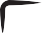 Argument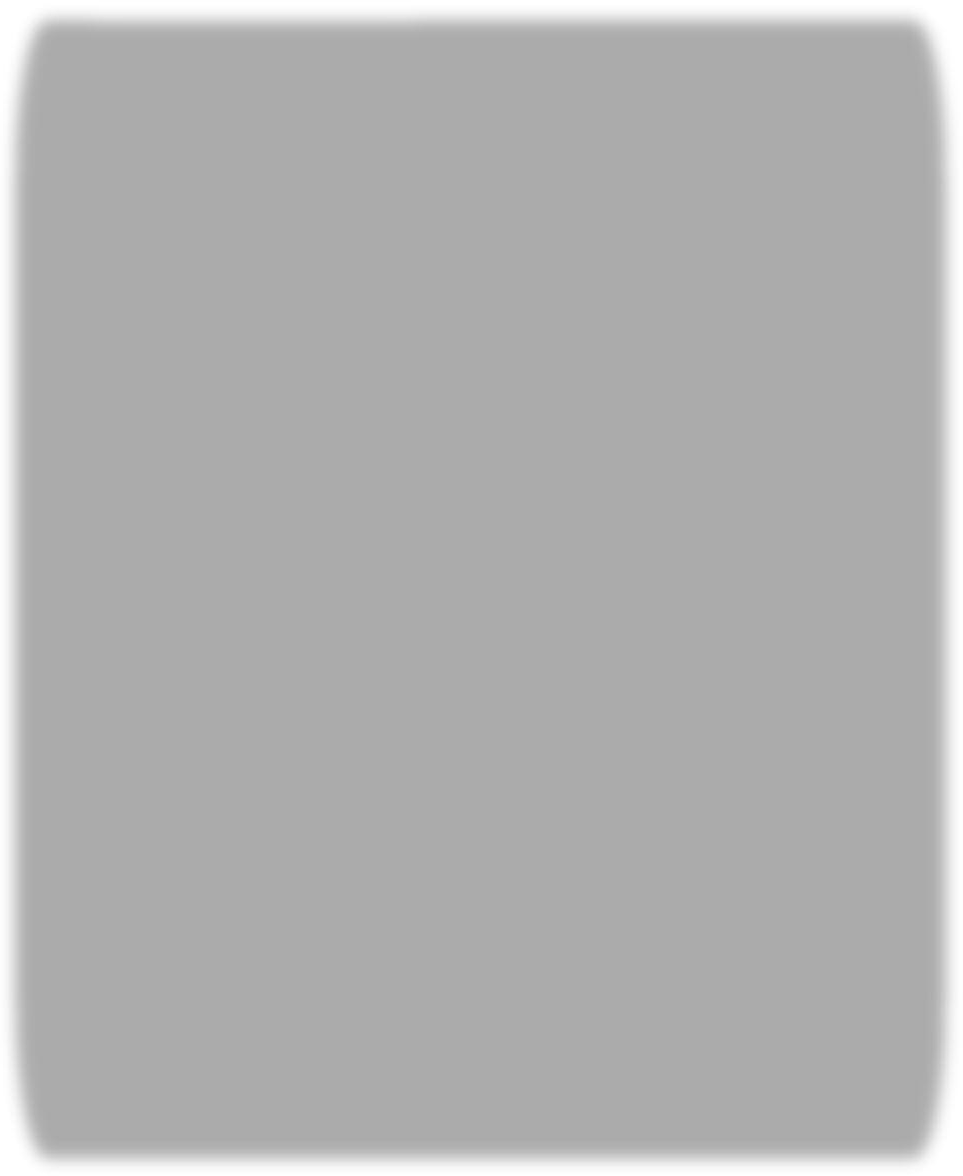 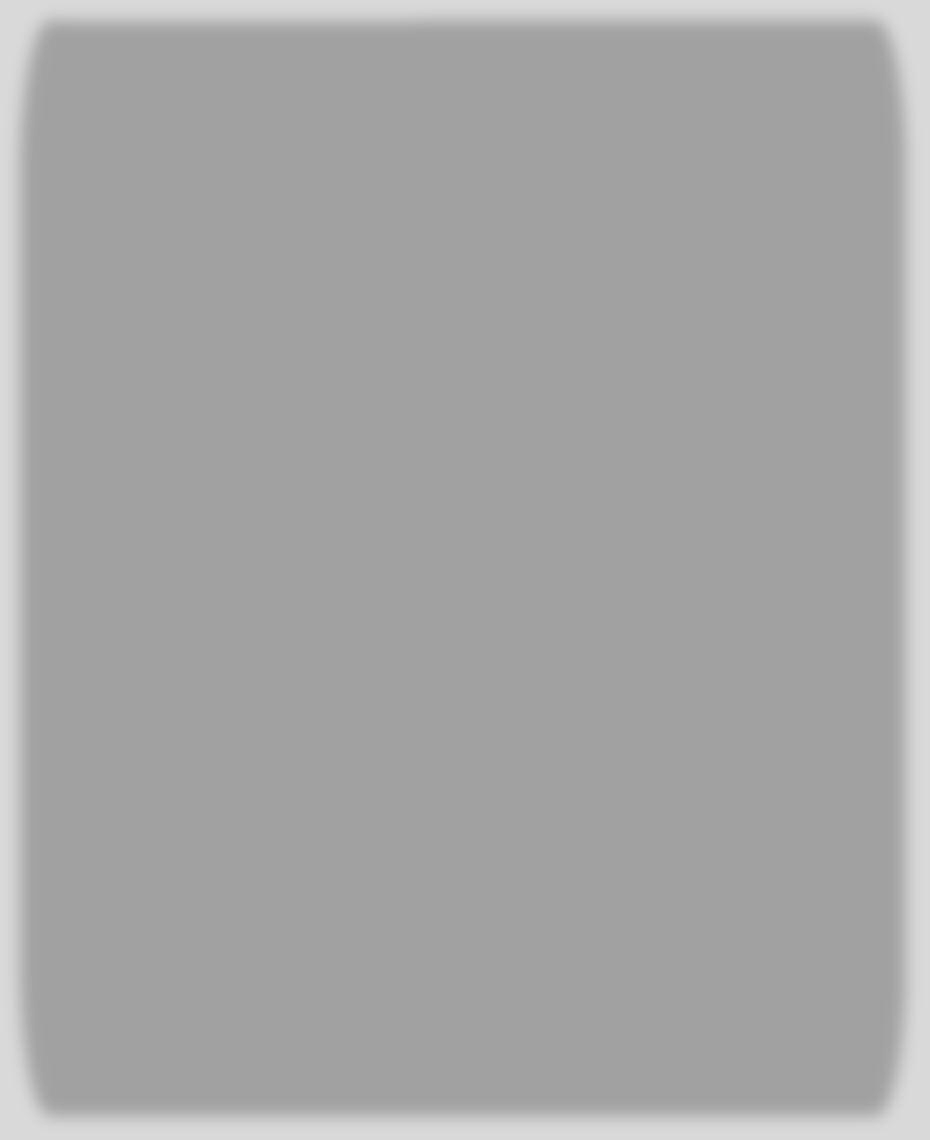 Educația timpurie prevede, în contextul actual, o proiectare didactică novatoare, corespunzătoare ﬁecărui nivel de vârstă a copiilor preșcolari, care are la bază for- marea de concepte, abilități, atitudini și competențe.Conform noului curriculum, atât predarea cunoștințelor cât și evaluarea se realizează în cadrul a șase teme:Cine sunt/ suntem?Când, cum și de ce se întâmplă?Cum este, a fost și va ﬁ aici, pe Pământ?Cine și cum planiﬁcă/ organizează o activitate?Cu ce și cum exprimăm ceea ce simțim?Ce și cum vreau să ﬁu?Am realizat prezenta planiﬁcare orientativă conform acestei tematici și ea se adresează cadrelor didactice din învățământul preșcolar cu program prelungit și normal, care aleg să folosească la grupă caietele de lucru din colecția Editurii Booklet.Pentru obținerea unor rezultate cât mai bune, nu uitați să țineți seama de cei trei factori esențiali:La grupă, atmosfera de lucru să ﬁe ludică, plăcută și destinsă;Exprimarea copiilor să ﬁe încurajată permanent în spiritul unei „libertăți organizate”, bazată pe observare, gândire, interpretare, predicție și autoevaluare;Transformarea actului educațional într-o activitate atractivă, printr-o motivare eﬁcientă a tot ce este întreprins în cadrul activităților.Vă urez un an bun și mult spor.Autoarea.PLAN DE ÎNVĂȚĂMÂNTGrupa de vârstă mare 5-6 aniNotă:*Abrevieri pentru cele trei tipuri de program din grădinițe: normal (ON), prelungit (OP) și săptămânal (OS). La programul prelungit și săptămânal, numărul de activități menționat reprezintă activitățile care se adaugă în programul de după-amiază al copiilor (tura a II-a a educatoarei).PROGRAM ZILNIC - grupe cu orar normalPROGRAM ZILNIC - grupe cu orar prelungitPLANIFICARE CALENDARISTICĂ ANUALĂ__________________Semestrul I - 14 săptămâni -	septembrie	-	decembrie  	vacanța intrasemestrială -	octombrie	-  	vacanța de iarnă(intersemestrială)	-	decembrie	-	ianuarie  	Semestrul al II-lea - 20 săptămâni -	ianuarie	-	iunie  	școala altfel -	-  	vacanța de primăvară	aprilie -	mai  	vacanța de vară -	iunie	-	septembrie  	AbrevieriADE - ACTIVITĂȚI PE DOMENII EXPERIENȚIALEADE1 - ACTIVITĂȚI PE DOMENII EXPERIENȚIALE DE DIMINEAȚĂ ADE2 - ACTIVITĂȚI PE DOMENII EXPERIENȚIALE DE DUPĂ-AMIAZĂDLC - DOMENIUL LIMBĂ ȘI COMUNICAREDȘ1 - DOMENIUL ȘTIINȚE - CUNOAȘTEREA MEDIULUIDȘ2 - DOMENIUL ȘTIINȚE - MATEMATICĂDOS1 - DOMENIUL OM ȘI SOCIETATE - EDUCAȚIE PENTRU SOCIETATEDOS2 - DOMENIUL OM ȘI SOCIETATE - ACTIVITĂȚI PRACTICEDEC1 - DOMENIUL ESTETIC CREATIV - ACTIVITATE MUZICALĂDEC2 - DOMENIUL ESTETIC CREATIV - DESEN, PICTURĂ, MODELAJDPM - DOMENIUL PSIHOMOTRICADP - ACTIVITĂȚI DE DEZVOLTARE PERSONALĂ ÎD - ÎNTÂLNIREA DE DIMINEAȚĂR - RUTINET - TRANZIȚIIALA - ACTIVITĂȚI LIBER ALESEALA1 - ACTIVITĂȚI LIBER ALESE DESFĂȘURATE PE CENTRE DE INTERESA - ARTEB - BIBLIOTECĂC - CONSTRUCȚIIJ.M. - JOCURI DE MASĂJ.R. - JOCURI DE ROLȘ - ȘTIINȚĂALA2 - ACTIVITĂȚI LIBER ALESE COMPLEMENTAREJD - JOC DISTRACTIVJMȘ - JOC DE MIȘCAREO - OBIECTIVON - ORAR NORMAL OP - ORAR PRELUNGITOS - ORAR SĂPTĂMÂNALObIECTIVELE CADRU ȘI DE REFERINȚĂDOMENIUL LIMbĂ ȘI COMUNICAREObiective cadru:Dezvoltarea capacității de exprimare orală, de înțelegere și utilizare corectă a semniﬁcațiilor structurilor verbaleorale;Educarea unei exprimări verbale corecte din punct de vedere fonetic, lexical, sintactic;Dezvoltarea creativităţii şi expresivităţii limbajului oral;Dezvoltarea capacităţii de a înţelege şi transmite intenţii, gânduri, semniﬁcaţii mijlocite de limbajul scris.Obiective de referință:Să participe la activităţile de grup, inclusiv la activităţile de joc, atât în calitate de vorbitor, cât şi în calitate de auditor. Să înţeleagă şi să transmită mesaje simple; să reacţioneze la acestea. Să audieze cu atenţie un text, să reţină ideile acestuia şi să demonstreze că l-a înţeles.Să distingă sunetele ce compun cuvintele şi să le pronunţe corect. Să-şi îmbogăţească vocabularul activ şi pasiv pe baza experienţei, activităţii personale şi/ sau a relaţiilor cu ceilalţi şi simultan să utilizeze un limbaj oral corect din punct de vedere gramatical. Să recepteze un text care i se citeşte ori i se povesteşte, înţelegând în mod intuitiv caracteristicile expresive şi estetice ale acestuia. Să ﬁe capabil să creeze el însuşi (cu ajutor) structuri verbale, rime, ghicitori, povestiri, mici dramatizări, utilizând intuitiv elementele expresive. Să recunoască existenţa scrisului oriunde îl întâlneşte. Să înţeleagă că tipăritura (scrisul) are înţeles (semniﬁcaţie). Să găsească ideea unui text, urmărind indiciile oferite de imagini.Să manifeste interes pentru citit.Să recunoască cuvinte simple şi litere în contexte familiare.Să recunoască literele alfabetului şi alte convenţii ale limbajului scris. Să utilizeze materiale scrise în vederea executării unei sarcini date.Să perceapă şi să discrimineze între diferitele forme, mărimi, culori – obiecte, imagini, forme geometrice, tipuri de contururi etc.Să utilizeze efectiv instrumentele de scris, stăpânind deprinderile motrice elementare necesare folosirii acestora. Să utilizeze desene, simboluri pentru a transmite semniﬁcaţia.Să descopere că scrierea îndeplineşte anumite scopuri, cerinţe sociale şi să se folosească de această descoperire (ex.:    recunoaşte    şi     respectă     simboluri     care     avertizează     asupra     prezenţei/     existenţei     unui pericol sau care arată direcţia, destinaţia unei clădiri/ unui loc etc.)Să înţeleagă semniﬁcaţia cuvintelor, literelor şi cifrelor, învăţând să le traseze.DOMENIUL ȘTIINȚE Obiective cadru:Dezvoltarea operaţiilor intelectuale prematematice;Dezvoltarea capacităţii de a înţelege şi utiliza numere, cifre, unităţi de măsură, întrebuinţând un vocabular adecvat;Dezvoltarea capacităţii de recunoaştere, denumire, construire şi utilizare a formelor geometrice;Stimularea curiozităţii privind explicarea şi înţelegerea lumii înconjurătoareDezvoltarea capacităţii de rezolvare de situaţii problematice, prin achiziţia de strategii adecvate;Dezvoltarea capacităţii de cunoaştere şi înţelegere a mediului înconjurător, precum şi stimularea curiozităţii pentru investigarea acestuia;Dezvoltarea capacităţii de observare şi stabilire de relaţii cauzale, spaţiale, temporale;Utilizarea unui limbaj adecvat în prezentarea unor fenomene din natură şi din mediul înconjurător;Formarea şi exersarea unor deprinderi de îngrijire şi ocrotire a mediului înconjurător, în vederea educării unei atitudini pozitive faţă de acesta.Obiective de referință:Să-şi îmbogăţească experienţa senzorială, ca bază a cunoştinţelor matematice referitoare la recunoaşterea, denumireaobiectelor, cantitatea lor, clasiﬁcarea, constituirea de grupuri/ mulţimi, pe baza unor însuşiri comune (formă, mărime, culoare) luate în considerare separat sau mai multe simultan. Să efectueze operaţii cu grupele de obiecte constituite în funcţie de diferite criterii date ori găsite de el însuşi: triere, grupare/regrupare, comparare, clasiﬁcare, ordonare, apreciere a cantităţii prin punere în corespondenţă. Să înţeleagă şi să numească relaţiile spaţiale relative, să plaseze obiecte într-un spaţiu dat ori să se plaseze corect el însuşi în raport cu un reper dat. Să înţeleagă raporturi cauzale între acţiuni, fenomene (dacă...atunci) prin observare şi realizare de experimente. Să recunoască, să denumească, să construiască şi să utilizeze forma geometrică cerc, pătrat, triunghi, dreptunghi în jocuri. Să efectueze operaţii şi deducţii logice, în cadrul jocurilor cu piesele geometrice. Să numere de la 1 la 10 recunoscând grupele cu 1-10 obiecte şi cifrele corespunzătoare. Să efectueze operaţii de adunare şi scădere cu 1-2 unităţi, în limitele 1-10.Să identiﬁce poziţia unui obiect într-un şir utilizând numeralul ordinal. Să realizeze serieri de obiecte pe baza unor criterii date ori găsite de el însuşi. Să compună şi să rezolve probleme simple, implicând adunarea/ scăderea în limitele 1-10. Să găsească soluţii diverse pentru situaţii problematice reale sau imaginare întîlnite în viaţa de zi cu zi sau în poveşti, povestiri. Să cunoască unele elemente componente ale lumii înconjurătoare (obiecte, aerul, apa, solul, vegetaţia, fauna, ﬁinţa umană ca parte integrantă a mediului, fenomene ale naturii), precum şi interdependenţa dintre ele. Să recunoască şi să descrie verbal şi/sau graﬁc anumite schimbări şi transformări din mediul apropiat.Să cunoască elemente ale mediului social şi cultural, poziţionând elementul uman ca parte integrantă a mediului. Să cunoască existenţa corpurilor cereşti, a vehiculelor cosmice. Să comunice impresii, idei pe baza observărilor efectuate. Să manifeste disponibilitate în a participa la acţiuni de îngrijire şi protejare a mediului, aplicând cunoştinţele dobândite. Să aplice norme de comportare speciﬁce asigurării sănătăţii şi protecţiei omului şi naturii.DOMENIUL OM ȘI SOCIETATEObiective cadru:Cunoaşterea şi respectarea normelor de comportare în societate; educarea abilităţii de a intra în relaţie cu ceilalţi;Educarea trăsăturilor pozitive de voinţă şi caracter şi formarea unei atitudini pozitive faţă de sine şi faţă de ceilalţi;Dezvoltarea comportamentelor de cooperare, prosociale, proactive (iniţiativă)Dezvoltarea abilităţii de recunoaştere, acceptare şi respect al diversităţiiCunoaşterea unor elemente de istorie, geograﬁe, religie care deﬁnesc portretul spiritual al poporului român;Formarea şi consolidarea unor abilităţi practice speciﬁce nivelului de dezvoltare motrică;Îmbogăţirea cunoştinţelor despre materiale şi caracteristicile lor, precum şi despre tehnici de lucru necesare prelucrării acestora în scopul realizării unor produse simple;Formarea deprinderilor practic-gospodăreşti şi utilizarea vocabularului speciﬁc.Obiective de referință:Să cunoască şi să respecte normele necesare integrării în viaţa socială, precum şi reguli de securitate personală (ex.:importanţa alimentelor sănătoase pentru organismul uman; reguli ale activităţii şi ale jocului, în vederea evitării unor situaţii periculoase; reguli de minimă protecţie a naturii şi pericolul încălcării lor; reguli privind protecţia vieţii proprii şi a celor din jur etc.). Să-şi adapteze comportamentul propriu la cerinţele grupului în care trăieşte (familie, grădiniţă, grupul de joacă) Să negocieze şi să participe la decizii comune. Să aprecieze în situaţii concrete unele comportamente şi atitudini în raport cu norme prestabilite şi cunoscute. Să trăiască în relaţiile cu cei din jur stări afective pozitive, să manifeste prietenie, toleranţă, armonie, concomitent cu învăţarea autocontrolului. Să descrie şi să identiﬁce elemente locale speciﬁce ţării noastre şi zonei în care locuieşte (elemente de relief, aşezare geograﬁcă, obiective socio-culturale, istorice, religioase, etnice). Să cunoască şi să utilizeze unelte simple de lucru pentru realizarea unei activităţi practice. Să cunoască diferite materiale de lucru, din natură ori sintetice. Să efectueze operaţii simple de lucru cu materiale din natură şi sintetice. Să identiﬁce, să proiecteze şi să găsească cât mai multe soluţii pentru realizarea temei propuse încadrul activităţilor practice. Să se raporteze la mediul apropiat, contribuind la îmbogăţirea acestuia prin lucrările personale. Să dobândească comportamente şi atitudini igienice corecte faţă de propria persoană şi faţă de alte ﬁinţe şi obiecte. Să capete abilitatea de a intra în relaţie cu cei din jur, respectând norme de comportament corect şi util celorlalţi. Să-şi formeze deprinderi practice şi gospodăreşti. Să se comporte adecvat în diferite contexte sociale.DOMENIUL ESTETIC ȘI CREATIVObiective cadru:Formarea unor deprinderi de lucru pentru realizarea unor desene, picturi, modelaje;Realizarea unor corespondenţe între diferitele elemente de limbaj plastic şi forme, obiecte din mediul înconjurător (natură, artă şi viaţa socială);Stimularea expresivităţii şi a creativităţii prin desen, pictură, modelaj;Formarea capacităţii de receptare a lumii sonore şi a muzicii;Formarea capacităţilor de exprimare prin muzică;Cunoaşterea marilor valori ale creaţiei muzicale naţionale şi universale.Obiective de referință:Să redea teme plastice speciﬁce desenului. Să obţină efecte plastice, forme spontane şi elaborate prin tehnici speciﬁce picturii. Să exerseze deprinderile tehnice speciﬁce modelajului în redarea unor teme plastice. Să recunoască elemente ale limbajului plastic şi să diferenţieze forme şi culori în mediul înconjurător. Să cunoască şi să diferenţieze materiale şi instrumente de lucru, să cunoască şi să aplice reguli de utilizare a acestora Să utilizeze un limbaj adecvat cu privire la diferitele activităţi plastice concrete Să compună în mod original şi personal spaţiul plastic, utilizând materiale şi tehnici diverse alese de el . Să interpreteze liber, creativ lucrări plastice exprimând sentimente estetice. Să privească şi să recunoască creaţii artistice corespunzătoare speciﬁcului de vârstă al copilului preşcolar şi preocupărilor acestuia (portrete de copii, jocuri ale copiilor, scene de familie, peisaje, activităţi cotidiene ale oamenilor). Să descopere lumea înconjurătoare cu ajutorul auzului. Să diferenţieze auditiv timbrul sunetelor din mediul apropiat şi al sunetelor muzicale. Să diferenţieze auditiv intensitatea sunetelor din mediul apropiat şi a sunetelor muzicale. Să diferenţieze auditiv durata determinată a sunetelor din mediul apropiat şi a sunetelor muzicale Să diferenţieze auditiv înălţimea sunetelor muzicale. Să intoneze cântece pentru copii. Să cânte acompaniaţi de educatoare. Să acompanieze ritmic cântecele. Să cânte cântecele în aranjamente armonico-polifonice elementare. Să asocieze mişcările sugerate de textul cântecului cu ritmul acestuia. Să exprime prin mişcare starea suﬂetească creată de muzica audiată. Să exprime într-un joc impresia muzicală. Să improvizeze spontan, liber scurte motive sincretice: text onomatopeic + melodie, text onomatopeic + mişcare, text onomatopeic + melodie + mişcare. Să asculte şi să recunoască fragmente din creaţii muzicale naţionale şi universale, corespunzătoare speciﬁcului de vârstă al copilului preşcolar şi preocupărilor acestuia.DOMENIUL PSIHOMOTRICObiective cadru:Formarea şi dezvoltarea deprinderilor motrice de bază şi utilitaraplicative;Stimularea calităţilor intelectuale, de voinţă şi afective în vederea aplicării independente a deprinderilor însuşite;Cunoaşterea deprinderilor igienico-sanitare pentru menţinerea stării de sănătate.Obiective de referință:Să ﬁe capabil să execute mişcări motrice de bază: mers, alergare, sărituri, rostogoliri, căţărări. Să cunoască şi să aplice regulile de igienă referitoare la igiena echipamentului. Să cunoască şi să aplice regulile de igienă a efortului ﬁzic. Să-şi formeze o ţinută corporală corectă (în poziţia stând, şezând şi în deplasare). Să perceapă componentele spaţio-temporale (ritm, durată, distanţă, localizare). Să ﬁe apt să utilizeze deprinderile motrice însuşite în diferite contexte. Să se folosească de acţiunile motrice învăţate pentru a exprima sentimente şi/sau comportamente, pentru a răspunde la diferiţi stimuli (situaţii), la diferite ritmuri. Să manifeste în timpul activităţii atitudini de cooperare, spirit de echipă, de competiţie, fair-play.Subtema:	„Grădiniță, bun găsit!”Activități de învățare dimineațaActivități de învățare după ˗ amiazaActivități de dezvoltare personală Activități liber aleseActivități pe domenii experiențiale ˗ recuperatoriiSubtema:	Să ne amintim despre...Activități de învățare dimineațaActivități de învățare după ˗ amiazaActivități de dezvoltare personală Activități liber aleseActivități pe domenii experiențiale ˗ recuperatoriiSubtema:	Eu și corpul meuActivități de învățare dimineațaSubtema:	Familia meaActivități de învățare dimineațaSubtema:	Cei din jurul meuActivități de învățare dimineațaSubtema:	Pășim pe covor de frunzeActivități de învățare dimineațaSubtema:	Legume vesele de toamnăActivități de învățare dimineațaSubtema:	Fructe pline de vitamineActivități de învățare dimineațaSubtema:	Frumusețea și parfumul ﬂorilor de toamnăActivități de învățare dimineațaTema:	Cine sunt/ suntem?Subtema:	Noi suntem români și suntem europeniActivități de învățare dimineațaTema:	Cu ce și cum exprimăm ceea ce simțim?Subtema:	Să-l așteptăm pe Moș NicolaeActivități de învățare dimineațaTema:	Cum este, a fost și va ﬁ aici, pe Pământ?Subtema:	Primii fulgi de nea, la fereastra meaActivități de învățare dimineațaTema:	Cu ce și cum exprimăm ceea ce simțim?Subtema:	Să-l așteptăm pe Moș CrăciunActivități de învățare dimineațaTema:	Cum este, a fost și va ﬁ aici, pe Pământ?Subtema:	De ce ne place iarna?Activități de învățare dimineațaTema:	Cum este, a fost și va ﬁ aici, pe Pământ?Subtema:	În lumea fermecată a poveștilorActivități de învățare dimineațaSubtema:	Ce ne aduce toamna?Activități de învățare dimineațaSubtema:	Cât de multe am învățat!Activități de învățare dimineațaTema:	Când, cum și de ce se întâmplă?Subtema:	Călătorie în UniversActivități de învățare dimineațaTema:	Cum este, a fost și va ﬁ aici, pe Pământ?Subtema:	Planeta Pământ - planeta oamenilorActivități de învățare dimineațaTema:	Când, cum și de ce se întâmplă?Subtema:	Ne jucăm cu Zâna IarnăActivități de învățare dimineațaSubtema:	Mărțișoare pentru ﬁecareActivități de învățare dimineațaActivități de învățare după - amiază (recuperatorii)Subtema:	Îți mulțumesc, mamă!Activități de învățare dimineațaTema:	Când, cum și de ce se întâmplă?Subtema:	Parfum de primăvarăActivități de învățare dimineațaTema:	Cum este, a fost și va ﬁ aici, pe Pământ?Subtema:	Păsări și insecteActivități de învățare dimineațaTema:	Ce și cum vreau să ﬁu?Subtema:	Când voi ﬁ mare, aș vrea să ﬁu..Activități de învățare dimineațaSubtema:	Să păstrăm natura curată!Activități de învățare dimineațaSubtema:	Ne pregătim de PașteActivități de învățare dimineațaSubtema:	Lumea animalelor preistorice - DinozauriiActivități de învățare dimineațaSubtema:	Lumea animalelor domesticeActivități de învățare dimineațaSubtema:	Lumea animalelor sălbaticeActivități de învățare dimineațaSubtema:	Lumea de sub apeActivități de învățare dimineațaiTema:	Cine și cum planiﬁcă, organizează o activitate?Subtema:	1 Iunie - Ziua CopiilorActivități de învățare dimineața75Tema:	Ce și cum vreau să ﬁu?Subtema:	Voi ﬁ școlarActivități de învățare dimineața77Tema:	Evaluare sumativă ﬁnalăSubtema:	La revedere, grădiniță!Activități de învățare dimineața79BibliografieBatiște, Jenica, „Antologie de poezii pentru copii”, edidată de Revista învățământului preșcolar, București, 1995Bolboacă, Anca, „Povești, povestiri, basme și legende”, antologie pentru preșcolari și școlari, edidată de Revista învățământului preșcolar, București, 1999Cajal, Mălina, „Poezii pentru cei mici și o ramură de ghici”, editura Litera, București, 1978Căldăraru, Emilia, „Tot ce văd și tot ce este mie-mi spune o poveste”, editura Ion Creangă, București, 1997Căldăraru, Emilia, „Leagăn de ﬂori”, editura Ion Creangă, București, 1988Comănescu, Maria, Gheorghe, Doina, „Cunoașterea mediului”, grupa pregătitoare, ghidul educatoarei, Editura Didactică și Pedagogică, R.A., București, 1999Constantinescu, Lidia, „Felinar de licurici”, editura Ion Creangă, București, 1986Constantinescu, Lidia, „Ploaia vine, ploaia pleacă”, editura Ion Creangă, București, 1989Culea, Laurenția, Fogoros, Simona, „Bine te-am găsit, grădiniță!” - Îndrumător metodic pentru setul 3-4 ani, 4-5 ani, editura Diana, Pitești, 2014Dima, Silvia, Pârlea, Daniela, „Antologie de texte literar artistice”, editura Coresi, București, 1993Dima, Silvia, Antologie II - Jocuri, editura Lumea copiilor, București, 1993Eftimie, Gheorghe, „Jocuri logice pentru preșcolari și școlari mici”, Editura Didactică și Pedagogică, București, 1979Ionescu, Motora, Ana, Pop, Lucia, Nicolaescu, D. Vasile, „Culegere de cântece” - manual pentru liceele pedagogice, Editura Didactică și Pedagogică, București, 1977Olteanu, Elena Eugenia, „Poeziile copilăriei”, editura Fia-Lux, București, 1996-1997Palade, Marian, Șcheul, Dorin, „Hai la joac-afară!” - culegere de cântece, jocuri și numărători muzicale pentru preșcolari și școlari mici, editura George Tofan, Suceava, 2006Toma, Georgeta, Anghel, Magdalena, „Sugestii metodice și culegere de texte literare”, Domeniul limbă și comunicare, nivel 3-5 ani, Editura Delta Cart Educațional, Pitești, 2008Toma, Georgeta, Anghel, Magdalena, Petre Daniela, Ristam, Măruța, Rizea Minerva,„Sugestii metodice și culegere de texte literare”, Domeniul științe-cunoașterea mediului, 
3-6/ 7 ani, editura Delta Cart Educațional, Pitești, 200861-73 luni(5,1-6 aniActivități pe domenii experiențiale10+103 h X 5 zile = 15 h61-73 luni(5,1-6 aniJocuri și activități didactice alese10+51 h X 5 zile = 5 h61-73 luni(5,1-6 aniActivități de dezvoltare personală6+111 h X 5 zile = 5 h61-73 luni(5,1-6 aniTOTAL26+2625 hRepere orareJocuri și activități didactice aleseRepere orareActivități de dezvoltare personală8,00-9,00Jocuri și activități alese-Rutină: Primirea copiilor(deprinderi speciﬁce)9,00-11,30-Activitate pe domenii experiențialeRutină: Întâlnirea de dimineață (15 minute) Rutină și tranziție: Ne pregătim pentru activități (deprinderi de igienă individuală și colectivă, deprinderi de ordine și disciplină, deprinderi de autoservire)Rutină: Gustarea(deprinderi speciﬁce)11,30-13,00Jocuri și activități recreative-Activitate opțională (singura de acest tip la nivel I și ambele - în zile diferite -, la nivel II)Rutină și tranziție: În aer liber! (deprinderi igienă individuală și colectivă, deprinderi de ordine și disciplină, deprinderi de autoservire)13,00--Rutină: Plecarea de acasă(deprinderi speciﬁce)Repere orareJocuri și activități didactice aleseRepere orareActivități de dezvoltare personală8,00-8,30Jocuri și activități alese-Rutină: Primirea copiilor (deprinderi speciﬁce)8,00-8,30Jocuri și activități alese-Rutină: Micul dejun(deprinderi speciﬁce)9,00-11,00Jocuri și activități aleseActivitate pe domenii experiențialeRutină: Întâlnirea de dimineață (15 minute) Rutină și tranziție: Ne pregătim pentru activități (deprinderi de igienă individuală și colectivă,deprinderi de ordine și disciplină, deprinderi de autoservire)11,00-13,30Jocuri și activități recreative-Activitate opțională (singura de acest tip la nivel I și ambele - în zile diferite -, la nivel II)Rutină și tranziție: În aer liber! (deprinderi igienă individuală și colectivă, deprinderi de ordine și disciplină, deprinderi de autoservire)Rutină: Masa de prânz (deprinderi speciﬁce)13,30-15,30Activități de relaxare Jocuri șiactivități alese-Rutină și tranziție: Ne pregătim să ne relaxăm! (deprinderi igienă individuală și colectivă, deprinderi de ordine și disciplină, deprinderi de autoservire)15,30-16,00--Rutină: Gustarea (deprinderi speciﬁce)16,00-17,30Jocuri de dezvoltare a aptitudinilor indi- vidualeActivități recuperatorii pe domenii experiențialeRutină și tranziție: Din nou la joacă! (deprinderi igienă individuală și colectivă, deprinderi de ordine și disciplină, deprinderi de autoservire)Activitate opțională (singura de acest tip la nivel I și ambele - în zile diferite -, la nivel II)17,30--Rutină: Plecarea copiilor (deprinderi speciﬁce)SĂPTĂMÂNASĂPTĂMÂNATEMASUBTEMANR. CRT.DATA1EVALUARE INIȚIALĂGRĂDINIȚĂ, BUN GĂSIT!2EVALUARE INIȚIALĂSĂ NE AMINTIM DESPRE...3CINE SUNT/ SUNTEM?EU ȘI CORPUL MEU4CINE SUNT/ SUNTEM?FAMILIA MEA5CINE SUNT/ SUNTEM?CEI DIN JURUL MEU6CÂND, CUM ȘI DE CE SE ÎNTÂMPLĂ?PĂȘIM PE COVOR DE FRUNZE7CÂND, CUM ȘI DE CE SE ÎNTÂMPLĂ?LEGUME VESELE DE TOAMNĂ8CÂND, CUM ȘI DE CE SE ÎNTÂMPLĂ?FRUCTE PLINE DE VITAMINE9CÂND, CUM ȘI DE CE SE ÎNTÂMPLĂ?FRUMUSEȚEA ȘI PARFUMUL FLORILOR DE TOAMNĂ10CINE SUNT/ SUNTEM?NOI SUNTEM ROMÂNI ȘI SUNTEM EUROPENI11CU CE ȘI CUM EXPRIMĂM CEEA CE SIMȚIM?SĂ-L AȘTEPTĂM PE MOȘ NICOLAE12CUM ESTE, A FOST ȘI VA FI AICI, PE PĂMÂNT?PRIMII FULGI DE NEA, LA FEREASTRA MEA13CU CE ȘI CUM EXPRIMĂM CEEA CE SIMȚIM?SĂ-L AȘTEPTĂM PE MOȘ CRĂCIUN14CUM ESTE, A FOST ȘI VA FI AICI, PE PĂMÂNT?DE CE NE PLACE IARNA?SĂPTĂMÂNASĂPTĂMÂNATEMASUBTEMANR. CRT.DATA1CUM ESTE, A FOST ȘI VA FI AICI, PE PĂMÂNT?ÎN LUMEA FERMECATĂ A POVEȘTILOR2EVALUARE SUMATIVĂSEMESTRUL ICE NE ADUCE TOAMNA?3EVALUARE SUMATIVĂ SEMESTRUL ICÂT DE MULTE AM ÎNVĂȚAT!4CÂND, CUM ȘI DE CESE ÎNTÂMPLĂ?CĂLĂTORIE ÎN UNIVERS5CUM ESTE, A FOST ȘI VA FI AICI, PE PĂMÂNT?PLANETA PĂMÂNT - PLANETA OAMENILOR6CÂND, CUM ȘI DE CE SE ÎNTÂMPLĂ?NE JUCĂM CU ZÂNA IARNĂ7CU CE ȘI CUM EXPRIMĂM CEEA CE SIMȚIM?MĂRȚIȘOARE PENTRU FIECARE8CU CE ȘI CUM EXPRIMĂM CEEA CE SIMȚIM?ÎȚI MULȚUMESC, MAMĂ!9CÂND, CUM ȘI DE CE SE ÎNTÂMPLĂ?PARFUM DE PRIMĂVARĂ10CUM ESTE, A FOST ȘI VA FI AICI, PE PĂMÂNT?PĂSĂRI ȘI INSECTE11CE ȘI CUM VREAU SĂ FIU?CÂND VOI FI MARE, AȘ VREA SĂ FIU...12CINE ȘI CUM PLANIFICĂ, ORGANIZEAZĂ O ACTIVITATE?SĂ PĂSTRĂM NATURA CURATĂ!13CINE ȘI CUM PLANIFICĂ, ORGANIZEAZĂ O ACTIVITATE?NE PREGĂTIM DE PAȘTE14CÂND, CUM ȘI DE CE SE ÎNTÂMPLĂ?LUMEA ANIMALELOR PREISTORICE- DINOZAURII15CÂND, CUM ȘI DE CE SE ÎNTÂMPLĂ?LUMEA ANIMALELOR DOMESTICE16CÂND, CUM ȘI DE CE SE ÎNTÂMPLĂ?LUMEA ANIMALELOR SĂLBATICE17CÂND, CUM ȘI DE CE SE ÎNTÂMPLĂ?LUMEA DE SUB APE18CINE ȘI CUM PLANIFICĂ, ORGANIZEAZĂ O ACTIVITATE?1 IUNIE - ZIUA COPIILOR19CE ȘI CUM VREAU SĂ FIU?VOI FI ȘCOLAR20EVALUARE SUMATIVĂ FINALĂLA REVEDERE, GRĂDINIȚĂ!Ziua /DataActivități pe domenii experiențiale ADEActivități de dezvoltare personală Activități liber aleseADP, ALAL U NIActivitate integratăDȘ1 + DEC1 (convorbire + activitate muzicală)„Bună dimineața, dragă grădiniță!“O1 ˗ dezvoltarea capacității de cunoașterea mediului înconjurător, precum și stimulareacuriozității pentru investigarea acestuia O2 ˗ Formarea capacității de exprimare prin muzicăADP ˗ ÎDR ˗ „Salutul” (deprinderea de a saluta)T ˗ „Te salut, mă saluți și la grădi venim mulți!” (exerciții de folosire a salutului)ALA1 ˗ B „Cum am petrecut vacanța” ˗propozițieC ˗ „Grădinița mea”JR ˗ „De-a educatoarea și copiii”ALA2 ˗ Jocuri în curtea grădinițeiM A R Ț IDȘ2 ˗ exerciții cu material individual„Mare, lung, gros, lat...”O ˗ Dezvoltarea capacității de recunoaștere, denumire, constituire și utilizare a mulțimilor după criteriile dateDEC2 ˗ desen „Grădinița mea”O ˗ Stimularea expresivității și a creativitățiiprin desenADP ˗ ÎDR ˗ „Bună dimineața!”/ „Bună ziua!” (deprinderea de a saluta la venirea și plecarea din grădiniță)T ˗ „Găsește-ți locul” ˗ JDALA1 ˗ B ˗ memorare „Grădinița” A ˗ Amintiri din vacanță JM ˗ Recunoaște literaALA2 ˗ Jocuri în curtea grădinițeiM I E R C U R IDLC ˗ Joc didactic„Câte silabe are cuvântul?”O ˗ Dezvoltarea capacității de a despărți și număra silabele cuvintelor date DOS2 ˗ „Grădinița mea”- colaj din forme geometriceO ˗ dezvoltarea și veriﬁcarea abilităților de asamblare și lipireADP ˗ ÎD ˗ R „Ordine la dulăpior” ˗ deprinderea de a aranja lucruri)T ˗ „Dreapta ˗ stânga, sus˗jos, pe cărare merg voios” ˗ mers pe recitativ ritmic.ALA1 ˗ JR ˗ „Întâmplări din vacanță”JM: „Formează întregul”A: Pictăm cifreALA2 ˗ Jocuri în curtea grădinițeiJ O IDȘ2 ˗ Joc didactic „Elementele sortăm și mulțimi apoi formăm!”O ˗ Recunoaștere, denumire și constituire de mulțimi după criteriul datDPM ˗ Parcurs aplicativ „În excursie” (exemple de mers, alergare și sărituri)O ˗ dezvoltarea deprinderilor motrice de bazăADP ˗ R ˗ „Aranjăm jucăriile” ˗ deprinderea de a menține ordineaT: Joc distractiv „Rece ˗ cald”ALA1 ˗ B ˗ „Citim imagini despre grădiniță”A ˗ pictăm litereJR: „De-a magazinul de jucării”ALA2 ˗ Jocuri în aer liberV I N E R IDLC ˗ Joc didactic„Cu ce sunet începe cuvântul...?”O ˗ dezvoltarea capacității de a recunoaște sunetele în cuvintele dateDOS1 ˗ Convorbire „Cum ne comportăm la grădiniță?”O ˗ dezvoltarea deprinderilor de comportare civilizatăADP ˗ R ˗ „Cuvinte fermecate”(deprinderea de a folosi formulele de politețe)T ˗ „Împreună ne jucăm și frumos ne comportăm”ALA1 ˗ Ș ˗ „Cum ne comportăm la joacă?” (reguli de joc)B ˗ Scriem linii orizontale și verticaleC ˗ Aparate de joacăALA2 ˗ Jocuri în aer liberADP ˗ R ˗ „Salut prietenesc!”T ˗ „1˗2, 1˗2, mergem toți în pas vioi!”- exerciții de mers în perechi de câte doiALA1Ș ˗ „Grădinița mea”       ˗ observA ˗ „Jucării”       ˗ desenALA2: Jocuri în curtea grădinițeiADE2 ˗ Activitate integratăDȘ1 + DEC1 ﬁșă de lucru + audiție„Grădiniță dragă!”O1 ˗ dezvoltarea capacității de cunoaștere a mediuluiO2 ˗ dezvoltarea deprinderii de a audia și înțelege un text muzicalADP ˗ R ˗ „Bună dimineața!Bună ziua!”- deprinderea de a saluta la venirea/ plecareala/ de la grădinițăT ˗ „Merg în șir, nu mă deșir!” ˗ exerciții de mers cu oprire la semnalALA1A ˗ „Jucăria preferată”(modelaj)C ˗ „Băncuțe în parc”ALA2 ˗ jocuri în curtea grădinițeiADE2: joc didactic„Observă și așază corect!DEC2 ˗ pictură„Bun găsit, grădinița mea!”O1 ˗ dezvoltarea capacității de a opera cu mulțimiO2 ˗ stimularea creativității prin picturăADP ˗ R ˗ „Ordine la dulăpior” (deprinderea de a ﬁ ordonat)T ˗ jocuri de mișcare cunoscute„Balonașul”„Cercul mare”ALA1Ș ˗ „Vântul și ploaia”(fenomene ale naturii)C ˗ „Jucării”ALA2 ˗ Concurs în curtea grădiniței „Cine ajunge primul?”ADE2: ﬁșă de lucruDLC ˗ JD ˗ „Despărțirea în silabe” O1 ˗ dezvoltarea deprinderii tehnicii de despărțire în silabeDOS2 ˗ aplicație „Flori pentru doamna educatoare”O2 ˗ perfecționarea abilităților practice cunoscuteADP ˗ R ˗ „Aranjăm jucăriile noastre” (deprinderea de a păstra ordinea jucăriilor)T ˗ „Câte unul pe cărare”- joc cu text și cântALA1Ș ˗ „Completăm calendarulnaturii”JM ˗ „Cu ținte ne jucăm și ceva frumos formăm”ALA2 ˗ Jocuri distractive în aer liberADE2: exercițiu cu material individualDȘ2 ˗ „Mulțimi”DPM ˗ joc sportiv„Ștafeta preșcolarilor”O1 ˗ exersarea deprinderilor matematice (sortare mulțimi conform criteriu)O2 ˗ exersarea deprinderii de mers și alergareADP ˗ R ˗ „Sunt politicos” (folosirea formulelor de politețe adecvate)T ˗ „Împreună ne jucăm și frumos ne comportăm!”ALA1 ˗ B ˗ „Ornăm fusta păpușii!- exerciții graﬁceJR ˗ „la magazinul de jucării”ALA2 ˗ Jocuri în curtea grădinițeiADE2: ﬁșă de lucruDLC ˗ cuvinte - silabe - litereO ˗ recunoașterea sunetelor din cuvintele dateDOS1 ˗ lectură după imagini„La grădiniță”O ˗ norme de comportare civilizatăZiua /DataADEADP ALAL U NIActivitate integratăDȘ1 + DEC2 ˗ Joc didactic + modelaj„Ce ne amintim despre...”O1 ˗ cunoașterea unor elemente componente ale lumii înconjurătoare și interdependența dintre eleO2 ˗ redarea temei plastice prin modelajADP ˗ ÎD ˗ R „Mănânc frumos” ˗ deprinderea de a mânca îngrijit și de a face curat după masă T ˗ „Hai cu mine, măi vecine!” ˗ JMALA1 ˗ A „Biblioteca” ˗ exercițiu graﬁcB „Citim povești ilustrate”C „Biblioteca mea”ALA2 ˗ „Podul de piatră” ˗ JDM A R Ț IDȘ2 ˗ joc logic„Biblioteca”O ˗ recunoașterea pieselor geometrice ˗caracteristiciDOS2 ˗ „Băiatul și fetița”- colaj din ﬁguri geometriceO ˗ dezvoltarea abilităților de asamblare și lipireADP ˗ ÎD ˗ R „Sunt curat și ordonat!”- deprinderea de a strânge resturile alimentare și de a le pune la coșT ˗ „Mergi cum zic” ˗ deplasare spre diferite direcții indicateALA1 ˗ Ș: „Alege și grupează”C: „Căsuța jucăriilor”JM: „Povești îndrăgite” ˗ puzzleALA2 ˗ Jocuri în curtea grădinițeiM I E R C U R IDLC1 ˗ Joc didactic„Sunete, silabe, cuvinte, propoziții”O ˗ distingerea sunetelor și a silabelor din cuvintele date și alcătuirea de propoziții DEC1 ˗ Audiție „Cutiuța muzicală”- cântece pentru copiiO ˗ dezvoltarea capacității de receptare a unor creații muzicaleADP ˗ ÎD ˗ R „Al meu, al tău, al nostru”- deprinderea de a respecta regulile posesieiT ˗ „Jucăriile buclucașe” ˗ JDALA1 ˗ JR ˗ „De˗a bibliotecarii”A ˗ „Decorăm coperta cărții”Ș ˗ „Privim cu lupa litere”ALA2 ˗ „Scrisorica” ˗ JMJ O IActivitate integratăDȘ2 + DOS1 ˗ exerciții cu material individual + activitate practică„Ne jucăm ˗ ne jucăm și-apoi frumos așezăm!” O1 ˗ formarea deprinderii de a ordona după anumite criterii (formare mulțimi după formă șimărime)O2 ˗ consolidarea deprinderii de a păstra ordinea și curățenia jucăriilorADP ˗ ÎD ˗ R „Iubesc jucăriile” ˗ deprinderea de a îngriji jucăriileT ˗ „Fă ca mine!” ˗ joc imitativALA1 ˗ Ș ˗ „Spune unde am așezat”B ˗ „Ajută jucăria!” ˗ labirintA ˗ „Semnul de carte” ˗ picturăALA2 ˗ Jocuri distractive cunoscuteV I N E R IDLC2 ˗ Povestiri ale copiilor„Povestea preferată”O ˗ formarea deprinderilor de a reda aspecte dintr-un text cunoscutDPM ˗ „La plimbare prin lumea poveștilor” ˗parcurs aplicativO ˗ consolidarea diferitelor forme de mers, alergare, sărituriADP ˗ ÎD ˗ R „Îmi place ordinea” ˗ deprinderea de a așeza obiectele din sala de grupă la locul lorT ˗ „Batista” ˗ JMȘALA1 ˗ Ș ˗ „Rece ˗ cald” ˗ Joc de atențieA ˗ „Cărți colorate” ˗ modelajJR ˗ „De-a vânzătorul”ALA2 ˗ „Popice” ˗ aruncare la țintăR ˗ „Mănânc frumos!” (deprinderea de a mânca îngrijit și de a face curat după masă)T ˗ „Ghici, ghicitoarea mea!”ALA1Ș ˗ „De ce mergem la grădiniță?”- convorbireJR ˗ „De-a grădinița”ALA2: Jocuri în curtea grădinițeiActivitate integratăDȘ1 + DEC1lectură după imagini + desen„De acasă la grădiniță” O1 ˗ cunoașterea unor componente ale lumii înconjurătoareO2 ˗ dezvoltarea creativității folosind tehnica desenuluiR ˗ „Sunt curat și ordonat” (deprinderea de a strânge resturile alimentare și de a le pune la coș)T ˗ „Copiii veseli și curați” ˗ JMȘALA1JM ˗ „Puzzle” ˗ poveștiA ˗ „Jucării” ˗ picturăALA2 ˗ jocuri în aer liberDȘ2 ˗ ﬁșă de lucru „Ce știu despre ﬁgurile geometrice?”O ˗ recunoașterea pieselor geometrice cu cele patru atribute DOS2 ˗ lucrare colectivă ˗ colaj„Grădinița” din ﬁguri geometriceO ˗ dezvoltarea abilităților de asamblare și lipireR ˗ „Al meu, al tău, al nostru” (deprinderea de a respecta regulile posesiei)T ˗ „Prinde-mă, dacă poți!” ˗ joc sportivALA1B ˗ „Citim imagini diverse dincărți cu grădinița”JM ˗ „Drumul spre grădi” ˗labirintALA2 ˗ Jocuri cu mingea, învățateDLC1 ˗ ﬁșă de lucru „Sunt isteț”O ˗ veriﬁcarea cunoștințelorspeciﬁce: sunete, litere, cuvinte, silabe, propozițiiDEC1 ˗ concurs de interpretare O ˗ veriﬁcarea capacității de a reda cântece cunoscuteR ˗ „Iubesc jucăriile” (deprinderea de a îngriji jucăriile) T ˗ „Atinge jucăria”- joc sportivALA1JR ˗ „De-a educatoarea și copiii”C˗ „Mobilierul grupei”ALA2 ˗ sărituri cu coardaActivitate integratăDȘ2 + DOS1 ˗ joc didactic + convorbire„Așază-mă la locul meu!”O1 ˗ veriﬁcarea deprinderii de ordonare a mulțimilor după criterii dateO2 ˗ veriﬁcarea deprinderii de a păstra ordinea și curățenia la jucăriiR ˗ „Îmi place ordinea” (deprinderea de a așeza obiectele din sala de grupă la locul lor)T ˗ „Cine așază primul” ˗ întrecereALA1:B ˗ vizionare youtube.com„Copiii la grădiniță”JM ˗ „Grupează după cerință” ˗ﬁguri geometriceALA2 ˗ jocuri în curtea grădinițeiDLC2 ˗ joc didactic „Recunoaște personajul și povestea”O ˗ veriﬁcarea deprinderii de a se exprima corect și cursiv, veriﬁcarea cunoștințelor legate de poveștile învățateDPM ˗ euritmie„Dansul personajelor”O ˗ dezvoltarea abilității de a executa mișcări adecvate ritmului și textului muzicalZiua /DataADEADP ALAL U NIActivitate integratăDȘ1 + DOS2 ˗ Observare + colaj„Acesta sunt eu!”O1 ˗ dezvoltarea abilității de a recunoaște și denumi părțile principale ale corpului omenesc O2 ˗ formarea deprinderii de a asambla și lipi corect părțile componente ale corpuluiunui copilADP - ÎD - R - „Eu sunt mic, dar voinic” - deprinderea de a se pune în valoareîn cadrul grupuluiT - „Scrisorica” - JMALA1 - Ș - „Citim imagini din atlasul anatomic”C - „Dulapul de haine”A - „Completează ce lipsește”ALA2 - Jocuri de mișcare în aer liberM A R Ț IDȘ2 ˗ exerciții cu material individual„Observă și rezolvă”O ˗ formarea deprinderii de a observa și selecta elementele mulțimilor după culoare, lungime, înălțimeDPM ˗ „Haideți să călătorim!”O ˗ exersarea diferitelor forme de mers și alergareADP - ÎD - R - „Acesta este semnul meu” (deprinderea de a-și cunoaște simbolul personal)T - „Cât ai spune unu, doi, trei” - JMȘALA1 - B - Memorizare - „Degetele” de Nicolae NastaA - Desen - „Copilul”Ș - Răsfoim atlase anatomiceALA2 - „Unde ești, Chimiță?”- JMȘM I E R C U R IDLC1 ˗ Convorbire ˗ „Eu sunt ˗ tu ești!”O ˗ dezvoltarea capacității de cunoaștere șiînțelegere a alcătuirii corpului umanDOS1 ˗ Joc didactic „Sunt curat dacă fac ...”O ˗ formarea unei atitudini pozitive față de sineși față de ceilalțiADP - ÎD - R - „Dulăpiorul ordonat” (deprinderea de a păstra ordine) T - „Batista” - JMȘALA1 - B - „Citim imagini cu copii din cărți”JM - Corpul omenesc - puzzleC - „Dulăpioare pentru rechizite”ALA2 - „Sfoara” - JMȘJ O IDȘ2 ˗ Joc logic „Cum este și cum nu este această piesă?”O ˗ intuirea componentelor unei mulțimi și determinarea atributelor pieselor cu ajutorul negațiilorDEC1 ˗ Cântec „Eu sunt numai un copilaș” O ˗ formarea capacității de a recepta și reda un cântecADP - ÎD - R - „Dulăpiorul de haine” (deprinderea de a păstra ordinea la vestiar) T - „Minge, minge sus/ jos” - JMȘALA1 - A - „Așa sunt eu”JM - „Nu te supăra, frate!”JR - „Frățiori și surioare”ALA2 - „1-2, 1-2, în perechi pornim vioi” - JDV I N E R IDLC2 + DEC2Joc didactic + desen „Eu sunt ...”O1 ˗ dezvoltarea capacității de a reprezenta și de a˗și descrie propria persoanăO2 ˗ stimularea creativității prin desenADP - ÎD - R - „Copiii cuminți se spală” (deprinderea de a se spăla pe mâini înainte, după masă și când e nevoie)T - „Baba oarba” - JMȘALA1 - JR - „De-a copilul în familie”C - „Casa mea”A - „Prosopul și săpunul”ALA2 - „Spune ce fac” - joc mutADPALAADER - „Sunt mic, dar voinic”- deprinderea de a se pune în valoare în cadrul grupuluiT - „Așa copil cuminte-mi place”ALA1JM - „Corpul omenesc”- puzzleȘ - De ce trebuie să mă spăl?ALA2 - Jocuri în curtea grădinițeiActivitate integratăDȘ1 + DOS1Convorbire„Îmi iubesc corpul!”O1 ˗ recunoașterea părților corpului omenescO2 ˗ consolidarea deprinderilor de igienă personalăR - „Semnul meu”(deprinderea de a recunoaște simbolul personal)T - „Luați seama bine!” - JMALA1C - „Dulăpioare pentru rechizite șihaine”JR - „De-a mama/ tata și copilul”ALA2 - Jocuri în aer liberDȘ - joc didactic „Așază corect!” O ˗ consolidarea deprinderilor matematice - scara numerică 1-5/ 5-1DPM - parcurs aplicativ„La plimbare în parc!”O ˗ exersarea mersului și a alergării (diferite tipuri)R - „Dulăpiorul ordonat”(deprinderea de a păstra ordinea la rechizite)T - „Ne jucăm cu degețelele”- joc cu text și cântALA1A - „Hăinuțele mele”(desen)Ș - „Drepturile mele”(drepturile copiilor) - conversațieALA2 - Jocuri în curtea grădinițeiDLC1 - Lectură după imagini„Copilul”O ˗ consolidarea capacității de cunoaștere a corpului uman DOS1 - ﬁșă de lucru„Așa da! Așa nu!”O ˗ consolidarea activităților pozitive față de sineR - „Dulăpiorul de haine”(deprinderea de a păstra ordine la vestiar)T - „Țăranul e pe câmp” - JMȘALA1Ș - „Responsabilitățile membrilorfamiliei”C - „Mobilierul din camera mea”ALA2 - Jocuri în curtea grădinițeiDȘ2 - Exercițiu cu material mărunt„Figuri geometrice”O ˗ recunoașterea ﬁgurilor geometrice și a caracteristicilor lor DEC1 - audiție„Cântece pentru copii”O ˗ consolidarea capacității de a asculta și înțelege mesajele cântecelorR - „Copiii cuminți se spală”(deprinderea de a se spăla)T - „Umbra” - JMALA1A - Modelaj„Copilul”JM - „Din jumătate/ întreg”ALA2 - Jocuri în curtea grădinițeiActivitate integratăDLC2 + DEC2Convorbire + modelaj„Băiatul și fetița”O1 ˗ consolidarea capacității de a se prezenta și descrie verbal și prin limbaj clar și corectO2 ˗ dezvoltarea creativității folosind tehnica modelajuluiZiua /DataADEADP ALAL U NIActivitate integratăDȘ1 + DEC2 - lectură după imagini + desen„În familia mea”O1 - dezvoltarea capacității de recunoaștere, denumire și stabilire a unor relații cauzale între membrii familieiO2 - formarea deprinderii de a se exprima plastic în cadrul unei teme dateADP - ÎD - R - „Mă port civilizat” (deprinderea de a ﬁ respectuos cu ceilalți) T - „Să facem gimnastică!” - JMȘALA1 - C - „Casa mea”JR - „De-a mama și de-a tata”B - „Familia” - citim imagini din cărțiALA2 - „Cartierul meu” - plimbare - vizită„Alimentara”M A R Ț IDȘ2 - exercițiu cu material individual „Sus-jos” O1 - dezvoltarea deprinderii de a forma mulțimi după criterii date (corespondență, poziții spațiale) și folosirea corectă a numeralului ordinalDEC1 - Cântec „Are mama o fetiță!”O - formarea capacității de a reține și reda untext muzicalADP - ÎD - R - „Sunt ascultător!” (deprinderea de a asculta interlocutorii) T - „Onomatopee” - frământări de limbă ALA1 - B - „Fire de iarbă” - exercițiu graﬁcA - „Bastonul bunicului” - modelajC - „Camera mea”ALA2 - „Ghemul” - JDM I E R C U R IActivitate integratăDLC1 + DOS1- memorizare + convorbire„Familia mea” - Otilia CazimirO1 - dezvoltarea capacității de memorare a unui text versiﬁcat; recunoașterea și scrierea literei „M”O2 - formarea deprinderii de a putea descrie viața desfășurată în familieADP - ÎD - R - „Sunt politicos” (deprinderea de a acorda prioritate) T - „Huța-huța” - joc cu text și cântALA1 - B - „Album de familie” - citire imaginiC - „Cartierul meu”A - „Familia mea” - modelajALA2 - plimbare prin cartier - vizită - „Măcelăria”J O IDȘ2 - Joc didactic „Cine răspunde corect?” O - dezvoltarea deprinderii de a realiza corespondențe, de a folosi numeralul ordinalDPM - „1-2, fă ca noi!”O - dezvoltarea deprinderii de a executa exerciții de mers în coloană câte 1 și câte 2, cu pornire și oprire la semnalADP - ÎD - R - „Sunt cuminte”(deprinderea de a se comporta civilizat în orice loc)T - „Recunoaște ce face?” - joc mimăALA1 - JR - „De-a familia”B - „Copii fericiți” - citim imagini din cărțiC - „Bucătăria”ALA2 - Plimbare prin cartier - vizită „Aprozarul”V I N E R IActivitate integratăDLC2 + DOS2 - Joc didactic + confecționare de jucării „Completează ce lipsește”O1 - perfecționarea deprinderii de a sesiza omisiunile din propozițiile eliptice de subiect șipredicat și completarea propoziției cu partea lipsă; recunoașterea și scrierea literei „A”O2 - formarea deprinderii de a sesiza ce lipsește unei jucării și completarea cu partea lipsăADP - ÎD - R - „Sunt bun” (deprinderea de a oferi ajutor) T - „Sări apa” - JMȘALA1 - B - „Părinții mei” - Elena Dragoș - lectură educativăA - „Părinții mei” - desenJM - „Casa mea” - joc cu ținteALA2 - plimbare în cartier - „Locul de joacă”ADPALAADER - „Mă port civilizat”(deprinderea de a ﬁ respectuos cu ceilalți)T - „Să facem gimnastică” - joc MȘALA1Ș - „Sunt copil - e adult!”A - „Părinți și copii” - desenALA2 - „Ghici, ghicitoarea mea!” - ghicitoriActivitate integrată DȘ1 + DEC2Observare + pictură „Familia”O1 - dezvoltarea capacității de recunoaștere, denumire și stabilire a unor relații cauzale între membrii familieiO2 - formarea deprinderii de a se exprima plastic în cadrul unei teme date folosind tehnicile picturiiR - „Sunt ascultător”(deprinderea de a asculta semenii)T - „Onomatopee”- frământări de limbăALA1JM - „Potrivește mobilierul”- joc cu jetoaneJR - „La noi în familie”ALA2 - „Șotronul”DȘ2 - joc didactic „Ghicește locul!” O - dezvoltarea deprinderii de a opera cu mulțimi după anumite criteriiDEC1 - Audiție: cântece la alegerea copiilorO - dezvoltarea capacității de a audia și înțelege mesajele cântecelorR - „Sunt politicos” (deprinderea de a acorda prioritate)T - „Huța-huța”- joc cu text și cântALA1JM - „Blocul în care locuiesc”- joc ținteC- „Casa bunicilor”ALA2 - „Ștafeta” - joc MȘActivitate integratăDLC1 + DOS1- lectură după imagini + dramatizare„Familia mea” - Otilia Cazimir O1 - dezvoltarea capacității de memorare a unui text versiﬁcat O2 - formarea deprinderii de aputea descrie viața desfășuată înfamilieR - „Sunt cuminte” (deprinderea de a se comporta civilizat în orice loc)T - „Recunoaște ce face?”- joc mimăALA1Ș - „De ce poartă bunicii ochelariși baston?”A - „Bunicii mei” - prietenăALA2 - „La plimbare” - mers ritmatDȘ2 - Exercițiu cu material mărunt„Primul, al doilea...”O - dezvotarea deprinderii de a realiza corespondențe, de a folosi numeralul ordinalDPM - „Atenție la semnal!”O - dezvoltarea deprinderii de a executa exerciții de mers în coloană câte 1 și câte 2, cu pornire și oprire la semnalR - „Sunt bun”(deprinderea de a oferi ajutor)T - „Sări apa”- JMȘALA1JR - „De-a bunicii”C - „Camera păpușii”ALA2 - „Cu părinții la plimbare”Activitate integratăDLC2 + DOS2 - Joc exercițiu + aplicație „Completează ce lipsește” O1 - perfecționarea deprinderii de a sesiza omisiunile din propozițiile eliptice de subiect și predicat și completarea propoziției cu partea lipsăO2 - formarea deprinderii de a realiza o lucrare practică folosind tehnicile aplicațieiZiua /DataADEADP ALAL U NIActivitate integratăDȘ1 + DEC2 - convorbire + activitate muzicală„Cartierul nostru”O1 - dezvoltarea capacității de a reda elemenete componente ale zonei unde locuiescO2 - dezvoltarea deprinderii de a reține și reda un text cu cântADP - ÎD - R - „Te rog frumos!” (deprinderea de a se adresa politicos) T - „La plimbare cu prietenii” - JMȘALA1 - Ș - „Când se întâmplă?” - momentele zileiB - „ Doi prieteni” - de Elena Farago JR - „În parc” - norme de comportare civilizatăALA2 - „Atinge clopoțelul” - JMȘM A R Ț IActivitate integratăDȘ2 + DEC2 - joc logic + pictură„Spune-mi, unde pot locui?”O1 - sistematizarea cunoștințelor în legătură cu atributele unei piese geometrice și stabilirea apartenenței la diferite mulțimi dateO2 - stimularea expresivității și creativității prin picturăADP - ÎD - R - „Mulțumesc” (deprinderea de a mulțumi)T - „1-2, ne plimbăm în pas vioi!” - JMȘALA1 - B - „Povestesc despre ...”A - „Portretul prietenului meu!”JM - „Dar pentru prietenul meu”- joc cu ținteALA2 - „Mersul piticului”M I E R C U R IDLC1 - Povestirea educativă„Ursul păcălit de vulpe”O - dezvoltarea interesului pentru povești și înțelegerea corectă a mesajului acestoraDOS2 - „Ramă pentru portretul prietenului meu”O - dezvoltarea deprinderii de decupare și lipire forme geometriceADP - ÎD - R - „Prietenul la nevoie se cunoaște!” (deprinderea de a oferi ajutor)T - „Păsărica-n cuib” - JDALA1 - Ș - „Găsește vecinii” - ﬁșe matematiceC - „Băncuțe din parc”JM - „Găsește-i sora/ fratele” - joc cu jetoaneALA2 - „Mersul uriașului”J O IDȘ2 - joc didactic„Vecinii numerelor”O - dezvoltarea abilității de a recunoaște și denumi vecinii mai mari/ mici ai numerelor date DPM - „Cu prietenii, în excursie”O - exersarea mersului în coloană câte 2 cu pornire și oprire la semnal, spre diferite direcțiiADP - ÎD - R - „Îmi place de tine!” (deprinderea de a ﬁ empatic)T - „Unde am ascuns jucăria?” - joc de atențieALA1 - A - „Decorez batista” - semne graﬁceJR - „Prieten bun!”C - „Împreună construim”ALA2 - Cu prietenii mă joc, râd și cânt, nu stau pe loc - recitativ ritmicV I N E R IActivitate integratăDLC2 + DOS1 - Povestire cu început dat + convorbire„O întâmplare cu prietenii”O1 - dezvoltarea creativității limbajului oral prin povestireO2 - dezvoltarea unor stări afective pozitive pentru cei din jurADP - ÎD - R - „Pe rând, dar împreună” (deprinderea de a aștepta rândul)T - „Dacă vesel se trăiește” - joc muzicalALA1 - JM - „Atenție!” - sortare de jetoane A - Jucării pentru prieteni - modelaj B - „Găsește prietenul” - labirintALA2 - „Ajută-mă, de poți!” - JDADPALAADER - „Te rog frumos” (deprinderea de a se adresa politicos)„Unde-s doi puterea crește”T - Azi ce-i mic, mâine crește - joc recitativALA1A - „Eu și prietenul meu” -desenJM - „Povești” - puzzleALA2 - „Surpriza buclucașă” - JDActivitate integratăDȘ1 + DEC2 - plimbare + cântec„Cartierul nostru”O1 - dezvoltarea capacității de a reda elemenete componente ale zonei unde locuiescO2 - dezvoltarea deprinderii de a reda un text cu cântR - „Mulțumesc!” (deprinderea de a mulțumi)T - „Fiecare la căsuța lui” - JMȘALA1Ș - „Ce este o comunitate?”JR - „În vizită la un prieten” ALA2 - „Împreună ne jucăm, în perechi ne așezăm” - JMȘActivitate integratăDȘ2 + DEC2 - exercițiu cu material mărunt + desen„Ne jucăm cu trusa LOGI”O1 - sistematizarea cunoștințelor în legătură cu atributele unei piese geometrice și stabilirea apartenenței la diferite mulțimi dateO2 - stimularea expresivității și creativității prin desenR - „Prietenul la nevoie se cunoaște”(deprinderea de a oferi ajutor)T - „Sus-jos” - JDALA1A - „Strada pe care locuiesc” -desenC - „Parcul”ALA2 - „Te-am recunoscut!”- joc senzorialDLC1 - repovestirea copiilor„Ursul păcălit de vulpe”O - dezvoltarea interesului pentru povești și înțelegerea corectă a mesajului acestora - redarea conținutului corectDOS2 - realizarea unei expoziții cu lucrările anterioareO - dezvoltarea deprinderii de a valoriﬁca lucrările într-o expozițieR - „Îmi place de tine!” (deprinderea de a ﬁ empatic) T - Perechi jucăușe- deplasare în perechiALA1B - „Frumoasă-i stradanoastră”cântecȘ - „Observă și potrivește”ﬁșeALA2 - „Orășelul vesel”joc muzicalDȘ2 - exercițiu cu material mărunt„Găsește vecinii!”O - dezvoltarea abilității de a recunoaște și denumi vecinii mai mari/ mici ai numerelor dateDPM - parcurs aplicativ „Mergi spre casa bunicilor”O - exersarea mersului în coloană câte 2 cu pornire și oprire la semnal, spre diferite direcțiiR - „Pe rând - dar împreună” (deprinderea de a-și aștepta rândul)T - „Spune ce fac”- joc imitativALA1C - „Aparate de joacă”JR - „În curtea grădiniței”ALA2 - „Cutia fermecată” - JDActivitate integratăDLC2 + DOS1 - lectură după imagini + desen„Prietenul la nevoie se cunoaște”O1 - dezvoltarea creativității limbajului oral prin povestireO2 - dezvoltarea unor stări afective pozitive pentru cei din jur, exprimate în limbaj plastic - desenZiua /DataADEADP ALAL U NIActivitate integratăDȘ1 + DEC1 - lectură după imagini+ joc muzical„Bate vântul frunzele!”O1 - dezvoltarea capacității de cunoaștere și înțelegere a anotimpului toamnaO2 - formarea deprinderii de a recepta și reda un text muzical cu mișcareADP - ÎD - R - „Sunt harnic” (deprinderea de a aface curat după ce mănâncă)T - „Ștafeta toamnei” - JMȘALA1 - Ș - „Anotimpurile și lunile lor” B - „Frunza” - Emil Gârleanu C - „Casa păsărelelor”ALA2 - „Telefonul fără ﬁr al toamnei” - joc de atențieM A R Ț IActivitate integratăDȘ2 + DOS2 - joc didactic + colaj„Găsește și potrivește”O1 - dezvoltarea deprinderii de a forma mulțimi după formă și raportarea la numărul corespunzătorO2 - formarea deprinderii de a asambla părțile întregului pentru realizarea unei lucrări prin selectare și lipireADP - ÎD - R - „Știu să mă îmbrac” (deprinderea de a se îmbrăca corect pentru a nu se îmbolnăvi)T - „Prunele am adunat și pentru gemle-am spălat, pentru compot, marmeladă, pregătește-l odată!” - joc recitativALA1 - A - „Nori ploioși” - exerciții graﬁceB - „Toamna” - memorareJM - „Toamna” - puzzleALA2 - „Leguma-n coș” - JDM I E R C U R IDLC1 - joc didactic„Găsește ce se potrivește toamnei”O - consolidarea deprinderii de a selecta jetoanele corespunzătoare anotimpului; recunoașterea și scrierea literei „F” DOS1 - „Pășim pe covor de frunze”O - formarea deprinderii de cunoaștere șiparticipare la activitățile speciﬁce anotimpuluiADP - ÎD - R - „Vitamine - vitamine” (deprinderea de a consuma fructe și legume) T - „Fugi, că te prind” - JMȘALA1 - B - „Rapsodii de toamnă” - George TopîrceanuC - „Adăposturi pentru animale”JR - „De-a pădurarul toamna”ALA2 - „Mărul năzdrăvan” - JMȘJ O IActivitate integratăDȘ2 + DPM - exercițiu individual+ parcurs aplicativ„Aprovizionăm cămara”O1 - consolidarea deprinderii de selectare a elementelor mulțimii și formare de perechi - raportarea la numărul corespunzătorO2 - formarea deprinderii de a merge în coloană câte 2 cu transport de greutăți la punct ﬁxADP - ÎD - R - „Apa și sănătatea” (deprinderea de a spăla fructele și legumele înainte de a le consuma)T - „Roaba” - JDALA1 - A - „Fructe de toamnă” - modelajJR - „Facem salată de fructe”C - „Scara”ALA2 - „Culegem boabele” - JMȘV I N E R IActivitate integratăDLC2 + DEC2 - memorizare (fragment) + pictură„Balada unui greier mic” - George Topîrceanu O1 - dezvoltarea deprinderii de a recepta și reda o poezie cu înțelegerea mesajuluiO2 - dezvoltarea creativității și expresivității prin picturăADP - ÎD - R - „Calendarul naturii” (deprinderea de a completa adecvat calendarul naturii )T - „Ghici, ghicitoarea mea”ALA1 - Ș - „Culori noi” - pictură - amestec culoriC- coșurile toamneiJR - „Salata de legume”ALA2 - „Prinde morcovul” - JDADPALAADER - „Sunt harnic” (deprinderea de a face curat după ce a mâncat)T - „Toamna harnică, de toate darnică” - joc de atențieALA1JM - „Toamna” - puzzleJR - „Să facem ordine în cămară”ALA2 - „Toamna jucăușă” - JMȘActivitate integratăDȘ1 + DEC1 - joc didactic + audiție (Vivaldi)„Ce știu despre Toamnă?”O1 - dezvoltarea capacității de cunoaștere și înțelegere a anotimpului toamnaO2 - formarea deprinderii de a recepta și reda un text muzical cu mișcareR - „Știu să mă îmbrac” (deprinderea de a se îmbrăca corect pentru anotimpul toamna)T - „Lanțul legumelor vesele”- JDALA1C - „Hambarul”B - „Toamna pictoriță”citire imagini din cărțiALA2 - „Deschide urechea bine”joc de atențieActivitate integratăDȘ2 + DOS2 - exercițiu cu material mărunt + aplicație „În livadă”O1 - dezvoltarea deprinderii de a forma mulțimi după formăO2 - formarea deprinderii de a asambla părțile întregului pentru realizarea unei lucrări prin selectareși lipireR - „Vitamine - vitamine” (deprinderea de a consuma fructe și legume între mese) T - „Lanțul fructelor” - JDALA1A - „Stoluri de păsări” - exercițiugraﬁcJR - „Sunt toamna”ALA2 - „Cine vine după mine?”- JDDLC1 - observare imagini toamnă O - consolidarea deprinderii de a observa imagini corespunzătoare șide a le descrie într-un limbaj corect și coerentDOS1 - „Pășim pe covor de frunze” O - formarea deprinderii de cunoaștere și participare la activitățile speciﬁce anotimpuluiR - „Apa și sănătatea” (deprinderea de a spăla fructele și legumele înainte de a ﬁ consumate)T - „Ștafeta anotimpurilor” - JMȘALA1Ș - „Când se întâmplă?”B - Cele patru anotimpuriE.J. - AudițieALA2 - „Ghicește răspunsul”joc imitativActivitate integratăDȘ2 + DPM - joc didactic + parcurs aplicativ„Furnicuțele își duc grăunțele!” O1 - consolidarea deprinderii de a selecta elementele mulțimii și aforma perechi - raportarea la număr O2 - formarea deprinderii de a merge în coloană câte 2 cu transport de greutăți la punct ﬁxR - „Calendarul naturii” (deprinderea de a completa corect calendarul naturii)T - „Mere-n sac” - JMȘALA1A - „Covor de frunze”JM - „Loto cu fructe”ALA2 - „Cursa fructelor” - JMȘActivitate integratăDLC2 + DEC2 - lectura educatoarei + desen „Balada unui greier mic” -G. TopîrceanuO1 - dezvoltarea deprinderii de a recepta și reda o poezie cu înțelegerea mesajuluiO2 - dezvoltarea creativității și expresivității prin desenZiua /DataADEADP ALAL U NIActivitate integratăDȘ1 + DEC2 - Observare + modelaj„Legume vesele de toamnă”O1 - dezvoltarea deprinderii de a observa și descrie legumele de toamnăO2 - dezvoltarea creativității și expresivității prin modelajADP - ÎD - R - „Valoarea legumelor” (deprinderea de a consuma cât mai multe legume)T - „Lanțul legumelor” - JMȘALA1 - Ș - „Spune ce-ai gustat” - joc senzorialB - „Legume în cămară” - labirintC - „Lădițe pentru legume”ALA2 - „Salată de legume” - JMȘM A R Ț IDȘ2 - Joc didactic„Răspunde repede și bine!”O1 - consolidarea deprinderii de ordonare a elementelor mulțimilor date, după criteriile: grosime și lungimeDEC1 - „Acum e toamnă, da!”O2 - dezvoltarea deprinderii de a recepta și reda un cântecADP - ÎD - R - „Legumele curate ne dau sănătate”(deprinderea de a spăla legumele)T - „Ne spălăm și-apoi mâncăm, din legume vitamine luăm” - recitativ ritmicALA1 - JM - „Loto cu legume”B - „În livadă, la cules” - exercițiuimaginativA - „Legume pictate”ALA2 - „Dansul legumelor” - JMȘM I E R C U R IDLC1 - Povestire creată de copii„Comoara din cămara noastră”O1 - perfecționarea creativității și expresivității orale cu suport intuitiv (imagini)DOS1 - convorbire - „Și eu sunt de ajutor!” O2 - dezvoltarea deprinderii de a-și ajuta părinții în gospodărieADP - ÎD - R - „Mâini curate”(deprinderea de a se spăla pe mâini înainte de a mânca)T - „Legume săltărețe” - JDALA1 - Ș - „Vitamine din legume” - ﬁșeB - „Citim imagini cu legume” din cărțiJR - „De-a bucătăreasa”ALA2 - „Cântarul buclucaș” - JDJ O IDȘ2 - exercițiu cu material individual„Sortăm legume pentru iarnă”O - dezvoltarea deprinderii de a forma mulțimi după criterii date - raportarea numărului la cantitate și invers, numeral ordinalDPM - „Fuga mergem în grădină, să culegem pe lumină” - întrecereO - exersarea alergării în diferite direcții cu pornire și oprire la semnalADP - ÎD - R - „Mănânc frumos” (deprinderea de a mânca civilizat) T - „Hora legumelor”ALA1 - A - „Legume bune” - modelaj B - „Povestea castanelor” - de Trenca BanciuJM - „Puzzle cu legume”ALA2 - „Cursa legumelor” - întrecereV I N E R IActivitate integratăDLC2 + DOS2 - joc didactic„Borcanul magic” - aplicațieO1 - consolidarea deprinderii de a recunoaște literele, sunetele corespunzătoare, de adespărți în silabe cuvinte și de a forma propoziții; recunoașterea și scrierea literei „L” O2 - dezvoltarea deprinderii de a realiza olucrare artistico-plastică prin picturăADP - ÎD - R - „Legumele - izvor de sănătate” (deprinderea de a consuma legume proaspete) T - „Castane în coș” - JDALA1 - Ș - „Mugur, ﬂoare, fruct, semințe”A- „Ascultăm cântece de toamnă” -audițieB - „În vie” - lectură după imagini ALA2 - „Înainte să mâncăm, legumele le spălăm” - recitativ ritmicADPALAADER - „Valoarea legumelor” (deprinderea de a consuma cât mai multe legume)T - „Spune ce ai gustat?”- joc senzorialALA1A - „Roșii și castraveți” - picturăJM - „Sortăm legume”- joc cu jetoaneALA2 - În vizită la piața din cartierActivitate integratăDȘ1 + DEC2 - joc didactic + pictură „Leguma buclucașă”O1 - dezvoltarea deprinderii de a observa și descrie legumele de toamnăO2 - dezvoltarea creativității și expresivității prin picturăR - „Legumele curate ne dau sănătate”(deprinderea de a spăla legumele înainte de a ﬁ conservate)T - „Leguma-n coș”- joc de atențieALA1Ș - „Recunoaște legumele” - ﬁșeJR - „De-a culegătorii”ALA2 - „Leguma săltăreață”- joc sportivDȘ2 - exercițiu cu material mărunt„Gros-subțire!”O - consolidarea deprinderii de ordonare a elementelor mulțimilor date, după criteriile: grosime și lungimeDEC1 - audiție cântece de toamnă O - dezvoltarea deprinderii de a recepta un cântec tematicR - „Mâini curate” (deprinderea de a se spăla pe mâini înainte de a mânca)T - „Culegem legume, că ele sunt bune!”- JMȘALA1A - „Leguma preferată” - modelajC - „Coșuri mari și mici” ALA2 - „Uite aici - uite colo! O legumă și-ncă două”- recitativ ritmicDLC1 - lectură după imagini„Cămara bunicii”O - perfecționarea creativității și expresivității orale cu suport intuitiv (imagini)DOS1 - activitate gospodărească -„Punem murături”O - dezvoltarea deprinderii de a-și ajuta părinții în gospodărieR - „Mănânc frumos” (deprinderea de a mânca civilizat) T - „Telefonul legumelor”- joc de atențieALA1JR - „De-a bucătarii”C - „Dulapul din cămară”ALA2 - „Leguma campioană”- întrecereDȘ2 - joc didactic„Așază la locul potrivit!”O - dezvoltarea deprinderii de a forma mulțimi după criterii date - raportarea numărului la cantitate și inversDPM - parcurs aplicativ„Drumul legumelor spre cămară” O - exersarea alergării în diferite direcții cu pornire și oprire la semnalR - „Legumele - izvor de sănătate” (deprinderea de a consuma legume proaspete)T - „Cutiuța cu surprize” - JDALA1Ș - „Coajă, miez, semințe”JM - „Morcovul” - joc cu ținteALA2 - „Hora legumelor” - JMȘActivitate integratăDLC2 + DOS2 - joc exercițiu +colaj„Murături asortate”O1 - consolidarea deprinderii de a recunoaște literele, sunetele corespunzătoare, de a despărți în silabe cuvinte și de a formapropozițiiO2 - dezvoltarea deprinderii de a realiza o lucrare artistico-plasticăconform cerințelorZiua /DataADEADP ALAL U NIActivitate integratăDȘ1 + DEC2 - Joc didactic + desen„Vitaminele din fructe”O1 - perfecționarea deprinderii de a recunoaște și descrie fructele de toamnă- rolul lor în alimentațieO2 - dezvoltarea creativității și expresivității prin desenADP - ÎD - R - „Fructe parfumate, pentru noi sunt toate” (deprinderea de a mânca sănătos)T - „Plimbare prin livadă” - mers și alergare spre o direcție datăALA1 - A - „Mărul năzdrăvan” - jucărieB - „Codițe de fructe și sâmburi” - exercițiu graﬁcC - „Coșuri pentru fructe”ALA2 - „Ghicește fructul” - joc senzorialM A R Ț IDȘ2 - Exerciții individuale de formare mulțimi după criteriul formei, mărimii, mai multe/mai puține„Fructele toamnei”O - consolidarea deprinderii de a lucra cu mulțimi după cerințe dateDEC1 - „Anotimpurile” - Antonio Vivaldi - audiție O - cunoașterea marilor valori ale creației muzicale universaleADP - ÎD - R - „Un măr curat eu am mâncat” (deprinderea de a spăla fructele înainte de a ﬁ consumate)T - „Fructe balerine” - JMȘALA1 - B - „Merișorul” - de Ștefania TitaȘ - „Sâmburi sub lupă”JM - „Fructe” - separăm jetoaneALA2 - „Fructe sus/ jos” - JDM I E R C U R IDLC1 - Joc didactic„Ce știi despre fructele toamnei?”O - dezvoltarea deprinderilor de a lucra cu sunete, silabe, cuvinte, propozițiiDPM - parcurs aplicativ - „Cursa legumelor”O - dezvoltarea deprinderilor de mers, alergare, transport de greutățiADP - ÎD - R - „Fructele noi am mâncat, resturile-am aruncat”(deprinderea de a arunca resturile din fructe la coș)T - „Mărul în coș” - JMȘALA1 - Ș - „Para scufundată” - experimentA - „Fructe” - modelajJM - „Fructe tăiate” - puzzleALA2 - „Ștafeta fructelor” - întrecereJ O IDȘ2 - Joc didactic - „Mergem în livadă să adunăm fructe îndată”O - dezvoltarea abilității de a forma perechi, formare de mulțimi după formă, raportarea numărului la cantitateDOS2 - „Livada” - lucrare colectivă (decupare-lipire)O - perfecționarea deprinderii de a realiza o lucrare colectivă cu ajutorul activităților individualeADP - ÎD - R - „Cu cât mănânci sănătos, crești mai mare, mai frumos”(deprinderea de a consuma cât mai multe fructe)T - „Atenție! Culegem fructe” - joc atențieALA1 - B - „Povestea nucii lăudăroase” - Vladimir ColinA - „Pomul cu fructe” - desenJR - „De-a bucătăreasa”ALA2 - „Mima” - JDV I N ER IActivitate integratăDLC2 + DOS1 - povestea educatoarei + convorbire „Fructele” de Sorin Măgureanu (poveste terapeutică)O1 - dezvoltarea abilității de audiere a unei povești înțelegând în mod intuitiv mesajul acesteiaO2 - formarea unor comportamente pozitive de caracter conform situațiilor dateADP - ÎD - R - „Vitamine pentru tine!” (deprinderea de a mânca fructe între mese) T - „Cărăm lădița cu fructe” - JMȘALA1 - Ș - „Mărul tăiat”C - „Lădițe pentru cei harnici”JM - „Domino cu fructe”ALA2 - „Încărcăm coșul” - JDADPALAADER - „Fructe parfumate, pentru noi sunt toate”(deprinderea de a mânca sănătos)T - „Alergăm la fruct”- joc sportiv distractivALA1Ș - „Ce putem face cu fructele?”convorbireJM - „Fructul preferat”joc cu ținteALA2 - „Sortează fructe”joc de mișcareActivitate integratăDȘ1 + DEC2 - observare + modelaj„Fructe de toamnă”O1 - perfecționarea deprinderii de a recunoaște și descrie fructele de toamnă- rolul lor în alimentațieO2 - dezvoltarea creativității și expresivității prin modelajR - „Un măr curat, eu am mâncat” (deprinderea de a spăla fructele înainte de a le consuma)T - „Fructe coapte din livadă noi vom culege îndată!”- recitativ ritmicALA1A - „Coșul cu pere” - picturăC - „Depozitul de fructe”ALA2 - „Țintește mărul”- joc de atențieDȘ2 - joc didactic „Așază corect” O - consolidarea deprinderii de a lucra cu mulțimi după cerințe date DEC1 - cântece de toamnă cunoscuteO - veriﬁcarea însușirii cântecelor învățateR - „Fructele noi am mâncat, resturile-am aruncat” (deprinderea de a pune în coș resturile după consumul fructelor)T - „Veniți la fructul potrivit!”- joc de atențieALA1B - „Povestea mărului buclucaș”- după V. SuteevJR - „De-a culegătorii”ALA2 - „Prinde fructul” - JDDLC1 - Joc exercițiu„Sunt isteț!”O - dezvoltarea deprinderilor de a lucra cu sunete, silabe, cuvinte, propozițiiDPM - joc sportiv -„Cine ajunge primul?”O - dezvoltarea deprinderilor de mers, alergare, transport de greutățiR - „Cu cât mănânci sănătos, crești mai mare, mai frumos” (deprinderea de a conserva cât mai multe fructe)T - „Aruncă-n coș”- joc sportiv distractivALA1C - „Poteci și șosele pentru căratfructele mele”Ș - „Așează fructul la locul potrivit” - ﬁșăALA2 - „Pescuitul prunelor” - JDDȘ2 - exercițiu cu material mărunt„Ne jucăm cu mulțimi!”O - dezvoltarea abilității de a forma perechi, formare de mulțimi după formă, raportarea numărului la cantitateDOS2 - confecționare„Mărul năzdrăvan”O - perfecționarea deprinderii de a realiza o jucărie folosind tehnica aplicațieiR - „Vitamine pentru tine!” (deprinderea de a mânca fructe între mese)T - „Bate vântul frunzele, în iarbă cad fructele!”- joc imitativALA1B - „Despre fructe” - citim imaginicu fructeA - „Fructul care-mi place”- modelajALA2 - „Fructe disciplinate” - diferite formații de mers cadențatActivitate integratăDLC2 + DOS1 - repovestirea copiilor + ﬁșă de lucru „Fructele” O1 - dezvoltarea abilității de audiere a unei povești înțelegând în mod intuitiv mesajul acesteia O2 - formarea unor comportamente pozitive de caracter conform situațiilor date, exprimate prin ilustrații adecvate2Ziua /DataADEADP ALAL U N IActivitate integratăDȘ1 + DEC2 - Observare + pictură„Crizanteme și tufănele”O1 - dezvoltarea capacității de a observa și însuși părțile componente ale unei ﬂori, precum și diferențeleO2 - abilitatea de a reda crizantema și tufănica prin tehnica picturiiADP - ÎD - R - „Știu să ofer” (deprinderea de a oferi ﬂori) T - „Floarea-n vază” - JDALA1 - B - „Între ﬂori” - Otilia CazimirȘ - „Flori sub lupă”C - „Grădina cu ﬂori”ALA2 - „Cursa crizantemelor”M A R Ț IDȘ2 - Joc logic„Completează ce lipsește”O - consolidarea cunoștințelor și abilităților referitoare la piesele geometriceDEC1 - „Toamna, zâna din povești”- cântecO - consolidarea deprinderii de audiere și reproducere a unui text muzicalADP - ÎD - R - „Să facem cunoștință cu frumoasele ﬂori de toamnă, crizantema și tufănica”(deprinderea de a se prezenta)T - „Suntem veseli și vioi, că ne-am făcut prieteni noi” - recitativ ritmicALA1 - Ș - „Flori vii”B - „Între ﬂori” - Otilia CazimirJM - „Flori” - ținteALA2 - „Crizantema-n vază” - JMȘM I E R C U R IActivitate integratăDLC1 + DOS2 - Memorizare + activitate practică„Crizantema” de Otilia CazimirO1 - dezvoltarea capacității de receptare și reproducere a unei poezii, desprinderea mesajuluiO2 - abilitatea de a reproduce crizantema după model, prin decupare și aplicareADP - ÎD - R - „Diferite, dar tot ﬂori” (deprinderea de a respecta diversitatea)T - „Tropa-tropa și hop-hop, uite ﬂoarea cu noroc” - recitativ ritmicALA1 - A - „Grădina cu crizanteme”JR - „Micii ﬂorari”B - „Petale de crizanteme” - exerciții graﬁceALA2 - „Unde s-a oprit crizantema?” - joc de atențieJ O IDȘ2 - Exercițiu cu material individual„Vaze cu crizanteme”O - consolidarea cunoștințelor matematice- perechi, raportarea cantității la numărDPM - „Sări ﬂoarea”O - săritura de pe loc cu desprindere și elanADP - ÎD - R - „Florile sunt vii” (deprinderea de a îngriji corect ﬂorile din ghivece)T - „Hora crizantemelor” - JMȘALA1 - A - „Ajută crizantema” - labirintB - „Flori de toamnă” - citim imagini din cărțiC - „Lădițe pentru ﬂori”ALA2 - „Crizantema și tufănica” - formare de perechiV I N E RIActivitate integratăDLC + DOS1 - Joc didactic„La ﬂorărie”O1 - dezvoltarea creativității limbajului oral - sunete, silabe, cuvinte, propozițiiO2 - însușirea unor comportamente speciﬁce mediului datADP - ÎD - R - „Sunt o ﬂoare din buchet” (deprinderea de a se adapta la cerințele grupului)T - „Atinge ﬂoarea” - JMȘALA1 - Ș - „Flori sub lupă”JM - „Să găsim ﬂorile toamnei” - jetoaneA - „Modelăm crizantema”ALA2 - „Petale risipite” - JDADPALAADER - „Știu să ofer” (deprinderea de a oferi ﬂori) T - „Sub umbrela toamnei”- joc de grupare și regrupareALA1A - „Coș cu crizanteme” - lipireJM - „Conturul crizantemei”material măruntALA2 - „Ferește-te de crizantemă”JMȘActivitate integratăDȘ1 + DEC2 - lectură după imagini + desen „Flori de toamnă” O1 - dezvoltarea capacității de a observa și însuși părțile componente ale unei ﬂori, diferențeO2 - abilitatea de a reda crizantema și tufănica prin tehnica desenuluiR - „Să facem cunoștință cu frumoasele ﬂori ale toamnei, crizantema și tufănica” (deprinderea de a se prezenta) T - „Flori vesele”- JDALA1JR - „De-a ﬂorăria”A - „Crizantema” - unim puncteALA2 - „Floarea și bobocii ei”- JDDȘ2 - exercițiu cu material mărunt„Cunosc ﬁgurile geometrice...” O - consolidarea cunoștințelor și abilităților referitoare la piesele geometriceDEC1 - audiție cântece de toamnăO - consolidarea deprinderii de audiere a unor texte muzicaleR - „Diferite, dar tot ﬂori” (deprinderea de a accepta diversitatea)T - „Vântul leagănă ﬂorile răspândind petalele”- joc imitativALA1Ș - „Cum îngrijim ﬂorile?”B - „Astea-s ﬂori de toamnă!”citim imagini din cărțiALA2 - „Unu, doi și un, doi, trei, suntem ﬂori soldăței”joc cu recitativ ritmicActivitate integratăDLC1 + DOS2 - poveste cu început dat „Crizantema uriașă” O1 - dezvoltarea capacității de creație și exprimare clară, coerentăO2 - abilitatea de a realiza o crizantemă - lucrare colectivă,prin asamblareR - „Florile sunt vii” (deprinderea de a îngriji corect ﬂorile din ghivece)T - „În căutarea tufănicii” - JMȘALA1Ș - „Ce sunt ﬂorile?”JM - „Loto cu ﬂori”ALA2 - „Ștafeta tufănelelor”- joc sportivDȘ2 - joc didactic„Răspunde repede și corect”O - consolidarea cunoștințelor matematice - perechi, raportarea cantității la numărDPM - „Broscuțele”O - săritura de pe loc cu desprindere și elan - consolidareR - „Sunt o ﬂoare din buchet” (deprinderea de a se adapta la cerințele grupului)T - „Umple coșul cu ﬂori”- joc de atențieALA1C - „Suport pentru ghivece”JR - „Să facem un aranjament ﬂoral”ALA2 - „Prinde ﬂoarea” - JMȘActivitate integratăDLC + DOS1 - Joc exercițiu„Sunete, silabe, cuvinte,propoziții”O1 - dezvoltarea creativității limbajului oralO2 - însușirea unor comportamente speciﬁce mediului datZiua /DataADEADP ALAL U NIActivitate integratăDȘ1 + DEC2 - Lectură după imagini + desen„Noi suntem români și suntem europeni”O1 - dezvoltarea competențelor de a recunoaște harta României, formele de relief și portul popularO1 - reprezentarea prin desen a temeiADP - ÎD - R - „Îmi iubesc țara!”(deprinderea de a avea sentimente pozitive și afecțiune față de țara noastră)T - „Primul la steguleț” - întrecereALA1 - Ș - „Localizarea României pe Glob” B - „Țară frumoasă” - citire imagini C - „Construim grădinițe”ALA2 - „Purtăm tricolorul” - mers cadențatM A R Ț IDȘ2 - Joc logic„Tabloul tricolor”O - dezvoltarea abilității de a aranja pe coloane culorile și pe linii piesele de o anumită formă DEC1 - „Tricolorul”, Ciprian PorumbescuO - receptarea și reproducerea unui textmuzical, înțelegerea mesajuluiADP - ÎD - R - „Sunt un românaș fericit!” (deprinderea de a avea o atitudine pozitivă față de România)T - „Deﬁlăm” - pas de deﬁlareALA1 - A - „Tricolorul” - pictură JM - „Tricolorul” - mozaic JR - „Deﬁlarea”ALA2 - „Stegulețe săltărețe” - JMȘM I E R C U R IDLC1 - „Țara mea” de Gheorghe Tomozei O - exersarea deprinderii de a recepta și reproduce o poezie - însușirea mesajuluipatrioticDPM - „Drag mi-e jocul românesc!”O - învățarea pașilor de dans popular înainte-bătaie-înapoi-bătaie, 2 pași lateralADP - ÎD - R - „Românii își respectă semenii” (deprinderea de a avea o atitudine pozitivă față de ceilalți)T - „Românașului îi place” - cântecALA1 - Ș - „România mea” - vizionare DVDC - „Cartiere de locuințe”JM - „România” - puzzleALA2 - „Primul la steguleț” - JMȘJ O IDȘ2* - Exercițiu cu material individual„Ne jucăm cu stegulețe!”O - consolidarea deprinderii de a înțelege și utiliza numărul și cifra 0, respectiv, 1DOS1 - convorbire - „Despre țară”O - consolidarea deprinderii de a identiﬁcaelemente speciﬁce țării și exprimarea sentimentelor pozitiveADP - ÎD - R - „Ascult cu atenție” (deprinderea de a asculta adulții)T - „Sunt cuminte românaș, demn al dacilor urmaș” - recitativ ritmicALA1 - B - „Decebal și Traian” - lectură imaginiȘ - „Ajunge la cetate” - labirintA - „Pereche de românași” - colorareALA2 - „Găsește stegulețul” - joc de atențieV I N E RIActivitate integratăDLC2 + DOS2 - Convorbire (DVD) + confecționare jucărie„1 Decembrie, Ziua României”O1 - dezvoltarea capacității de a crea povestiri urmărind indicii oferite de imaginiO2 - perfecționarea abilității de a crea o jucărie prin tehnica îmbinării și lipiriiADP - ÎD - R - „Diferiți, dar români” (deprinderea de a respecta diversitatea etnică din țara noastră)T - „Podul de piatră” - joc muzicalALA1 - C - „Poduri”B - „Portul meu” - memorizareJM - „Ce se potrivește?” - jetoaneALA2 - „Campionii” - întrecereADPALAADER - „Îmi iubesc țara” (deprinderea de a avea sentimente pozitive și afecțiune față de România)T - „Merg ca soldații”- mers cadențatALA1A - „Țara mea” - desenJM - „Tricolorul” - legoALA2 - „Deșteaptă-te, române!”Activitate integratăDȘ1 + DEC2 - convorbire + pictură„Despre Uniunea Europeană”O1- dezvoltarea competențelor de a recunoaște harta României și a Europei, formele de reliefO2- reprezentarea temei prin pictură - steaguriR - „Sunt un românaș fericit” (deprinderea de a avea o atitudine pozitivă față de țară) T - „Mergem toți la deﬁlare, râdem, dansăm, cântăm tare”- recitativ ritmicALA1Ș - „Ce se întâmplă dacă?”B - „Deșteaptă-te, române”imnulALA2 - „Țară, țară, vrem ostași!”JMȘDȘ2 - exercițiu cu material mărunt„Logi”O - dezvoltarea abilității de a aranja pe coloane culorile și pe linii piesele de o anumită formăDEC1 - audiție„Cântece patriotice pentru copii”O - receptarea și reproducerea unui text muzical, înțelegerea mesajuluiR - „Românii își respectă semenii” (deprinderea de a avea o atitudine pozitivă față de ceilalți) T - „Drag mi-e jocul românesc”- joc cu cântALA1B - „Ghici, ghicitoarea mea”JR - „De-a soldățeii”ALA2 - „Limba românească”- cântecDLC1 - lectură după imagini„România”O - exersarea deprinderii de a emite conținuturi în limbaj adecvatDPM - Dansuri populare învățate O - exersarea pașilor de dans popular înainte-bătaie-înapoi- bătaie, 2 pași lateralR - „Ascult cu atenție!” (deprinderea de a-i asculta pe adulți)T - „1-2 și 1, 2, 3, în cadență soldăței” - recitativ ritmicALA1C - „Tricolorul” - ținteJM - „Stegulețe mari, mijlocii, mici” - ﬁguri geometrice ALA2 - „Sări și atinge steagul”- joc de mișcareDȘ2* - ﬁșă de lucru„Numărul și cifra 0, respectiv, 1” O - consolidarea deprinderii de a înțelege și utiliza adecvat limbajul matematicDOS1 - lectură după imagini -„Portul românesc”O - consolidarea deprinderii de a identiﬁca elemente speciﬁce țării și exprimarea sentimentelor pozitiveR - „Diferiți, dar români” (deprinderea de a respecta diversitatea etniilor conlocuitoare)T - „Atleții campioni”- parcurs aplicativALA1Ș - „Găsește orașul tău pe hartă”A - „Tricolorul” - modelajALA2 - „Hora mare” - pași de horăActivitate integratăDLC2 + DOS2 - povești ale copiilor„Deﬁlarea de 1 Decembrie”O1 - dezvoltarea capacității de a crea povestiri urmărind indicii oferite de amintiri de la eveniment O2 - perfecționarea abilității de a crea o jucărie prin tehnica decupării și lipirii (soldați perechi)Ziua /DataADEADP ALAL U NIActivitate integratăDȘ1 + DEC2 - povestea educatoarei + desen„Legenda lui Moș Nicolae”O1 - dezvoltarea unor sentimente de respect, prețuire pentru tradițiiO2 - consolidarea deprinderii de a reprezenta prin desen trăiri, sentimenteADP - ÎD - R - „Aștept frumos, dar cu nerăbdare” (deprinderea de a aștepta frumos)T - „Găsește ghetuța” - JDALA1 - A - „Bomboane și portocale” - picturăȘ - „Sfântul Nicolae” - cine a fost?C - „Dulapul de pantoﬁ”ALA2 - „Cursa cizmulițelor” - joc sportiv distractivM A R Ț IDȘ2 - Joc logic„V-ați găsit locul?”O - dezvoltarea abilității de a intui intersecția a două mulțimi - cel puțin o însușire comună; forme geometriceDEC1 - Colind -„Steaua”O - dezvoltarea deprinderii de a recepta șireproduce un colindADP - ÎD - R - „Primesc cu drag” (deprinderea de a primi daruri) T - „Ghicitori poznașe”ALA1 - B - „Imagini cu Moș Nicolae” - citim imagini din cărțiJM - „Ce-mi doresc!” - sortare jetoaneJR - „De-a Moș Nicolae”ALA2 - „Colindăm cu Steaua” - colindM I E R C U R IDLC1 - Memorare „Moș Nicolae”O - dezvoltarea interesului pentru receptarea șireproducerea unui text - recunoașterea și scrierea literei „N”DPM - „Atinge steaua!”O - perfecționarea săriturii în înălțime pentru atingerea unui obiect suspendatADP - ÎD - R - „Eu primesc și dăruiesc” (deprinderea de a dărui și împărți cu ceilalți) T - „Mesaje pentru Moș Nicolae” - variantă a„Telefonului fără ﬁr”ALA1 - A - „Colindătorii” - desenȘ - „Ce a greșit Moș Nicolae?” - ﬁșeC - „Sănii”ALA2 - „Prinde cadoul” - joc de atențieJ O IDȘ2* - Exercițiu individual„Numărăm cu Moș Niculae!”O - consolidarea deprinderii de a înțelege și utiliza corect numărul și cifra 2DOS1 - joc didactic - „Spune ce dorești și ai să primești”O - dezvoltarea deprinderii de a-și exprima dorințele în condiții de respectare a regulilor stabiliteADP - ÎD - R - „Sunt bun și darnic” (deprinderea de a ﬁ bun și tolerant) T - „Colindătorii pricepuți” - JDALA1 - Ș - „Cum se fac bomboanele?”A - „Decorăm bomboane” - semnegraﬁceC - „Biserica”ALA2 - „Ștafeta bomboanelor” - joc sportiv distractivV I N E R IActivitate integratăDLC2 + DOS2 - Poveste creată de copii + lucrare practică colectivă„Moș Nicolae, prietenul copiilor”O1 - dezvoltarea deprinderii de a exprima corect și coerent sentimente și amintiriO2 - consolidarea obișnuinței de a decupa, lipi, îmbina elemente pentru realizarea unei lucrări uniceADP - ÎD - R - „Moșule, îți mulțumesc!” (deprinderea de a mulțumi pentru daruri)T - „Moș Nicolae, îți mulțumesc! Te aștept cu drag! Eu te iubesc!” - recitativ ritmicALA1 - A - „Ghetuța” - picturăJR - „De-a cizmăria”C - „Casa lui Moș Nicolae”ALA2 - „Haine pentru colindători” - sortare de jetoaneADPALAADER - „Aștept frumos, dar cu nerăbdare”(deprinderea de a aștepta frumos)T - „Am pornit la lustruit, ghetele mi-am pregătit” - mimăALA1B - „Imagini dragi” - citire deimagini cu Moș Nicolae JM - „Alege și grupează” - jetoane perechiALA2 - „Urme pe zăpadă”- plimbare în aer liberActivitate integratăDȘ1 + DEC2 - convorbire + pictură„Moș Nicolae”O1 - dezvoltarea unor sentimente de respect, prețuire pentru tradiții O2 - consolidarea deprinderii de a reprezenta prin desen trăiri, sentimenteR - „Primesc cu drag” (deprinderea de a primi daruri) T - „Cine e născut iarna?”- joc de atențieALA1A - „Păpuși din linguri”Ș - „Colorează șosete în perechi”ﬁșăALA2 - „Recuperează acadeaua”JDDȘ2 - exercițiu cu material individual„Așezăm ﬁguri geometrice”O - dezvoltarea abilității de a intui intersecția a două mulțimi - cel puțin o însușire comună; forme geometriceDEC1 - audiție -„Colinde îndrăgite” O - dezvoltarea deprinderii de a recepta și de a le înțelege mesajulR - „Eu primesc și dăruiesc” (deprinderea de a ﬁ darnic)T - „Am pornit la colindat. De nu știi, poate-ai aﬂat!”- recitativ ritmicALA1B - „Decorăm costumul național”JR - „De-a colindătorii”ALA2 - „Bulgărele buclucaș”- bătaie cu bulgări de zăpadăDLC1 - ﬁșă de lucru„Sunetul și litera M”O - dezvoltarea interesului pentru receptarea și reproducerea unui text - recunoașterea și scrierea lui„M”DPM - parcurs aplicativ„Pe urmele lui Moș Nicolae”O - perfecționarea săriturii în înălțime pentru atingerea unui obiect suspendatR - „Sunt bun și darnic” (deprinderea de a ﬁ bun și tolerant cu ceilalți)T - „Ghici, ghici, Moș Nicolae e aici!” - JDALA1JM - „Cizmulița rătăcită” - labirintA - „Rama icoanei” - semne graﬁce pictateALA2 - „Țintește ghetuța” - JDDȘ2* - joc didactic „Cu 2 ne jucăm, mulțimi să formăm!”O - consolidarea deprinderii de a înțelege și utiliza corect numărul și cifra 2DOS1 - convorbire - „Ce daruri mi-aș dori de la Moș Nicolae?”O - dezvoltarea deprinderii de a-și exprima dorințele în condiții de respectare a regulilor stabiliteR - „Moșule, îți mulțumesc!” (deprinderea de a mulțumi pentru darul primit)T - „Colindăm pe înserat. Cu Steaua noi am plecat”- colindALA1A - „Pregătim ghetuțele” -aplicațieJR - „De-a ziua mea”ALA2 - „În parc, iarna”- jocuri în aer liberActivitate integratăDLC2 + DOS2 - lectură după imagini + confecționare„Cadouri în ghetuțe!”O1 - dezvoltarea deprinderii de a exprima corect și coerent sentimente și amintiriO2 - consolidarea obișnuinței de a decupa, lipi, îmbina elementepentru realizarea unei lucrăriZiua /DataADEADP ALAL U NIActivitate integratăDȘ1 + DEC2 - Lectură imagini + pictură„Au căzut fulgi de nea, astăzi, la fereastra mea!”O1 - dezvoltarea capacității de a observa și verbaliza corect conținutul unor imagini - fenomene ale naturiiO2 - dezvoltarea creativității și abilității de a picta fulgi de zăpadăADP - ÎD - R -ALA2 -M A R Ț IDȘ2 - Exercițiu cu material individual„Omul de zăpadă”O - dezvoltarea deprinderii de a cunoaște și opera cu cifra și numărul 3DEC1 - Colind -„Colindăm iarna”O - perfecționarea deprinderii de a învăța uncolindADP - ÎD - R -ALA2 -M I E R C U R IDLC1 - Povestea educatoarei„Povestea fulgului de zăpadă”O - dezvoltarea obișnuinței de a asculta și repovesti poveștiDPM - „Au pornit colindători!”O - veriﬁcarea deprinderilor motrice însușite prin realizarea unui parcurs aplicativADP - ÎD - R -ALA2 -J O IDȘ2* - Joc didactic„Rezolvăm exerciții”O - veriﬁcarea însușirii cunoștințelor matematice în intervalul 0-3DOS1 - povestea educatoarei - „Ciripel cel lacom” de Luiza VlădescuO - dezvoltarea capacității de a asculta și reține mesajul educativ al textuluiADP - ÎD - R -ALA2 -V I N E R IActivitate integratăDLC2 + DOS2 - Memorizare + aplicație„Eu sunt omul de zăpadă” de Larisa MihaelaȘerbanO1 - perfecționarea deprinderii de a asculta și reproduce poezia; recunoașterea și scrierea literei OO2 - deprinderea de a realiza un om de zăpadă prin asamblare și lipireADP - ÎD - R -ALA2 -ADPALAADER -T -ALA1ALA2 -Activitate integratăDȘ1 + DEC2 - observare + desen„Ninsoarea”O1 - dezvoltarea capacității de a observa și verbaliza corect conținutul unor imagini - fenomeneale naturiiO2 - dezvoltarea creativității și abilității de a desena fulgi de zăpadăR -T -ALA1ALA2 -DȘ2 - ﬁșă de lucru„Numărul și cifra 3”O - dezvoltarea deprinderii de a cunoaște și opera cu cifra și numărul 3DEC1 - audiție „Colinde românești” O - perfecționarea deprinderii de a asculta colindeR -T -ALA1ALA2 -DLC1 - repovestiri ale copiilor„Povestea fulgului de zăpadă” O - dezvoltarea obișnuinței de a asculta și repovesti povești DPM - joc sportiv„Portocala buclucașă”O - veriﬁcarea deprinderilor motrice însușite prin realizarea unui parcurs aplicativR -T -ALA1ALA2 -DȘ2* - exercițiu cu material individual„Raportarea cantității la număr (1-3)”O - veriﬁcarea însușirii cunoștințelor matematice în intervalul 0-3DOS1 - repovestiri ale copiilor -„Ciripel cel lacom” de Luiza VlădescuO - dezvoltarea capacității de a asculta și reține mesajul educativ al textuluiR -T -ALA1ALA2 -Activitate integratăDLC2 + DOS2 - convorbire + aplicație„Omul de zăpadă”O1 - perfecționarea deprinderii de a recunoaște litereO2 - deprinderea de a realiza un om de zăpadă prin asamblare și lipire - lucrare colectivăZiua /DataADEADP ALAL U NIActivitate integratăDȘ1 + DEC2 - Lectura educatoarei + desen„Legenda lui Moș Crăciun”O1 - dezvoltarea abilității de a asculta și reproduce un text - reținerea mesajuluiO2 - perfecționarea capacității de a crea prin desen o lucrare cu temă datăADP - ÎD - R - „Moșule, mărturisesc, am fost cuminte și te iubesc!”(deprinderea de a se comporta civilizat)T - „Ne dați ori nu ne dați” - colindALA1 - B - „Colindători” - citim imaginiȘ - „Ce sunt colindele?”C - „Locuințe tradiționale”ALA2 - „Căciula Moșului” - JDM A R Ț IDȘ2 - Exercițiu cu material mărunt„Patru daruri”O - dezvoltarea deprinderii de a cunoaște și opera cu cifra și numărul 4DEC1 - Colind -„Moș Crăciun cu plete dalbe” O - perfecționarea deprinderii de a asculta și învăța un colindADP - ÎD - R - „Bucuria de a primi darul cu plăcere”(deprinderea de a primi daruri)T - „Sacul fermecat” - joc senzorialALA1 - A - „Ghirlande pentru brad”JM - „Ajută-l pe Moș Crăciun” - labirintJR - „De-a Moș Crăciun”ALA2 - „Ghirlande încurcate” - JDM I E R C U R IDLC1 - Memorizare „Dragul nostru Moș Crăciun” de Aurora GeorgescuO - perfecționarea capacității de a asculta și învăța o poezie - reținerea mesajului - recunoașterea și scrierea literei „C”DPM - „Drag mi-e jocul românesc”O - dezvoltarea abilității de a realiza un dans popular cu text muzicalADP - ÎD - R - „Din ce eu o să primesc și cu ceilalți împart!”(deprinderea de a împărți cu ceilalți)T - „Dă mai departe” - joc de atențieALA1 - B - „Astăzi s-a născut Hristos” - colindȘ - Sortează jucăriile - ﬁguri geometriceJM - „Podoabe pentru pom” - joc cu ținteALA2 - „Cursa renilor” - concursJ O IDȘ2* - Joc logic„Ce este/ nu este la fel?”O - dezvoltarea deprinderii de a compara două piese și stabilirea atributelor comune diferite DOS1 - lectura educatoarei- „Nașterea lui Iisus”O - dezvoltarea capacității de a cunoaște elemente de tradițieADP - ÎD - R - „Colinde dragi”(deprinderea de a asculta cu atenție colindele)T - „Joacă bine, Moș Martine” - JMȘALA1 - A - „Cutii cu model” - exerciții graﬁceC - „Sania lui Moș Crăciun”JR - „Spiridușii Moșului”ALA2 -V I N E R IActivitate integratăDLC2 + DOS2 - joc didactic + confecționare jucărie„Bradul împodobit”O1 - dezvoltarea abilității de a-și dezvolta limbajul oral; litere, sunete, silabe, cuvinte, propozițiiO2 - perfecționarea deprinderii de a realiza o jucărie prin îmbinare și lipireADP - ÎD - R - „Colind și urez cu drag” (deprinderea de a adresa urări conform tradiției)T - „Ștafeta spiridușilor” - întrecereALA1 - A - „Podoabe pentru brad”Ș - „Găsește umbra” - ﬁșe de lucruJM - „Sorcova” - mozaicALA2 - „Cu colindul pe la prieteni”ADPALAADER - „Moșule, mărturisesc, am fost cuminte și te iubesc!” (deprinderea de a se comporta civilizat)T - „Ducem sacul Moșului”- joc imitativALA1A - „Moș Crăciun” - învățarecântecJR - „De-a Moș Crăciun încărcat cu daruri”ALA2 - „Jucării fermecate” - JDActivitate integratăDȘ1 + DEC2 - convorbire + pictură„Cine este Moș Crăciun?”O1 - dezvoltarea abilității de a-și însuși cunoștințe legate de obiceiuri și tradițiiO2 - perfecționarea capacității de a crea prin pictură o lucrare cu temă datăR - „Bucuria de a primi daruri cu plăcere!”(deprinderea de a ști să primească daruri)T - „Aruncă covrigul în traistă”- aruncare la țintăALA1Ș - „Ce știu despre frunzelebradului?”C - „Brăduțul”ALA2 - „Ghici, ghicitoarea mea”DȘ2 - joc didactic„Numără și potrivește!”O - dezvoltarea deprinderii de a cunoaște și opera cu cifra și numărul 4DEC1 - audiție -„Colinde învățate” O - perfecționarea deprinderii de a asculta colinde româneștiR - „Din ce eu o să primesc și cu ceilalți împart!”(deprinderea de a împărți ceea ce primește)T - „Cursa renilor”- întrecereALA1A - „O, brad frumos!”- învățare cântecJR - „Suntem spiridușii Moșului”ALA2 - „Sănii buclucașe” - JDDLC1 - lectură după imagini„Crăciunul”O - perfecționarea capacității de a comunica clar, corect, coerent DPM - dansuri populare învățateO - exersarea abilității de a realiza un dans popular cu text muzicalR - „Colinde dragi!” (deprinderea de a asculta cu atenție colinde)T - „Ghicește și potrivește” - JDALA1B - „Crăciunul copiilor” -Octavian Goga - memorizareȘ - „Daruri dragi noi am primit”rezolvare ﬁșeALA2 - „Prinde renul”JMȘDȘ2* - exercițiu cu material mărunt„La fel/ diferit”O - dezvoltarea deprinderii de a compara două piese și stabilirea atributelor comune diferite DOS1 - convorbire -„Cine este Iisus?”O - dezvoltarea capacității de a cunoaște și elemente de tradiție religioasăR - „Colind și urez cu drag!” (deprinderea de a colinda și adresa urări tradiționale)T - „Primiți colindătorii”- colindeALA1B - „Trăistuța cu modele”exerciții graﬁceC - „Casa din Laponia”ALA2 - „Ne grăbim la colindat”joc de mișcare cu cântActivitate integratăDLC2 + DOS2 - povestire cu început dat + aplicație „Moș Crăciun”O1 - dezvoltarea abilității de a-și dezvolta limbajul oral; litere, sunete, silabe, cuvinte, propozițiiO2 - perfecționarea deprinderii de a realiza o lucrare practică folosind tehnicile învățateZiua /DataADEADP ALAL U NIActivitate integratăDȘ1 + DEC2 - Joc didactic + pictură„Ce știu despre iarnă”O1 - dezvoltarea abilităților de a selecta imagini speciﬁce iernii; jocurile copiilor iarnaO2 - dezvoltarea creativității în realizarea unui tablou de iarnă prin picturăADP - ÎD - R - „Mă îmbrac adecvat” (deprinderea de a se îmbrăca potrivit anotimpului iarna)T - „Fulgii mici se prind de mână” - JDALA1 - B - „Povestea fulgului de zăpadă”C - Adăposturi pentru păsăriȘ - „Fulgi în palmă” - rezolvare ﬁșeALA2 - „Transport sacul” - întrecereM A R Ț IDȘ2 - Exercițiu cu material mărunt„Matematicienii iarna”O - deprinderea de a cunoaște și opera cu cifra și numărul 5DEC1 - „Iarna veselă” - muzica Grigore TeodosiuO - dezvoltarea deprinderii de a asculta și reproduce un text muzicalADP - ÎD - R - „De vorbă cu Iarna” (deprinderea de a-și proteja sănătatea)T - „Schiuri desperecheate” - joc de atențieALA1 - A - „Omul de zăpadă!” - modelajJM - „Ajută băiatul” - labirintC - „Orășelul copiilor”ALA2 - „Ochește bine” - aruncare la țintăM I E R C U R IActivitate integrată DLC1 - Vizionare DVD„Crăiasa zăpezii”O - dezvoltarea obișnuinței de a viziona; dezvoltarea vorbirii orale prin povestirea acesteiaDPM - „Călătorie de iarnă” - traseu aplicativO - consolidarea deprinderilor motrice însușiteADP - ÎD - R - „Iarna eu nu răcesc” (deprinderea de a se îmbrăca adecvat) T - „Lovește ținta” - JDALA1 - B - „Ciripel cel lacom” - repovestire Ș - Transformările apei - convorbire JR - „De-a poveștile” - joc cu ținteALA2 - „Jocuri în curtea grădiniței”J O IDȘ2* - Joc didactic„Împodobește brăduțul”O - dezvoltarea obișnuinței de a rezolva exerciții de + și - în limitele 0-5DOS1 - convorbire „De ce îmi place iarna?” O - dezvoltarea abilității de a-și exprima propriile trăiri și sentimenteADP - ÎD - R - „Fulgușori ascultători!” (deprinderea de a asculta regulile stabilite) T - „Facem oameni de zăpadă” - joc imitativ ALA1 - A - „Omul de zăpadă” - confecționareJM - „Sporturi de iarnă” - sortare dejetoaneC - „Biserica din cartier”ALA2 - „Prinde fulgul” - JMȘV I N E R IActivitate integratăDLC2 + DOS2 - memorizare + aplicație„Iarna” de George CoșbucO1 - dezvoltarea deprinderii de a memora și reproduce un text; recunoașterea și scrierea literei „I”O2 - perfecționarea deprinderii de a realiza un tablou de iarnă prin îmbinare și lipireADP - ÎD - R - „Atent sunt și nu greșesc!” (deprinderea de a strănuta și tuși cu mâna la gură)T - „Mergem la dispensar” - traseu aplicativALA1 - B - „Mergem la colindat” - citire de imaginiȘ - „Fenomene ale naturii. Iarna”JR - „De-a iarna”ALA2 - „Atent sunt și nu greșesc, chiar și-atunci când tușesc!” - joc imitativADPALAADER - „Mă îmbrac adecvat” (deprinderea de a se îmbrăcaALA1A - „Decorez căciula” - exercițiiActivitate integrată DȘ1 + DEC2 - povestea educatoarei + modelaj„Moș Crivăț și omuleții de zăpadă” O1 - dezvoltarea abilităților de a asculta și înțelege conținutul unuitext - interes pentru lumea înconjurătoareO2 - dezvoltarea creativității în realizarea unui tablou de iarnă prin modelaj - lucrare colectivăpotrivit anotimpului)graﬁceActivitate integrată DȘ1 + DEC2 - povestea educatoarei + modelaj„Moș Crivăț și omuleții de zăpadă” O1 - dezvoltarea abilităților de a asculta și înțelege conținutul unuitext - interes pentru lumea înconjurătoareO2 - dezvoltarea creativității în realizarea unui tablou de iarnă prin modelaj - lucrare colectivăT - „Ninge liniștit”JR - „De-a sportivii campioni”Activitate integrată DȘ1 + DEC2 - povestea educatoarei + modelaj„Moș Crivăț și omuleții de zăpadă” O1 - dezvoltarea abilităților de a asculta și înțelege conținutul unuitext - interes pentru lumea înconjurătoareO2 - dezvoltarea creativității în realizarea unui tablou de iarnă prin modelaj - lucrare colectivă- joc liniștitorALA2 - „Fulgii plutitori”Activitate integrată DȘ1 + DEC2 - povestea educatoarei + modelaj„Moș Crivăț și omuleții de zăpadă” O1 - dezvoltarea abilităților de a asculta și înțelege conținutul unuitext - interes pentru lumea înconjurătoareO2 - dezvoltarea creativității în realizarea unui tablou de iarnă prin modelaj - lucrare colectivă- euritmieActivitate integrată DȘ1 + DEC2 - povestea educatoarei + modelaj„Moș Crivăț și omuleții de zăpadă” O1 - dezvoltarea abilităților de a asculta și înțelege conținutul unuitext - interes pentru lumea înconjurătoareO2 - dezvoltarea creativității în realizarea unui tablou de iarnă prin modelaj - lucrare colectivăR - „De vorbă cu iarna!” (deprinderea de a-și protejaALA1Ș - „Chiciura și poleiul”DȘ2 - ﬁșă de lucru„Numărul și cifra 5”sănătatea)- convorbire pe bază de imaginiO - deprinderea de a cunoaște șiT - „Ninge viscolit”B - „Fetița cu chibriturile”opera cu cifra și numărul 5- joc imitativ- Hans Christian AndersenALA2 - „Bowling cu bulgări” - JDDEC1 - audiție „Cântece de iarnă” O - dezvoltarea deprinderii de a asculta texte muzicaleR - „Iarna eu nu răcesc” (deprinderea de a se îmbrăcaALA1JM - „Ajută fulgul”Activitate integratăDLC1 - repovestiri ale copiilor„Crăiasa zăpezii”O - dezvoltarea obișnuinței de a reda oral o vizionareDPM - întrecere - „Fulgii de nea”O - consolidarea deprinderilor motrice însușite (alergare, săritură)adecvat pentru iarnă)- labirintActivitate integratăDLC1 - repovestiri ale copiilor„Crăiasa zăpezii”O - dezvoltarea obișnuinței de a reda oral o vizionareDPM - întrecere - „Fulgii de nea”O - consolidarea deprinderilor motrice însușite (alergare, săritură)T - „Crăiasa s-a rătăcit”A - „Iarna noaptea”Activitate integratăDLC1 - repovestiri ale copiilor„Crăiasa zăpezii”O - dezvoltarea obișnuinței de a reda oral o vizionareDPM - întrecere - „Fulgii de nea”O - consolidarea deprinderilor motrice însușite (alergare, săritură)- labirint distractiv- pasta de dințiALA2 - „Sacul cu surprize” - JDActivitate integratăDLC1 - repovestiri ale copiilor„Crăiasa zăpezii”O - dezvoltarea obișnuinței de a reda oral o vizionareDPM - întrecere - „Fulgii de nea”O - consolidarea deprinderilor motrice însușite (alergare, săritură)R - „Fulgușori ascultători” (deprinderea de a respectaALA1Ș - „De unde vine iarna?”DȘ2* - exercițiu de adunare și scădere în limitele 1-5 (cu 1-2 unități)O - dezvoltarea obișnuinței de a rezolva exerciții de + și - în limitele 0-5DOS1 - povestiri ale copiilor„Amintiri de iarnă”O - dezvoltarea abilității de a-și exprima propriile trăiri și sentimenteregulile stabilite)B - „Fulgul de nea”DȘ2* - exercițiu de adunare și scădere în limitele 1-5 (cu 1-2 unități)O - dezvoltarea obișnuinței de a rezolva exerciții de + și - în limitele 0-5DOS1 - povestiri ale copiilor„Amintiri de iarnă”O - dezvoltarea abilității de a-și exprima propriile trăiri și sentimenteT - „Iarna veselă”- memorareDȘ2* - exercițiu de adunare și scădere în limitele 1-5 (cu 1-2 unități)O - dezvoltarea obișnuinței de a rezolva exerciții de + și - în limitele 0-5DOS1 - povestiri ale copiilor„Amintiri de iarnă”O - dezvoltarea abilității de a-și exprima propriile trăiri și sentimente- cântecALA2 - „Prinde fulgul”DȘ2* - exercițiu de adunare și scădere în limitele 1-5 (cu 1-2 unități)O - dezvoltarea obișnuinței de a rezolva exerciții de + și - în limitele 0-5DOS1 - povestiri ale copiilor„Amintiri de iarnă”O - dezvoltarea abilității de a-și exprima propriile trăiri și sentimente- JMȘDȘ2* - exercițiu de adunare și scădere în limitele 1-5 (cu 1-2 unități)O - dezvoltarea obișnuinței de a rezolva exerciții de + și - în limitele 0-5DOS1 - povestiri ale copiilor„Amintiri de iarnă”O - dezvoltarea abilității de a-și exprima propriile trăiri și sentimenteR - „Atent sunt și nu greșesc!” (deprinderea de a pune mânuțaALA1A - „Perechi de schiuri”Activitate integrată DLC2 + DOS2 - vizionareyoutube.com + confecționare„Peisaje de iarnă”O1 - dezvoltarea deprinderii de a recunoaștere și scrie litera „I”O2 - perfecționarea deprinderii de a realiza o ramă și un tablou de iarnă prin îmbinare și lipirela gură când tușește)- modelajActivitate integrată DLC2 + DOS2 - vizionareyoutube.com + confecționare„Peisaje de iarnă”O1 - dezvoltarea deprinderii de a recunoaștere și scrie litera „I”O2 - perfecționarea deprinderii de a realiza o ramă și un tablou de iarnă prin îmbinare și lipireT - „Găsește batista”JM - „Fularul”Activitate integrată DLC2 + DOS2 - vizionareyoutube.com + confecționare„Peisaje de iarnă”O1 - dezvoltarea deprinderii de a recunoaștere și scrie litera „I”O2 - perfecționarea deprinderii de a realiza o ramă și un tablou de iarnă prin îmbinare și lipire- joc de atenție- joc cu ținteALA2 - „Statui de zăpadă” - JDActivitate integrată DLC2 + DOS2 - vizionareyoutube.com + confecționare„Peisaje de iarnă”O1 - dezvoltarea deprinderii de a recunoaștere și scrie litera „I”O2 - perfecționarea deprinderii de a realiza o ramă și un tablou de iarnă prin îmbinare și lipireZiua /DataADEADP ALAL U NIActivitate integratăDȘ1 + DEC2 - Joc didactic + modelaj„În lumea fermecată a poveștilor”O1 - dezvoltarea deprinderii de a recunoaște poveștile după imagini și fragmenteO2 - dezvoltarea abilității de a modela personajul preferat din povesteADP - ÎD - R - „Îmi ascult părinții” (deprinderea de a asculta sfaturile părinților) T - „Ascunde-te de lup” - JDALA1 - B - Recunoaște povesteaC - Cartierul poveștilorJR - „De-a actorii talentați”ALA2 - „Cu cine m-am întâlnit?” - JDM A R Ț IDȘ2 - Exercițiu cu material mărunt„Povești îndrăgim, dar și socotim”O - dezvoltarea competenței de a cunoaște și opera cu cifra și numărul 6DEC1 - „Cântecul Scuﬁței Roșii și al Lupului” O - dezvoltarea abilității de a asculta și reproduce cânteceADP - ÎD - R - „Așteaptă-ți rândul” (deprinderea de a nu întrerupe conversația adulților)T - „Fugi, că te prind!” - JMȘALA1 - Ș - „Ce sunt poveștile?”JM - „Sortăm” - obiecte populare -jetoaneA - „Decorez ștergarul”ALA2 -M I E R C U R IDLC1 - Joc didactic„Recunoaște personajul”O - dezvoltarea deprinderii de a recunoaște și reproduce povești cu ajutorul personajelor DPM - „Sări povestea”O - deprinderea de a sări peste un obstacol fără elan, cu desprindere de pe ambele picioareADP - ÎD - R - „Vorbim pe rând” (deprinderea de a vorbi după interlocutori)T - „Iezișorii veseli” - joc de grupare și regrupareALA1 - B - „Coarnele caprei” - exercițiu graﬁcJR - „Actori în Scuﬁța Roșie”C - „Casa bunicii”ALA2 - „Valsul ﬂorilor” - euritmieJ O IDȘ2* - probleme ilustrate„Din lumea poveștilor”O - dezvoltarea deprinderii de a rezolva probleme ilustrate în intervalul 0-6DOS1 - convorbire „Ce a greșit personajul...?” O - dezvoltarea competenței de a înțelege morala din poveștiADP - ÎD - R - „Te ajut, colega” (deprinderea de a oferi ajutor)T - „Mergi cum bat” - joc de atențieJM - „Drumul lupului spre casa bunicii”- labirintȘ - „Găsește perechea” - personajeA - „Personajul preferat” - modelajALA2 - „Hora iezișorilor” - dans popularV I N E R IActivitate integratăDLC2 + DOS2 - dramatizare + lucrare colectivă„Scuﬁța Roșie”O1 - dezvoltarea deprinderii de a interpreta roluri adecvate poveștilor; recunoașterea și scrierea literei „S”O2 - formarea abilităților de a realiza o lucrare colectivă cu elemente decupateADP - ÎD - R - „Sunt un copil atent” (deprinderea de a ﬁ atent)T - „Culegem ﬂori” - joc imitativALA1 - B - „Scene din povești” - puzzleA - „Strachina lupului” - exercițiu graﬁcJM - „Personaje rătăcite” - labirintALA2 - „Lanțul personajelor” - JDADPALAADER - „Îmi ascult părinții” (deprinderea de a asculta sfaturile părinților)T - „Crivățul suﬂă”- joc imitativALA1A - „Linguri și farfurii”decorare picturăJM - „Casa bunicii”joc din ținteALA2 - „Deschide poarta”joc de mișcareActivitate integratăDȘ1 + DEC2 - lectură după imagini+ desen „Poveștile copilăriei” O1 - dezvoltarea deprinderii de a recunoaște poveștile dupăimagini și de a preciza locul și timpul de desfășurareO2 - dezvoltarea abilității de a desena personajul preferat din povestea îndrăgităR - „Așteaptă-ți rândul!” (deprinderea de a nu întrerupe conversațiile)T - „Scuﬁța n-a ascultat. Spune ce-a pățit îndat’”- recitativ ritmicALA1C - „Măsuțe și scăunele pentrupersonaje”JR - „De-a actorii în Capra cu trei iezi”ALA2 - „Aici, lupule, aici” - JMȘDȘ2 - ﬁșă de lucru„Numărul și cifra 6”O - dezvoltarea competenței de a cunoaște și opera cu cifra și numărul 6DEC1 - audiție„Cântece din povești cunoscute” O - dezvoltarea abilității de a asculta cântece interpretate de personaje din poveștiR - „Vorbim pe rând” (deprinderea de a vorbi după interlocutori)T - „Ghici, ghicitoarea mea!”ALA1Ș - „Caută personajul”joc de atențieA - „Sunt un mic actor”imită personaje din povești ALA2 - „Plimbare prin lumea poveștilor” - parcurs aplicativDLC1 - repovestiri ale copiilor„Povestea mea preferată”O - dezvoltarea deprinderii de a reproduce povești cu ajutorul personajelor într-un limbaj adecvatDPM - joc sportiv„Atleții la concurs”O - deprinderea de a sări peste un obstacol fără elan, cu desprindere de pe ambele picioareR - „Te ajut, colega!” (deprinderea de a oferi ajutor) T - „Cine ajunge primul la scăunel”- JDALA1JR - „De-a poveștile”C - „Suport pentru străchini, linguri și ulcioare”ALA2 - „Cu personajul la concurs”- joc sportiv distractivDȘ2* - joc didactic„Cine socotește mai repede?” O - dezvoltarea deprinderii de a rezolva probleme ilustrate în intervalul 0-6DOS1 - lectură după imagini„Personaje pozitive/ negative”O - dezvoltarea competenței de a înțelege morala din povesteR - „Sunt un copil atent” (deprinderea de a ﬁ mereu atent) T - „Schimbă perechea”- joc de atențieALA1Ș - Roluri și responsabilitățiîn familieA - „Personaje din ﬁguri geometrice”ALA2 - „Nu te pune tu cu mine, că-s mai puternic ca tine!”- euritmieActivitate integratăDLC2 + DOS2 - joc didactic + aplicație „Ghicește povestea” O1 - dezvoltarea deprinderii de a recunoaște poveștile după personaje sau fragmenteO2 - formarea abilităților de arealiza o lucrare practică cu elemente decupateZiua /DataADEADP ALAL U NIActivitate integratăDȘ1 + DEC2 - Convorbire + pictură„Amintiri de toamnă”O1 - veriﬁcarea cunoștințelor despre anotimpul toamnaO2 - realizarea unei creații plastice prin tehnica picturii corespunzătoare temeiADP - ÎD - R - „Salută toamna” (deprinderea de a saluta)T - „Știu să salut!” - exerciții de formulare a salutuluiALA - B - „Album de toamnă” - citire imaginiC - GrădinițaJR - „Prima zi la grădiniță”ALA2 - Jocuri de mișcare îndrăgiteM A R Ț IDȘ2 - Exercițiu cu material mărunt„Ne-amintim și socotim!”O - veriﬁcarea cunoștințelor matematice învățateDEC1 - Concurs „Cântărețul talentat”O - veriﬁcarea însușirii corecte a textului șimelodiei cântecelor învățate în cadrul unui concursADP - ÎD - R - „Sunt un copil ordonat” (deprinderea de a păstra ordinea la rechizite și dulăpioarele de haine)T - „Lanțul” - JDALA1 - A - „Toamnă frumoasă” - desenȘ - „Fenomene ale naturii toamna”JM - „Loto - fructe și legume”ALA2 - Jocuri distractive învățateM I E R C U R IDLC1 - Joc didactic„Ce ne aduce toamna?”O - veriﬁcarea deprinderii de exprimare orală corectăDPM - „Pe cărări, toamna” - parcurs aplicativO - veriﬁcarea deprinderilor motrice învățateADP - ÎD - R - „Sunt un copil politicos” (deprinderea de a ﬁ politicos)T - „Trenulețul politicoșilor” - JDALA1 - B - „Cuvinte fermecate” - sunet, literă, cuvânt, propozițieJR - „De-a familia”A - „Toamnă bogată” - pictură fructe și legumeADE2 -J O IDȘ2* - Joc logic„Cine aranjează mai bine?”O - veriﬁcarea cunoștințelor logice matematice însușiteDOS1 - convorbire „Ce am învățat noi?”O - veriﬁcarea cunoștințelor învățateADP - ÎD - R - „Sunt un copil ascultător” (deprinderea de a-i asculta pe ceilalți)T - „Atenție la mine!” - deplasare în mers și alergare cu oprire la semnalALA1 - C - „Jucării”JM - „Scene din povești”Ș - „De ce plouă?”ADE2 - „Ștafeta toamnei”V I N E R IActivitate integratăDLC2 + DOS2 - Joc didactic + confecționare jucărie„Toamna, năzdrăvana”O1 - veriﬁcarea însușirii poveștilor și poeziilor despre toamnăO2 - veriﬁcarea deprinderilor de realizare a unor jucării din legume și fructeADP - ÎD - R - „Sunt fericit!”(deprinderea de a accepta și prețui viața desfășurată la grădiniță)T - „Mărul în coș” - JDALA1 - B - Povestea preferatăA - Personaje din povești - modelajJM - „Ajută vrăbiuța” - labirintADE2 - „Atinge clopoțelul” - săritură de pe loc în înălțimeADPALAADER - „Salută toamna!” (deprinderea de a saluta în diferite momente ale zilei) T - „Culegătorii toamna”- joc de atențieALA1Ș - „Ce este bruma?”A - „Toamnă târzie” - picturăALA2 - „Aruncă leguma-n coș”Activitate integratăDȘ1 + DEC2 - joc didactic + modelaj„Toamna”O1 - veriﬁcarea cunoștințelor despre anotimpul toamna O2 - realizarea unei creațiiplastice prin tehnica modelajuluicorespunzătoare temeiR - „Sunt un copil ordonat!” (deprinderea de a păstra ordinea în dulăpioare)T - „Găsește frunza”- JDALA1C - „Casa toamnei”JR - „De-a toamna îmbelșugată”ALA2 - „Prinde fructul!”DȘ2 - joc didactic„Sunt matematician”O - veriﬁcarea cunoștințelor matematice învățateDEC1 - audiții la alegerea copiilor O - veriﬁcarea capacității de a asculta cântece cunoscute -receptarea mesajuluiR - „Sunt un copil politicos!” (deprinderea de a ﬁ politicos) T - „Tocăm legume și fructe”- joc imitativALA1Ș - „De ce trebuie să spălămfructele și legumele?”JM - „Găsește umbra”ALA2 - „Cursa iepurașilor”DLC1 - ﬁșă de lucru„Ne jucăm cu literele”O - veriﬁcarea deprinderii de cunoaștere a literelor învățate DPM - întrecere „Cel mai bun” O - veriﬁcarea deprinderilor motrice învățateR - „Sunt un copil ascultător!” (deprinderea de a-i asculta pe ceilalți)T - „Coșul rupt”- joc de atențieALA1A - „Modelăm acadele”JR - „De-a cofetarii”ALA2 - „După ce am învățat, respirăm aer curat!”DȘ2* - exercițiu cu material mărunt „Ne jucăm cu LOGI” O - veriﬁcarea cunoștințelorlogice matematice însușiteDOS1 - ﬁșă de lucru„Așa da! Așa nu!”O - veriﬁcarea cunoștințelor învățate - conduită civilizatăR - „Sunt fericit!” (deprinderea de a accepta și prețui viața de la grădiniță)T - „Imită fenomene ale naturii”- joc imitativALA1Ș - „Cum se face salata?”C - „Rame pentru scene din povești”ALA2 - „Jocuri în aer liber”Activitate integratăDLC2 + DOS2 - repetăm poeziile de toamnă învățate„Doamna Toamna”O1 - veriﬁcarea însușirii versurilor despre toamnă, limbaj adecvat O2 - veriﬁcarea deprinderilor de realizare a unei lucrări colectivefolosind abilitățile practice însușiteZiua /DataADEADP ALAL U NIActivitate integratăDȘ1 + DEC2 - Joc didactic + desen„Așază la locul potrivit”O1 - veriﬁcarea cunoștințelor despre toamnă și iarnăO2 - veriﬁcarea deprinderii de a realiza un desen respectând indicațiileADP - ÎD - R - „Sunt un copil bun!” (deprinderea de a manifesta bunătate și toleranță)T - „Unde-i gheata?” - joc de atențieALA1 - B - „Povești de iarnă” C - „Palate din povești” JR - „De-a actorii”ALA2 - Jocuri distractive învățateM A R Ț IDȘ2 - Exercițiu cu material mărunt„Am învățat să rezolv...”O - veriﬁcarea cunoștințelor matematice însușiteDEC1 - Concurs „Cel mai bun cântăreț!”O - veriﬁcarea deprinderii de a participa la unconcurs cu cântecele învățateADP - ÎD - R - „Dăruiesc și celorlalți” (deprinderea de a ﬁ altruist)T - „Colinde și cântece de iarnă”ALA1 - Ș - „Ce sunt colindele?”A - „Sorcova” - picturăJM - „Sorcova” - din ținte colorateALA2 - JMȘ învățateM I E R C U R IDLC1 - Joc didactic„Găsește și potrivește!”O - veriﬁcarea însușirii corecte a semniﬁcațiilor structurilor verbale oraleDPM - „Fulgii în excursie” - parcurs aplicativO - veriﬁcarea deprinderilor motrice învățateADP - ÎD - R - „Suntem uniți”(deprinderea de a îndeplini împreună sarcini, în cadrul grupului)T - „Plecăm să colindăm” - traseu aplicativALA1 - B - „Iarnă iubită” - citim imagini JM - „Drumul moșului” - labirint C - „Case cu garduri”ALA2 - Jocuri sportive distractive învățateJ O IDȘ2* - Rezolvare de probleme și exerciții„Știu să rezolv...!”O - veriﬁcarea cunoștințelor matematice necesare rezolvării problemelor ilustrate DOS1 - joc didactic„Spune ce-ți amintești”O - veriﬁcarea cunoștințelorADP - ÎD - R - „Sunt fericit când primesc și dăruiesc!”(deprinderea de a primi și dărui) T - „Ghici, ghicitoarea mea!” ALA1 - A - „Bradul” - graﬁsmeȘ - „De ce ninge? De ce plouă?”JR - „De-a pădurarii”ALA2 - „Ștafeta matematicienilor”V I N E R IActivitate integratăDLC + DOS2 - Repovestire + colaj„Scenă din povestea preferată!”O1 - veriﬁcarea deprinderii de a repovesti poveștile învățateO2 - veriﬁcarea deprinderilor speciﬁce activităților practice desfășurateADP - ÎD - R - „Sunt frumos și sănătos” (deprinderea de a-și proteja sănătatea) T - „Fulare încurcate” - joc de atenție ALA1 - B - „Poezia preferată”JM - „Ajută personajul” - labirintC - „Căsuțe pentru vrăbiuțe”ALA2 - „Atinge clopoțelul”ADPALAADER - „Sunt un copil bun” (deprinderea de a ﬁ bun și tolerant)T - „Vâj și trosc!”- onomatopeeALA1A - „Felicitări de iarnă” - aplicațieJM - „Iarna” - sortare de jetoaneALA2 - „Cursa săniuțelor”- jocuri în aer liberActivitate integratăDȘ1 + DEC2 - convorbire + pictură„De ce îmi place toamna/ iarna?” O1 - veriﬁcarea cunoștințelor despre toamnă și iarnăO2 - veriﬁcarea deprinderii de a realiza o pictură respectând indicațiileR - „Dăruiesc și celorlalți” (deprinderea de a ﬁ altruist) T - „Mergem prin zăpadă”- parcurs aplicativALA1B - „Recunoaște litera”JR - „Baba iarna face pozne!”ALA2 - Dansul fulgilor de nea- euritmieDȘ2 - joc didactic„Rezolvă corect!”O - veriﬁcarea cunoștințelor matematice însușiteDEC1 - Concurs „Micii interpreți” O - veriﬁcarea deprinderii de a recunoaște și reda cântece învățateR - „Suntem uniți” (deprinderea de a îndeplini sarcini împreună)T - „Bulgărele fermecat”- joc de atențieALA1S - „Ce știi despre?”- ﬁguri geometriceC - „Figuri geometrice din jumătăți și sferturi”ALA2 - „Unde s-a ascuns omul de zăpadă” - joc de atențieDLC1 - repovestiri ale copiilor„Povestea care mi-a plăcut cel mai mult”O - veriﬁcarea însușirii corecte a semniﬁcațiilor structurilor verbale oraleDPM - jocuri sportive îndrăgite de copiiO - veriﬁcarea deprinderilor motrice învățateR - „Sunt fericit când primesc și dăruiesc!”(deprinderea de a primi și oferi daruri)T - „Găsește clopoțelul”- JDALA1B - Cuvinte care încep cuJM - „Fulgi de zăpadă” - joc cu ținteALA2 - „Construim oameni de zăpadă!”DȘ2* - ﬁșă de lucru„Numere și cifre (1-6)”O - veriﬁcarea cunoștințelor matematice necesare realizării scărilor numerice 1-6, 6-1 DOS1 - convorbire„Am grijă!”O - veriﬁcarea cunoștințelor referitoare la igienăR - „Sunt frumos și sănătos!” (deprinderea de a-și proteja sănătatea)T - „Acum ninge, acum plouă”- joc de atențieALA1A - „Povestea preferată” - desenȘ - „Cum se formează gheața și zăpada?”ALA2 - „Ferește-te de bulgări”Activitate integratăDLC + DOS2 - joc didactic + lucrare colectivă„În lumea poveștilor”O1 - veriﬁcarea deprinderii de a repovesti poveștile învățateO2 - veriﬁcarea deprinderilor speciﬁce activităților practice decupare și asamblareZiua /DataADEADP ALAL U NIActivitate integratăDȘ1 + DEC2 - Lectură după imagini + modelaj„Universul - sistemul solar”O1 - dezvoltarea capacității de cunoaștere a corpurilor cerești și a vehiculelor cosmice O2 - dezvoltarea deprinderilor speciﬁce modelajului pentru realizarea unor planeteADP - ÎD - R - „Vreau să știu!” (deprinderea de a adresa întrebări) T - „Caută soarele” - JDALA1 - B - „Zborul Merișorului spre lună” - lectură educativăȘ - „Zborul astronauților în spațiu”C - RachetaALA2 - „Întrecerea astronauților”M A R Ț IDȘ2 - Joc didactic„Călătorie în Univers”O - consolidarea cunoștințelor matematice învățate anteriorDEC1 - Învățare cântec + joc muzical„Cântecul planetelor” - youtubeO - dezvoltarea deprinderii de a învăța un cântec după o vizionareADP - ÎD - R - „Sunt foarte curios!” (deprinderea de a se informa)T - „Ghicește ce face astronautul?” - joc de mimăALA1 - JM - „Universul” - puzzleJR - „De-a astronauții”A - „Racheta” - desenALA2 - „Mersul astronauților” - imitareM I E R C U R IDLC - Joc didactic„Zi - noapte”O - dezvoltarea capacității de observare și stabilire a desfășurării unor activități în momentele „zi-noapte”DPM - „Călătorie în univers” - traseu aplicativ O - consolidarea unor deprinderi motrice însușite anteriorADP - ÎD - R - „Tainele Universului” (deprinderea de a se informa)T - „Descoperă planeta” - JDALA1 - Ș - „Ce este Observatorul Astronomic?”JM - „Sistemul solar” - jetoaneC - „Observatorul Astronomic”ALA2 - „Farfuria zburătoare” - joc de atențieJ O IDȘ2* - Exercițiu cu material individual„Astronauții matematicieni”O - veriﬁcarea cunoștințelor matematice privind socotitul cu 1 și 2 unități în limitele 0-6DOS1 - „Povestea monstrului gelatinos cu ochelari” - psihologiepentrucopii.roO - dezvoltarea deprinderii de a avea grijă de lucrurile dragiADP - ÎD - R - „Prietenul extraterestru” (deprinderea de a relaționa prietenos) T - „Astronauți pe Marte” - JMȘALA1 - B - „Micul Prinț” - de Antoine de Saint- Exupéry (fragment)JR - „Soarele și planetele sale”A - „Soarele” - lipire sâmburi de fructe, apoi pictareALA2 - „Farfuria zburătoare” - JDV I N E R IActivitate integratăDLC2 + DOS2 - poveste educativă + lucrare colectivă„Povestea planetelor pe înțelesul piticilor” de Judith PetruscaO1 - deprinderea de a-și îmbogăți vocabularul ascultând și reproducând secvențele unei poveștiO2 - consolidarea deprinderii de a realiza o lucrare colectivă prin tehnica aplicațieiADP - ÎD - R - „Cerul și tainele sale” (deprinderea de a manifesta interes pentru ceea ce se întâmplă)T - „Să descoperim stele” - joc distractivALA1 - Ș - „Ce sunt stelele?”C - „NASA - centru de cercetare”A - „Simfonia Fantastică” - fragment de Hector BerliozALA2 - „Dansul Universului” - valsADPALAADER - „Vreau să știu” (deprinderea de a adresa întrebări)T - „În spațiu”- JDALA1JM - „Formăm planete dinjumătăți și sferturi”A - „Sistemul solar” - desenALA2 - „Țintește soarele”- joc de atențieActivitate integratăDȘ1 + DEC2 - observare + desen„Universul”O1 - dezvoltarea capacității de cunoaștere a corpurilor cerești și a vehiculelor cosmiceO2 - dezvoltarea deprinderilor speciﬁce desenului pentru realizarea unor planeteR - „Sunt foarte curios” (deprinderea de a se informa) T - „Teleportare cu bucluc”- joc de mimăALA1JR - „De-a extratereștrii”C - „Rampa de lansare a rachetei spre Lună” ALA2 - „Vin rachetele”- joc de atențieDȘ2 - ﬁșă de lucru„Mulțimi de corpuri cerești”O - consolidarea cunoștințelor matematice învățate anteriorDEC1 - audiție „Cântecul Pământului”- youtube.comO - dezvoltarea deprinderii de a asculta sunete asemănătoare muziciiR - „Tainele Universului” (deprinderea de a se informa) T - „Pe urmele lui E.T.”- joc de atențieALA1Ș - „Primii pași pe Lună”A - „Farfurii zburătoare” - modelajALA2 - „Prinde extraterestrul”- întrecereDLC - lectură după imagini„Zbor în Cosmos”O - dezvoltarea capacității de observare și stabilire a desfășurării unor activități în momentele„zi-noapte”DPM - joc sportiv„Planetele se întrec”O - consolidarea unor deprinderi motrice însușite anteriorR - „Prietenul extraterestru” (deprinderea de a relaționa prietenos)T - „Teleportează-te!”- JMȘALA1C - „Mijloace de transport încosmos”JM - „Extraterestrul” - ținte ALA2 - „Ne rotim în jurul Soarelui”- JMȘDȘ2* - ﬁșă de lucru„Socotim cu spor”O - veriﬁcarea cunoștințelor matematice privind socotitul cu 1 și 2 unități în limitele 0-6DOS1 - repovestirea copiilor„Povestea monstrului gelatinos cu ochelari” - psihologiepentrucopii.ro O - dezvoltarea deprinderii de a avea grijă de lucrurile dragiR - „Cerul și tainele sale” (deprinderea de a manifesta interes pentru ceea ce se întâmplă)T - „Astronauții pe Lună”- joc imitativALA1B - „Poezia planetelor” - LiviuMircea (scrib.com) JR - „De-a bucătarii extratereștrilor”ALA2 - „Pământenii și extratereștrii” - întrecereActivitate integratăDLC2 + DOS2 - repovestirea copiilor + confecționare„Povestea planetelor pe înțelesul piticilor” de Judith PetruscaO1 - deprinderea de a-și îmbogăți vocabularul reproducând secvențele unei povești cursiv, în limbaj adecvat O2 - consolidarea deprinderii de a confecționa o jucărie-personajZiua /DataADEADP ALAL U NIActivitate integratăDȘ1 + DEC2 - Memorizare + pictură„Planeta albastră” de Ilinca NeacșuO1 - dezvoltarea capacității de cunoaștere și înțelegere a vieții pe Pământ prin intermediul poezieiO2 - perfecționarea deprinderii de a realiza o lucrare cu ajutorul tehnicilor învățateADP - ÎD - R - „Pământule, te iubesc!” (deprinderea de a manifesta trăiri pozitive) T - „Pământul se-nvârtește” - JDALA1 - B - „Povestea planetelor pe înțelesul piticilor”Ș - „Ce s-ar întâmpla cu Pământul dacă... ?”C - „Drumuri și poduri”ALA2 - „Prinde Soarele” - JDM A R Ț IDȘ2 - Exercițiu cu material individual„Pe Pământ noi învățăm”O - dezvoltarea deprinderilor matematice - cifra și numărul 7DEC1 - „Copiii planetei Pământ” - Viorel ȚigănașO - consolidarea deprinderii de a învăța un cântecADP - ÎD - R - „Sfaturi ascultăm și apoi urmăm” (deprinderea de a economisi resursele Pământului)T - „Atenție la semnal” - joc de atențieALA1 - JM - „Pământul” - puzzleA - „Terra” - modelajJR - „Exploratorii Pământului”ALA2 - „Ecoul” - JDM I E R C U R IDLC1 - Lectura educatoarei„Povestea planetei Pământ”O - consolidarea deprinderii de a recepta textul povestit și mesajul acestuiaDPM - „Roabe încărcăm, deșeuri transportăm” O - formarea deprinderii de a se deplasa cu transport de greutăți, prin împingereADP - ÎD - R - „Sunt de ajutor planetei” (deprinderea de a oferi ajutor)T - „Urmează ecologistul” - joc de orientareALA1 - Ș - „Globul Pământesc” - observare A - „Globul Pământesc” - pictură JM - „Ajută ecologistul” - labirintALA2 - „Atinge soarele” - joc sportiv distractivJ O IDȘ2* - Joc didactic„Pământenii și extratereștrii”O - formarea abilității de a descompune cifra și numărul 7DOS1 - convorbire - „Salvați Pământul”O - dezvoltarea deprinderii de a proteja mediulînconjurător - reciclareADP - ÎD - R - „Învăț să protejez Terra” (deprinderea de a păstra mediul curat)T - „Ștafeta ecologiștilor” - joc sportiv distractivALA1 - B - „Spune ce știi despre Terra!”JR - „Salvatorii Pământului”C - „Piramide”ALA2 - „Ștafeta ecologiștilor”V I N E R IActivitate integratăDLC2 + DOS2 - Lectură după imagini + șnuruire-„Pământul și oamenii”O1 - dezvoltarea deprinderii de a citi imagini, de a înțelege și transmite intenții, gânduri deprotejare a planetei; recunoașterea și scrierea literelor „Ă” și „Â”O2 - formarea deprinderii de a șnurui tabloul cu PământulADP - ÎD - R - „Îi mulțumesc Terrei” (deprinderi de atitudine ecologică) T - „Pământul doarme” - joc liniștitorALA1 - B - „Soarele și Pământul” de Aurora Luchian (poezie.ro)Ș - „Ziua - noaptea”JM - „Soarele și Luna” - joc cu ținte ALA2 - „Găsește farfuria zburătoare” - joc de atențieADPALAADER - „Pământule, te iubesc!” (deprinderea de a manifesta trăiri și sentimente pozitive)T - „Atenție, vin extratereștrii!”- joc de atenție și mișcareALA1A - „Pământul”desenJM - „Sistemul solar”joc cu ținteALA2 - „Găsește-ți locul!”JMȘ și atențieActivitate integratăDȘ1 + DEC2 - observare + desen„Pământul”O1 - dezvoltarea capacității de cunoaștere și înțelegere a vieții pe Pământ prin intermediul poezieiO2 - perfecționarea deprinderii de a realiza o lucrare cu ajutorul tehnicilor învățateR - „Sfaturi ascultăm și apoi urmăm”(deprinderea de a economisi resursele planetei)T - „Muncim și-apoi ne odihnim”- joc imitativALA1Ș - „Cele 7 minuni ale lumii”B - „Terra - casa mea”-citim imagini din cărți cu TerraALA2 - „Plimbare pe Pământ”- parcurs aplicativDȘ2 - joc didactic„Așază la locul potrivit!”O - dezvoltarea deprinderilor matematice - cifra și numărul 7DEC1 - audiție - cântece pentru copiiO - consolidarea deprinderii de a audia cânteceR - „Sunt de ajutor planetei” (deprinderea de a oferi ajutor)T - „Când am fost noi la pădure”- joc cu cântALA1B - „Salvați planeta!”de Aurora GeorgescuC - „Râuri, ﬂuvii, mări”joc cu ținteALA2 - „Cursa ecologiștilor”întrecereDLC1 - repovestiri ale copiilor„Povestea planetei Pământ”O - consolidarea deprinderii de a reda textul povestirii și mesajul acestuiaDPM - parcurs aplicativO - formarea deprinderii de a se deplasa cu transport de greutăți, prin împingereR - „Învăț să protejez Terra” (deprinderea de a păstra mediul curat)T - „Gunoaie adunăm, mediul curățăm”- joc imitativALA1Ș - „Ce este poluarea?”vizionare DVDA - „Pământul” - dactilopicturăALA2 - „Ferește-te de poluare”joc de atențieDȘ2* - exercițiu cu material mărunt „Numărul și cifra 7”O - formarea abilității de a descompune cifra și numărul 7 DOS1 - vizionare DVD„Planeta Albastră”O - dezvoltarea deprinderii de a proteja mediul înconjurător - reciclareR - „Îi mulțumesc Terrei” (deprinderi de atitudine ecologică)T - „Câte unul pe cărare, mergem în pădurea mare”- joc cu cântALA1JR - „De-a arheologii”A - „Pământul și stelele”- picturăALA2 - „Soarele și Luna” - JMȘActivitate integratăDLC2 + DOS2 - repovestiri ale copiilor + confecționare„Pământul și oamenii”O1 - dezvoltarea deprinderii de a reda verbal imagini, de a înțelege și transmite intenții, gânduri de protejare a planeteiO2 - consolidarea deprinderilor practice însușiteZiua /DataADEADP ALAL U N IActivitate integratăDȘ1 + DEC - Observare + desen„La revedere, Zână Iarnă”O1 - dezvoltarea capacității de a cunoaște elemente speciﬁce sfârșitului de iarnăO2 - dezvoltarea creativității în realizarea unei lucrări folosind tehnica desenuluiADP - ÎD - R - „Bun rămas, Iarnă!” (deprinderea de a saluta cu bucurie) T - „Ultimul bulgăre” - JMȘALA1 - Ș - „De ce iubesc iarna?”B - „Iarna la sfârșit” - citire de imaginiC - „Omul de zăpadă și soarele” - ținteALA2 - „Mesaj pentru iarnă”- variantă a „Telefonului fără ﬁr”M A R Ț IDȘ2 - Exerciții cu material individual„Socotim cu Zâna Iarnă”O1 - dezvoltarea deprinderilor matematice - cifra și numărul 8DEC - Joc cu text și cânt„Sfârșitul iernii” - melodie popularăO - dezvoltarea capacității de receptare și redare a cânteculuiADP - ÎD - R - „Mă joc atent afară!” (deprinderea de a respecta reguli de protejare a sănătății)T - „Prinde omul de zăpadă” - JDALA1 - JM - „Ultimii fulgi de nea” - ținteA - „Tablou cu fulgi” - pastă de dințiJR - „De-a excursioniștii iarna”ALA2 - „Fulgi plutitori” - euritmieM I E R C U R IDLC1 - Joc didactic„Ne jucăm cu Zâna Iarnă ultima dată în acestan”O - dezvoltarea creativității și expresivității limbajului oral (sunete, cuvinte, silabe, propoziții)DPM - „Balul Zânei Iarna”O - învățarea pașilor de valsADP - ÎD - R - „Împreună ne jucăm, la revedere de la iarnă ne luăm”(deprinderea de a se juca împreună)T - „Raze perechi” - joc de grupare perechiALA1 - B - „Primul ghiocel” - lectură imaginiȘ - „De ce se topește zăpada?”C - „Căsuța eschimoșului - iglu”ALA2 - „Fulare încurcate” - JDJ O IDȘ2* - Joc didactic„Numărăm și socotim, nu greșim”O - dezvoltarea obișnuinței de a descompune cifra și numărul 8DOS1 - convorbire - „Iarnă, bun rămas!”O - consolidarea deprinderilor de comportarecivilizată la joacă afarăADP - ÎD - R - „Zăpada s-a topit, ghiocelul a răsărit”(deprinderea de a ﬁ punctual)T - „Sfârșit de iarnă” - joc cu text și cântALA1 - JM - „Din jumătate întreg” - imagine de iarnăȘ - „Fulgul se topește” - joc senzorialJR - „De-a oamenii de zăpadă și ghioceii”ALA2 - „Buchetele de ghiocei” - JMȘV I N E R IActivitate integratăDLC2 + DOS2 - Lectură educativă + îndoire hârtie„Legenda ghiocelului”O1 - dezvoltarea obișnuinței de a asculta și reproduce un text, extragerea mesajului; recunoașterea și scrierea literei „P”O2 - formarea deprinderii de a realiza o lucrare prin tehnica îndoiriiADP - ÎD - R - „M-am ferit, dar am răcit” (deprinderea de a strănuta/ tuși cu mâna la gură)T - „Găsește ghiocelul!” - joc de atențieALA1 - A - „Ghiocelul” - picturăB - „Vestitorii primăverii” - memorareJM - „Recunoaște ghiocelul” - sortare jetoaneALA2 - „În natură” - plimbare în curtea grădinițeiADPALAADER - „Bun rămas, iarnă!” (deprinderea de a saluta cu bucurie de rămas-bun)T - „Omul de zăpadă”- cântecALA1A - „Ultimul om de zăpadă”îndoiturăJM - „Iarna în imagini”dominoALA2 - „Atinge clopoțelul!”săritură în înălțime de pe locActivitate integratăDȘ1 + DEC - lectură după imagini+ pictură „Sfârșit de iarnă”O1 - dezvoltarea capacității de a cunoaște elemente speciﬁce sfârșitului de iarnăO2 - dezvoltarea creativității în realizarea unei lucrări folosind tehnica picturiiR - „Mă joc atent afară” (deprinderea de a respecta reguli de protejare a sănătății)T - „Norii se adună și apoi se prind de mână”- joc de grupare și regrupareALA1B - „Oameni de zăpadă”Ș - „Plantare bulbi de ghiocei în pahare”experimentALA2 - „Primăvara și iarna”întrecereDȘ2 - joc didactic„Ajut-o pe Zâna Iarnă!”O1 - dezvoltarea deprinderilor matematice - cifra și numărul 8 DEC - audiție „Cântece de iarnă”O - dezvoltarea capacității de receptare a cântecelorR - „Împreună ne jucăm, la revedere de la iarnă ne luăm” (deprinderea de a se juca împreună)T - „Ghici, ghicitoarea mea”- jocuri de iarnăALA1A - „Ghiocelul bucuros” - picturăJM - „Primăvara în imagini”dominoALA2 - „Ghiocelul a răsărit. Unde? Ai ghicit?”joc de atențieDLC1 - joc exercițiu„Sunete, cuvinte, silabe, propoziții”O - dezvoltarea creativității și expresivității limbajului oral DPM - euritmie „Valsăm”O - învățarea pașilor de valsR - „Zăpada s-a topit, ghiocelul a răsărit!”(deprinderea de a ﬁ punctual)T - „1, 2, 3 și 4, 5, 6, rupe vălul de mătase”- joc cu recitativ ritmicALA1B - „Păpădia” de Ion AgârbiceanuC - „Garduri de protecție” ALA2 - „Mergem pe drumul primăverii”- parcurs aplicativDȘ2* - exercițiu cu material mărunt„Numărul și cifra 8”O - dezvoltarea obișnuinței de a descompune numărul 8DOS1 - ﬁșă de lucru -„Cum e bine?”O - consolidarea deprinderilor de comportare civilizată la joacă afarăR - „M-am ferit, dar am răcit!” (deprinderea de a strănuta/ tuși cu mâna la gură)T - „Culegem ghiocei”- joc imitativALA1JR - „De-a iarna și primăvara”Ș - „Când răsar ﬂorile?”convorbireALA2 - „Îngrijim ﬂorile”activitate gospodăreascăActivitate integratăDLC2 + DOS2 - repovestirea copiilor + aplicație„Legenda ghiocelului”O1 - dezvoltarea obișnuinței de a reproduce un text, extragerea mesajului, limbaj adecvatO2 - formarea deprinderii de a realiza o lucrare prin tehnica aplicațieiZiua /DataADEADP ALAL U NIActivitate integratăDȘ1 + DEC2 - Poveste educativă + modelaj„Legenda mărțișorului”de Emilia PlugaruO1 - consolidarea deprinderii de a recepta și reproduce textul povestit și mesajul săuO2 - dezvoltarea deprinderii de a realiza creații proprii folosind tehnicile modelajuluiADP - ÎD - R - „Mărțișorul, un simbol” (deprinderea de a oferi mărțișoare) T - „Mărțișor poznaș” - JDALA1 - A - „Confecționăm mărțișoare”B - „Moș Viscol și Primăvara” - lecturăeducativăȘ - „Ierbarul” - presăm ghioceiALA2 - „Ghiocel-clopoțel” - mers în echilibru cu ghiocei în mânăM A R Ț IDȘ2 - Exercițiu cu material mărunt„9 mărțișoare pentru mame, bunici, surioare”O - dezvoltarea deprinderilor matematice - cifra și numărul 9DEC1 - Cântec „Mărțișorul”O - dezvoltarea abilității de a asculta și reda uncântecADP - ÎD - R - „Sunt fericit, mărțișoare am oferit” (deprinderea de a oferi mărțișoare)T - „Ștafeta mărțișoarelor” - întrecereALA1 - JM - „Mărțișoare” - joc cu ținteC - „Cutii pentru mărțișoare”JR - „De-a vânzătorii de mărțișoare”ALA2 - „Ți-am adus un mărțișor-puișor”- joc imaginativM I E R C U R IDLC1 - Memorizare - „Mărțișorul”O - dezvoltarea capacității de a memora opoezie și înțelegerea mesajului eiDPM - „Trec puntea la bunica să-i ofer un mărțișor”O - exersarea mersului în echilibru în plan drept, înălțime 40 cmADP - ÎD - R - „Pentru tine!” (deprinderea de a oferi)T - „Cine primește mai multe mărțișoare?”- joc de atențieALA1 - B - „De ziua mamei” - Elena FaragoȘ - „Mărțișoare diferite” - grupare dupămaterialJM - „Floricele” - ținteALA2 - „Cutiuța s-a deschis” - joc de atențieJ O IDȘ2* - Joc didactic„Cine nu greșește, mărțișor primește”O - dezvoltarea deprinderilor matematice- descompunerea numărului 9DOS1 - poveste educativă - „Mama” de Mircea SântimbreanuO - educarea trăsăturilor pozitive de voință și caracterADP - ÎD - R - „Sunt vesel și fericit, mărțișoare am primit!”(deprinderea de a-și manifesta bucuria)T - „Fă ca mine!” - joc imitativALA1 - A - „Mărțișoare pictate”JR - „Când primesc, mulțumesc”C - „Vitrina cu mărțișoare”ALA2 - „Ne alegem mărțișoare” - joc imaginativV I N E R IActivitate integratăDLC2 + DOS2 - Memorizare + felicitare„E ziua ta” de Valeria BoiculesiO1 - dezvoltarea abilității de a asculta și memora un text cu descifrarea mesajului său O2 - dezvoltarea deprinderii de a folosi abilitățile practice învățate pentru realizarea unei felicităriADP - ÎD - R - „Când primesc, mulțumesc” (deprinderile de a primi și a mulțumi când i se oferă)T - „Sfoara” - JMȘALA1 - Ș - „Fenomene ale naturii primăvara”- observareB - „Ghiocel mititel” - cântecJM - „Ghiocelul rătăcit” - labirintALA2 - „Șnururi încurcate” - JDADPALAADER - „Mărțișorul - un simbol” (deprinderea de a oferi mărțișoare)T - „Eu îți dau, tu primești”- joc imitativALA1C - „Poteci prin pădure”ﬁguri geometriceJM - „Brățara”înșirare mărgeleALA2 - „Mărțișoarele zglobii, să le învârtim, copii!”JMȘActivitate integratăDȘ1 + DEC2 - repovestirea copiilor+ desen „Legenda mărțișorului” de Emilia PlugaruO1 - consolidarea deprinderii de a reproduce textul povestit și mesajul său, tradiții naționale și universaleO2 - dezvoltarea deprinderii de a realiza creații proprii folosind tehnicile desenuluiR - „Sunt fericit, mărțișoare am oferit!”(deprinderea de a oferi)T - „Mărțișoare perechi”- JMȘ în perechiALA1A - „Mărțișoare” - materiale dinnaturăȘ - „Semnele primăverii”conversație pe baza ilustrațiilorALA2 - „Miros de primăvară”joc senzorialDȘ2 - ﬁșă de lucru„Numărul și cifra 9”O - dezvoltarea deprinderilor matematice - cifra și numărul 9DEC1 - audiții - cântece de primăvarăO - dezvoltarea abilității de a asculta și reda un cântecR - „Pentru tine!” (deprinderea de a oferi)T - „Cumpărăm mărțișoare”- pantomimăALA1B - „Codița ghiocelului”- exercițiu graﬁcJR - „Îți ofer un mărțișor”ALA2 - „Hora mărțișoarelor”DLC1 - convorbire „1 Martie”O - dezvoltarea capacității de a seexprima oral clar, concis, coerent DPM - repetarea deprinderilor motrice învățateO - exersarea mersului în echilibru în plan drept, înălțime 40 cmR - „Sunt vesel și fericit, mărțișoare am primit!” (deprinderea de a-și manifesta bucuria)T - „1-2, bate și tu la fel ca noi!”- joc ritmicALA1Ș - „Mărțișoare potrivite” - sortaredupă formă, culoare, mărime B - „Urmărește șnurul” - labirint ALA2 - „Așază la locul potrivitmărțișorul!”- joc de atențieDȘ2* - exercițiu cu material mărunt „Compunerea și descompunerea lui 9”O - dezvoltarea deprinderilor matematice în limitele 1-9 DOS1 - repovestirea copiilor -„Mama” de Mircea SântimbreanuO - educarea trăsăturilor pozitive de voință și caracterR - „Când primesc, mulțumesc!” (deprinderile de a primi și mulțumi când i se oferă)T - „Fetița veselă - fetița tristă”- joc mimăALA1JM - „Mărgelele mele” - înșirareA - „Tablou cu ghiocel”- aplicațieALA2 - „La cumpărat de mărțișoare” - JMȘDLC2 - concurs„Cine recită mai bine?”O - dezvoltarea abilității de a reda poezii învățateDOS2 - aplicație„Mărțișorul uriaș” (buchet de ﬂori) O - dezvoltarea deprinderii de a folosi abilitățile practice învățate pentru realizarea unei lucrări colectiveZiua /DataADEADP ALAL U NIActivitate integratăDȘ1 + DEC2 - memorizare + desen„8 Martie”O1 - dezvoltarea deprinderii de a asculta și memora o poezie; reținerea mesajuluiO2 - dezvoltarea deprinderii de a realiza o creație plastică prin tehnica desenuluiADP - ÎD - R - „Mama mea e cea mai bună!” (deprinderea de a-și manifesta dragostea pentru mama)T - „Mama cântă” - cântec de leagănALA1 - Ș - „Numele și profesia mamei mele”B - „Vestitorii primăverii” - citim imaginiC - „Casa mea”ALA2 - „În bucătăria bunicii” - joc senzorialM A R Ț IDȘ2 - exercițiu cu material mărunt„10 pupici pentru mămici și bunici”O - dezvoltarea deprinderilor matematice - numărul 10DEC1 - „Ziua mamei”O - dezvoltarea abilității de a asculta șireproduce un text muzicalADP - ÎD - R - „Te iubesc și-ți dăruiesc!” (deprinderea de a dărui mamei cadouri) T - „Ghicește ce face mama” - pantomimă ALA1 - A - „Inima” - din bobițe de hârtiecreponatăJM - „Ajută mama” - labirintJR - „De-a mama în bucătărie”ALA2 - „Caută mama” - JDM I E R C U R IDLC1 - lectura educatoarei- „Inimioare, inimioare” de Sarina CassvanO - dezvoltarea deprinderii de a recepta textul citit și mesajul acestuiaDPM - „Cobor cu grijă și răbdare, să fac mamei o urare”O - exersarea mersului în echilibru pe un plan înclinatADP - ÎD - R - „O ﬂoare și o urare” (deprinderea de a dărui și a face urări) T - „Prinde mama” - JMȘALA1 - B - „Cenușăreasa” - desen animatJM - „Flori” - din ținteA - „Medalion ﬂoare” - înșirare mărgele pe sârmăALA2 - „Mama și copilul” - mers în perechiJ O IDȘ2* - Joc didactic„Cadouri, ﬂori, inimioare”O - dezvoltarea deprinderilor matematice- descompunerea numărului 10DOS1 - „Poveste de suﬂet - Când Dumnezeu a creat mama” (sfatulparintilor.ro)O - dezvoltarea respectului pentru mamaADP - ÎD - R - „Ghiocei îți dăruiesc” (deprinderea de a oferi ﬂori)T - „Caută cadoul” - joc de atenție ALA1 - JM - „Cenușăreasa” - puzzle Ș - „Îngrijim ghioceii”C - „Jardiniere”ALA2 - „Copilași, veniți la mine!” - JMȘV I N E R IActivitate integratăDLC2 + DOS2 - repovestire + șnuruire„Inimioare, inimioare”O1 - formarea deprinderii de a repovesti și conștientiza mesajul povestiriiO2 - consolidarea deprinderii de a șnuruiADP - ÎD - R - „Te-mbrățișez și te sărut, căci te iubesc atât de mult ...!”(deprinderea de a-și exprima sentimentele)T - „Hora ﬂorilor”ALA1 - A - „Flori pentru mama” - picturăJR - „De-a mama la cumpărături”B - „Numărând până la zece” de Radu FelecanALA2 - „Mama și copilul dansează” - euritmieADPALAADER - „Mama mea e cea mai bună!” (deprinderea de a-și manifesta dragostea)T - „Mamă, azi, de ziua ta, primește inimioara mea!”- recitativ ritmicALA1A - „Bijuterii pentru mama”modelajJR - „De-a mama și copilul” ALA2 - „La plimbare am plecat, ﬂori multe am adunat”parcurs aplicativActivitate integratăDȘ1 + DEC2 - convorbire + modelaj „Ziua mamei”O1 - dezvoltarea deprinderii de a cunoaște însemnătatea unor evenimente universaleO2 - dezvoltarea deprinderii de a realiza o creație plastică prin tehnica modelajuluiR - „Te iubesc și-ți dăruiesc” (deprinderea de a dărui mamei cadouri)T - „Ghici, ghicitoare cu mame și inimioare”- JDALA1B - „Bunica” de AlexandruBrătescu-VoineștiȘ - „Când se întâmplă?” - joc didacticALA2 - „Dar pentru mame”- atelier de creație cu tăticiiDȘ2 - ﬁșă de lucru „Numărul 10” O - dezvoltarea deprinderilor matematice - numărul 10DEC1 - audiție cântece de 8 MartieO - dezvoltarea abilității de a asculta texte muzicaleR - „O ﬂoare și o urare!” (deprinderea de a însoți cadourile de urări)T - „La cules de ghiocei”- pantomimăALA1C - „Masă și bănci de grădină”JR - „Merg la magazin să cumpăr un cadou”ALA2 - „Flori dansatoare”- pași de valsDLC1 - repovestiri ale copiilor -„Inimioare, inimioare” de Sarina CassvanO - dezvoltarea deprinderii de a reproduce textul citit anterior și receptarea mesajul acestuia DPM - exersarea deprinderilor motrice învățateO - exersarea mersului în echilibru pe un plan înclinatR - „Ghiocei îți dăruiesc” (deprinderea de a oferi ﬂori) T - „1-2 și 2 și 3, buchetele de ghiocei”- recitativ ritmic - formații de 2-3 copiiALA1A - „Ramă pentru fotograﬁe”decorare prin rupere și mototolire hârtie creponată B - „Bunica” de Otilia Cazimir ALA2 - „Buchețele”JMȘDȘ2* - Joc didactic „Compuneri și descompuneri în limitele 1-10”O - dezvoltarea deprinderilor matematice, descompunerea numărului 10DOS1 - convorbire„Cum îmi ajut mama?”O - dezvoltarea respectului pentru mamaR - „Te-mbrățișez și te sărut, căci te iubesc atât de mult!” (deprinderea de a-și exprima sentimentele)T - „Hai, veniți, frați și surori!”- joc cu text și cântALA1JM - „Ajută bunicuța” - labirintC - „Cadouri pentru mama și bunica”ALA2 - „Cine ajunge primul la ghiocel” - întrecereActivitate integratăDLC2 + DOS2 - povestiri ale copiilor + aplicație„Aminitiri cu mama mea!”O1 - formarea deprinderii de a povesti întâmplări din familie - limbaj oral adecvatO2 - consolidarea deprinderii de a realiza o felicitare folosind tehnici practice cunoscuteZiua /DataADEADP ALAL U NIActivitate integratăDȘ1 + DEC2 - Observare + pictură„Parfum de primăvară” (ﬂori)O1 - dezvoltarea deprinderii de cunoaștere a ﬂorilor de primăvară - stimularea curiozității O2 - stimularea expresivității și creativității prin picturăADP - ÎD - R - „Prietenele mele, ﬂorile” (deprinderea de a îngriji ﬂorile)T - „Înﬂoresc grădinile” - cântecALA1 - Ș - „Ce este ﬂoarea?” - DVD ciclul de dezvoltareA - „Floarea preferată” - desenB - „Ghiocelul” - memorareALA2 - „Florile și ploaia” - JDM A R Ț IDȘ2 - Joc didactic„Flori am numărat, vecinii numerelor am aﬂat!”O - dezvoltarea deprinderilor matematice - vecinii numerelorDEC1 - Audiție „Primăvara” - Antonio Vivaldi O - cunoașterea marilor valori ale creației muzicale universaleADP - ÎD - R - „Mă bucur de parfumul tău!” (deprinderea de a-și manifesta plăcerea și bucuria)T - „Unde-i narcisa?” - joc de orientareALA1 - JM - „Ajută fetița” - labirintC - „Măsuțe și etajere pentru ﬂorărie”JR - „Ne pregătim să facem grădina de ﬂori”ALA2 - „Din ﬂoare, în ﬂoare” - sărituriM I E R C U R IDLC1 - Memorizare„Copilul și ﬂoarea” de Elena FaragoO - dezvoltarea capacității de a înțelege și reține o poezie; recunoașterea și scrierea literei„G”DPM - „Balul ﬂorilor”O - exersarea pașilor de vals învățațiADP - ÎD - R - „Iubesc ﬂorile” (deprinderea de a îngriji și proteja) T - „Perechea ﬂorii” - joc de atenție ALA1 - Ș - „Cum se îngrijesc ﬂorile?”B - „Când se trezesc ﬂorile?” deEugen JianuC - „Gărduleț pentru rondurile de ﬂori”ALA2 - „Ștafeta lalelelor de primăvară”J O IDȘ2* - Joc logic„Te rog să-mi dai”O - dezvoltarea deprinderii de a cunoaște formele geometrice după criteriul datDOS1 - Activitate gospodărească „Iubim ﬂorile” O - dezvoltarea deprinderii de a îngriji ﬂorile din ghiveceADP - ÎD - R - „Florile îngrijesc, frumos ca ele eu trăiesc!”(deprinderea de a se păstra curat)T - „Coșul cu zambile” - JDALA1 - B - „Legenda lăcrămioarelor”C - „Florăria”A - „Plicul” - îndoireALA2 - „Apără vioreaua” - joc de atențieV I N E R IActivitate integratăDLC2 + DOS2 - Joc didactic + îndoitură de sârmă„Parfum de primăvară”O1 - dezvoltarea capacității de exprimare orală- literă, propoziție, cuvânt, silabă, sunet -recunoașterea și scrierea literei „Z”O2 - formarea deprinderii de a realiza o lalea prin îndoirea sârmeiADP - ÎD - R - „Frumoase-s ﬂorile!”(deprinderea de a admira și respecta frumosul) T - „E primăvară iar!” - audiție cântece primăvarăALA1 - JR - „De-a ﬂorarii”JM - „Găsește ﬂoarea de primăvară”- ﬁșăA - „Floarea de mărgăritar” - sâmburi de cireșeALA2 - „Zambile plimbărețe” - parcurs aplicativADPALAADER - „Prietenele mele ﬂorile” (deprinderea de a îngriji ﬂorile) T - „Buchetele de lalele”- grupare după gen - JMȘALA1JR - „De-a vântul și ﬂorile”C - „Mașini pentru transportat ﬂori la ﬂorărie”ALA2 - „Cursa transportatorilor de ﬂori”Activitate integratăDȘ1 + DEC2 - joc didactic + modelaj„Flori de primăvară”O1 - dezvoltarea deprinderii de cunoaștere a ﬂorilor de primăvară - stimularea curiozității - părți componenteO2 - stimularea expresivității și creativității prin modelajR - „Mă bucur de parfumul tău” (deprinderea de a-și manifesta plăcerea și bucuria)T - „Ghici, ghicitoarea mea!”ALA1Ș - „Curiozități despre ﬂori” -DVDA - „Păpădii” - modelajALA2 - „Floarea fără vază”- joc de atențieDȘ2 - exercițiu cu material mărunt„Vecinii numerelor”O - dezvoltarea deprinderilor matematiceDEC1 - repetarea cântecelor de primăvară învățateO - exersarea deprinderilor muzicaleR - „Iubesc ﬂorile” (deprinderea de a îngriji și proteja)T - „Adunăm și facem buchețele de ﬂori”- joc imitativALA1B - „Decorăm vaza”exerciții graﬁceȘ - „Descoperă ce lipsește” - ﬁșăALA2 - „Ochește ﬂoarea”joc distractivDLC1 - lectură după imagini„Primăvara”O - dezvoltarea capacității de a înțelege și reține informații din imagini; recunoașterea și scrierea literei „G” DPM - euritmie „Valsul ﬂorilor”O - exersarea pașilor de vals învățațiR - „Florile-ngrijesc, frumos ca ele trăiesc!”(deprinderea de a se păstra curat)T - „Glasul ﬂorilor”- cântecALA1JM - „Laleaua” - ținteȘ - „Curiozități despre ﬂorile copacilor” - DVDALA2 - „Dansul ﬂorilor”- euritmieDȘ2* - exercițiu cu material mărunt„LOGI II””O - dezvoltarea deprinderii de a opera cu ﬁguri geometriceDOS1 - convorbire„Cum îngrijim ﬂorile?”O - dezvoltarea deprinderii de a îngriji ﬂorile din ghiveceR - „Frumoase-s ﬂorile” (deprinderea de a admira și respecta frumosul)T - „Când e sărbătoare, eu îți dau în dar o ﬂoare!”- recitativ ritmicALA1B - „Cireșul” - Călin GruiaC - „Scări pentru pomi” ALA2 - „Liliacul vesel/liliacul trist”- mimăActivitate integratăDLC2 + DOS2 - ﬁșă de lucru + confecționare „Vaze cu ﬂori”O1 - dezvoltarea capacității de exprimare orală - literă, propoziție, cuvânt, silabă, sunet - recunoașterea șiscrierea literei „Z”O2 - formarea deprinderii de a realiza o ﬂoare prin îndoirea sârmeiZiua /DataADEADP ALAL U NIActivitate integratăDȘ1 + DEC2 - Joc didactic + modelaj„Păsări și gâze”O1 - dezvoltarea capacității de cunoaștere și înțelegere a mediului înconjurătorO2 - stimularea expresivității și creativității prin modelajADP - ÎD - R - „Sunt mărinimos și bun” (deprinderea de a îngriji vietățile)T - „Ghici cine sunt?” - ghicitoriALA1 - B - „Legenda vrabiei” - lectură educativăJM - „Ajută albina” - labirintC - „Casa greierașului”ALA2 - „Fluturașul zboară” - joc imitativM A R Ț IDȘ2 - Exercițiu cu material mărunt„Ne jucăm cu păsări și gâze”O - dezvoltarea operațiilor prematematice învățateDEC1 - Cântec „Dragă vrăbiuță”O - formarea capacității de receptare a textuluimuzical și a mesajului acestuiaADP - ÎD - R - „Îmi place să îngrijesc, să mângâi și să iubesc!”(deprinderea de a-și exprima sentimentele)T - „Ce este?” - joc senzorial - pipăitALA1 - Ș - „Ce sunt păsările?” - convorbireJR - „De-a vrăbiuța și puii”A - „Rândunica” - picturăALA2 - „Păsări surori” - deplasare în perechiM I E R C U R IDLC1 - Joc didactic„Păsări, gâze-am cunoscut și despre ele-amreținut”O - dezvoltarea capacității de exprimare orală (cuvinte, propoziții, exerciții graﬁce)DPM - „Furnicuțe harnice”O - exersarea mersului în echilibru cu transport de obiecteADP - ÎD - R - „Rândunica s-a întors la cuib!” (deprinderea de a-și manifesta bucuria)T - „Găsește-ți cuibul” - JDALA1 - A - „Buburuza” - îndoire B - „Pedeapsa melcului” C - „Cuibul berzei”ALA2 - „Albine harnice” - joc imitativJ O IDȘ2* - Exercițiu cu material mărunt„Socotim cu păsări și gâze!”O - dezvoltarea capacității de a rezolva exerciții și probleme în limitele 1-10DOS1 - Lectură educativă„Furnica și aspiratorul” de Mălina CajalO - cunoașterea și respectarea regulilor impuse de părinți și abilitatea de a relaționa cu ceilalțiADP - ÎD - R - „Prietenul la nevoie se cunoaște” (deprinderea de a da mâncare la păsărele)T - „Suﬂăm fulgul” - joc liniștitorALA1 - JM - „Buburuza” - joc ținte JR - „De-a prietenii buni” C - „Colivii”ALA2 - „Cursa vrăbiuțelor” - JMȘV I N E R IActivitate integratăDLC2 + DOS2 - Poveste educativă + lucrare colectivă„Fluturele, râma, greierele și furnica” de Rose WuhlO1 - dezvoltarea capacității de a înțelege și reține reține textul și mesajul poveștiiO2 - îmbogățirea cunoștințelor despre materiale și despre tehnica necesară realizării unei lucrări colectiveADP - ÎD - R - „Și eu sunt de folos” (deprinderea de a se face util)T - „Turturica-n colivie” - JDALA1 - Ș - „Cum se înmulțesc gâzele?”A - „Căsuță pentru păsărele” - modelajJM - „Găsește cuibul potrivit” - labirintALA2 - „Fugi de bondar” - JMȘADPALAADER - „Sunt mărinimos și bun!” (deprinderea de a ajuta vietățile) T - „Ce culoare are buburuza ta?”- joc de atențieALA1Ș - „Cine sunt ﬂuturii?”privim imagini din atlaseA - „Fluturele magic”pictură prin îndoire ALA2 - „Cursa greierilor” - JMȘActivitate integratăDȘ1 + DEC2 - observare + desen„În lumea vietăților mărunte”O1 - dezvoltarea capacității de cunoaștere și înțelegere a mediului înconjurătorO2 - stimularea expresivității și creativității prin tehnica desenuluiR - „Îmi place să îngrijesc, să mângâi și să iubesc!” (deprinderea de a-și manifesta sentimentele pozitive)T - „Ghicește ce lipsește”- joc de atențieALA1B - „Legenda rândunicii”JM - „Păsări și gâze” - sortare de jetoaneALA2 - „Lăcusta din frunză-n frunză” - JDDȘ2 - joc didactic„Cine rezolvă mai repede?”O - dezvoltarea operațiilor prematematice învățateDEC1 - audiție cântece îndrăgiteO - formarea capacității de receptare atextului muzical și a mesajului acestuiaR - „Rândunica s-a întors la cuib” (deprinderea de a-și manifesta bucuria)T - „Cursa rândunelelor”- joc sportiv de mișcareALA1Ș - „Rolul gâzelor în natură”convorbireJR - „De-a veterinarii” ALA2 - „Gândăcelul vesel/ trist”joc imitativDLC1 - ﬁșă de lucru„Exerciții graﬁce - litere învățate”O - dezvoltarea capacității de a recunoaște și scrie litereDPM - concurs „Furnicuțe harnice” O - exersarea mersului în echilibru cu transport de obiecteR - „Prietenul la nevoie se cunoaște”(deprinderea de a da mâncare la păsărele)T - „Greierele cântăreț”- joc imitativALA1A - „Buburuza” - coajă denucăB - „Soarele și rândunelele”de Elena DragoșALA2 - „Buburuza fără ﬂoare”joc de atențieDȘ2* - joc didactic„Cine rezolvă primul?”O - dezvoltarea capacității de a rezolva exerciții și probleme în limitele 1-10 DOS1 - repovestiri ale copiilor„Furnica și aspiratorul” de Mălina CajalO - cunoașterea și respectarea regulilor impuse de părinți și abilitatea de a relaționa cu ceilalțiR - „Și eu sunt de folos!” (deprinderea de a se face util) T - „Păsări vesele, gâze triste”- joc imitativALA1B - „De pe-o bună dimineață”de Otilia CazimirC - „Căsuțe pentru păsărele” ALA2 - „Porumbeii și cărăbușii”- întrecereActivitate integratăDLC2 + DOS2 - repovestirea copiilor + aplicație„Fluturele, râma, greierele și furnica” de Rose WuhlO1 - dezvoltarea capacității de a înțelege și reține reține textul și mesajul poveștiiO2 - îmbogățirea cunoștințelor despre materiale și despre tehnica necesară realizării unei lucrări de aplicațieZiua /DataADEADP ALAL U NIActivitate integratăDȘ1 + DEC2 - Lectură după imagini + desen„Meseria preferată”O1 - dezvoltarea capacității de cunoaștere și înțelegere a meseriilorO2 - exersarea deprinderilor de lucru pentru realizarea unui desenADP - ÎD - R - „Știu ce vreau eu!” (deprinderea de a lua singur decizii) T - „Orchestra” - pantomimăALA1 - B - „Ștafeta unei meserii” de Maria Radu EneȘ - „Cum se face?A - „Brutarii” - joc cu text și cântALA2 - „Întrecerea brutarilor” - JMȘM A R Ț IDȘ2 - Joc didactic„Sunt deștept și priceput!”O - consolidarea capacității de a înțelege și utiliza mulțimi, numere și cifreDEC1 - Joc cu cânt„Ce miros au meseriile?”O - consolidarea deprinderii de a recepta și reproduce un cântec însoțit de mișcareADP - ÎD - R - „Îmi doresc să ﬁu ...” (deprinderea de a lua singur decizii) T - „Tot ce e pe lume” - joc muzical ALA1 - JM - „Paleta polițistului” - ținteC - „Cartiere de locuințe” - cuburiA - „Albumul” - din deseneALA2 - „Cursa literelor mari” - JMȘM I E R C U R IDLC1 - Poveste cu început dat„Despre meserii”O - dezvoltarea capacității de a crea și a ﬁ expresivi, dezvoltarea unui limbaj oral corect DPM - „Sportivii talentați!”O - exersarea deplasării prin săritură cu desprindere pe ambele picioareADP - ÎD - R - „Mă gândesc și meșteresc” (deprinderea de a planiﬁca o activitate) T - „Privește și ghicește” - joc de mimăALA1 - B - „Cizmarul și spiridușii” - povestireJR - „De-a profesorul”JM - „Găsește școala” - labirintALA2 - „Balerini și balerine” - JMȘJ O IDȘ2* - exercițiu cu material mărunt„Meseriașii”O - dezvoltarea capacității de rezolvare de probleme ilustrateDOS1 - joc didactic„Aș vrea să ﬁu ...!”O - educarea comportamentelor de respect pentru toate meseriileADP - ÎD - R - „Sigur pot!”(deprinderea de a avea încredere în forțele proprii)T - „Ștafeta meserilor”ALA1 - Ș - „Cum se fabrică hârtia” de Constantin StoicaC - „Teatrul”A - „O vioară mică de-aș avea” - cântecALA2 - „La circ” - mers în echilibruV I N E R IActivitate integratăDLC2 + DOS2 - memorizare + aplicație„Doctorița mamei”***O1 - dezvoltarea capacității de a memora și înțelege mesajul unei poeziiO2 - consolidarea deprinderii de a realiza o lucrare prin tehnica aplicăriiADP - ÎD - R - „Mă bucur de rezultat!” (deprinderea de a termina ce a început) T - „Acord primul ajutor” - pantomimăALA1 - B - „Citim enciclopedii despre meserii” JM - „Litere mari” - selectare jetoane JR - „De-a orchestra”ALA2 - „Spune o poezie” - recitareADPALAADER - „Știu ce vreau!” (deprinderea de a lua singur decizii)T - „Cânt la un instrument”- joc imitativALA1JM - „Bine potrivește”puzzleC - „Școala mea”ALA2 - „Cursa poștașilor”joc sportiv distractivActivitate integratăDȘ1 + DEC2 - convorbire + pictură„Ce meserie îmi aleg?”O1 - dezvoltarea capacității de cunoaștere și înțelegere a meseriilor O2 - exersarea deprinderilor de lucru pentru realizarea unei picturiR - „Îmi doresc să ﬁu!” (deprinderea de a lua singur decizii)T - „Găsește ceasul ascuns”- joc de atențieALA1B - „Poveste cu tâlc”poveste popularăȘ - „La ce folosesc meseriile”convorbireALA2 - „Constructori la înălțime”mers în echilibruDȘ2 - exercițiu cu material mărunt„Rezolvă cu atenție!”O - consolidarea capacității de a înțelege și utiliza mulțimi, numere și cifreDEC1 - audiție cântece pentru copii O - consolidarea deprinderii de a recepta cânteceR - „Mă gândesc și meșteresc” (deprinderea de a planiﬁca o activitate)T - „Sunt priceput, inimos, harnic tare și voios”- recitativ ritmicALA1Ș - „Povestea pâinii”lectură educativăA - „Pictez pâini”ALA2 - „Atenție! Trece mașina poliției”JMȘDLC1 - lectură după imagini„Meseriile”O - dezvoltarea capacității de a crea și a ﬁ expresivi, dezvoltarea unui limbaj oral corectDPM - parcurs aplicativ „Sari peste...!” O - exersarea deplasării prin săritură cu desprindere pe ambele picioareR - „Sigur pot”(deprinderea de a avea încredere în forțele proprii)T - „Meseria e brățară de aur”- proverbe și zicătoriALA1B - „Brățară de aur” de ValeriaBoiculesiJR - „De-a croitorul”ALA2 - „Transport cu targă - accidentatul”- transport de obiecte în perechiDȘ2* - joc didactic„Micii matematicieni”O - dezvoltarea capacității de rezolvare de probleme ilustrate DOS1 - convorbire„Fiecare meserie”O - educarea comportamentelor de respect pentru toate meseriileR - „Mă bucur de rezultat!” (deprinderea de a duce la bun sfârșit o activitate)T - „Fă ca mine și e bine!”- joc de atențieALA1A - „Paharul” - îndoireC - „Supermarket”ALA2 - „Pastile amestecate”- JDDLC2 - ﬁșă de lucru + aplicație„Observă, exprimă, rezolvă”O - dezvoltarea capacității de a exprima graﬁc propoziții, cuvinte, silabeDOS2 - „Hora meseriilor” - lucrare colectivăO - consolidarea deprinderii de a realiza o lucrare prin tehnica decupajului și a lipiriiZiua /DataADEADP ALAL U NIActivitate integratăDȘ1 + DEC2 - Vizionare DVD + modelaj„S.O.S. Pământul”O1 - dezvoltarea capacității de cunoaștere, înțelegere și protejare a naturiiO2 - exersarea deprinderilor de modelare în crearea unei teme dateADP - ÎD - R - „Iubesc natura!” (deprinderea de a manifesta grijă pentru mediul înconjurător)T - „Drumul Soarelui” - parcurs aplicativALA1 - Ș - „De ce se oﬁlesc plantele?”B - „Ajută ecologistul” - sortăm imaginiJR - „De-a excursioniștii la picnic”ALA2 - „Natura veselă” - JMȘM A R Ț IDȘ2 - Exercițiu cu material mărunt„Ecologiștii matematicieni”O - consolidarea cunoștințelor matematice însușiteDEC1 - „S.O.S. Pământul”O - dezvoltarea capacității de exprimare prinmuzicăADP - ÎD - R - „Strângem gunoiul!” (deprinderea de a lăsa curat în natură) T - „Ștafeta ecologiștilor”ALA1 - A - „Primăvara” - Tudor Gheorghe - audițieC - „Ronduri de ﬂori”JM - „Floare fericită” - joc cu ținteALA2 - „Atinge PET-ul” - săritură înălțime de pe loc cu elanM I E R C U R IDLC1 - Poveste creată după ilustrații„Eco-preșcolarii”O - dezvoltarea deprinderii de a-și dezvolta creativitatea și limbajul oralDPM - „Atenție! Nu călcați!”O - consolidarea deprinderii de a se deplasa prin săritură cu desprindere pe ambele picioare și transport de obiecte miciADP - ÎD - R - „Plantele și animalele sunt prietenii mei”(deprinderea de a îngriji natura)T - „Umple sacul” - întrecereALA1 - B - „Despre poluare” - vizionare DVDJR - „De-a ecologiștii”A - „Valsul Dunării Albastre” - pași de valsALA2 - „Natura doarme” - joc liniștitorJ O IDȘ2* - Joc logic „Camping-ul”O - dezvoltarea abilității de a așeza pieselegeometrice, urmărind ca ﬁecare piesă să aibă 3 diferențe față de anterioara (culoare, formă, mărime)DOS1 - activitate gospodărească„Micii ecologiști”O - dezvoltarea unor comportamente pozitive față de mediul înconjurătorADP - ÎD - R - „Natura curată ne dă sănătate-ndată!”(deprinderi de conduită ecologică) T - „S.O.S. Pământul” - cântec ALA1 - Ș - „De ce mor peștii?”C - „Diguri și poduri”JM - „Peisaj” - sâmburi și semințeALA2 - „Prinde intrusul” - JDV I N E R IActivitate integratăDLC2 + DOS2 - Joc didactic + jucărie„Privește și chibzuiește”O1 - dezvoltarea capacității de a înțelege și transmite intenții și gânduri prin limbaj oral O2 - dezvoltarea deprinderii practice de a realiza o jucărie din deșeuri reciclabileADP - ÎD - R - „Mă îngrijesc de ce ne-a dăruit natura!”(deprinderi de conduită ecologică)T - „Prinde ecologistul” - JDALA - JR - „Copacul fericit/ trist” - mimăB - „Poluarea apelor” - citim imagini din cărți (DVD)A - „Jurnal” - deseneALA2 - „Nu dărâma PET-urile” - alergare cu ocolire de obstacoleADPALAADER - „Iubesc natura!”(deprinderea de a manifesta grijă pentru mediul înconjurător)T - „Udă plantele!”- joc de mimăALA1A - „Morișca” - îndoiturăC - „Fabrica de reciclare a deșeurilor”JM - „Ajută ecologiștii - labirint ALA2 - „Plantăm ﬂori în curtea grădiniței, cu părinții”Activitate integratăDȘ1 + DEC2 - lectură după imagini + desen„Poluarea naturii”O1 - dezvoltarea capacității de cunoaștere, înțelegere și protejare a naturiiO2 - exersarea deprinderilor de a desena pentru realizarea unei teme dateR - „Strângem gunoiul” (deprinderea de a lăsa curat în natură)T - „Copacul gros și umbros crește mândru, sănătos”- recitativ ritmicALA1Ș - „Epurarea apei”convorbireJR - „La picnic”ALA2 - „Prin poiana curată ne jucăm frumos îndată”JDDȘ2 - joc didactic„Rezolvă corect și repede!”O - consolidarea cunoștințelor matematice însușiteDEC1 -audiție - înregistrări cu diferite glasuri de animaleO - dezvoltarea capacității de a recepta și înțelege sunetele naturiiR - „Plantele și animalele sunt prietenii mei”(deprinderea de a îngriji natura)T - „În excursie!”- traseu aplicativALA1Ș - „Ce este o eoliană?”observare imagini JM - „Peisaj” - ținte ALA2 - „Îngrijim ﬂorileplantate”curtea grădinițeiDLC1 - ﬁșă de lucru„Despre poluare”O - dezvoltarea deprinderii de a rezolva cerințele dateDPM - joc sportiv „Cangurii”O - consolidarea deprinderii de a se deplasa prin săritură cu desprindere pe ambele picioare și transport de obiecte miciR - „Natura curată ne dă sănătate-ndată!” (deprinderi de conduită ecologică)T - „Morișca”- JDALA1B - „Scene din natură”puzzleA - „Jucării din PET-uri”confecționareALA2 - „La iarbă verde”curtea grădinițeiDȘ2* - exercițiu cu material mărunt„LOGI II”O - dezvoltarea abilității de a așeza piesele geometrice, urmărind ca ﬁecare piesă să aibă 3 diferențe față de anterioara (culoare, formă, mărime DOS1 - observare„Unde a greșit copilul?”O - dezvoltarea unor comportamente pozitive față de mediul înconjurătorR - „Mă îngrijesc de ce mi-a dăruit natura!”(deprinderi de conduită ecologică)T - „Urmează ecologistul”- joc de orientareALA1JM - „Așa da!/ Așa nu!”rezolvare ﬁșeȘ - „Urmările poluării”ALA2 - „Udăm ﬂorile noastre. S-au prins și sunt frumoase!”activitate gospodăreascăActivitate integratăDLC2 + DOS2 - convorbire + aplicație„Pământul vesel”O1 - dezvoltarea capacității de a înțelege și transmite intenții și gânduri prin limbaj oralO2 - dezvoltarea deprinderii practice de a realiza o lucrare colectivăZiua /DataADEADP ALAL U NIActivitate integratăDȘ1 + DEC2 - Memorizare + pictură„De Paște” de Elena FaragoO1 - dezvoltarea capacității de cunoaștere și înțelegere a tradițiilor prin intermediul unei poeziiO2 - exersarea deprinderilor de pictură pentru realizarea unei lucrări originaleADP - ÎD - R - „Pregătiri pascale” (deprinderea de a participa la realizarea unei activități)T - „Ouă amestecate” - JDALA1 - Ș - „Obiceiuri și tradiții de Paște” - convorbireB - „Povestea Paștelui” - copilul.roC - „Coșuri pentru ouă”ALA2 - „Tatăl nostru” - rugăciuneM A R Ț IDȘ2 - Joc didactic „Iepurașul de Paște”O - consolidarea cunoștințelor matematiceînsușiteDEC1 - Cântec „Paște pentru copii” de Dinu MaxerO - dezvoltarea capacității de receptare și redare a unui text muzicalADP - ÎD - R - „Îmi ajut părinții”(deprinderea de a contribui la realizarea unei sarcini)T - „Prinde iepurașul” - JDALA1 - JM - „Cumpărături de Paște” - sortare de jetoaneA - „Coroniță de salcie” - picturăJR - „De-a iepurașul de Paște”ALA2 - „Vizită la biserică”M I E R C U R IDLC1 - Joc didactic„Ne pregătim de Paște”O - dezvoltarea capacității de a înțelege și respecta regulile unui joc de dezvoltare a limbajului; recunoașterea și scrierea literei „B” DPM - „Cursa iepurașului de Paște”O - alergare cu ocolire și săritură peste obstacoleADP - ÎD - R - „Iepurașul îmi dăruiește” (deprinderea de a ﬁ recunoscător)T - „Iepurașul Țup” - joc imitativALA1 - B - „Măcăleandrul” - legendăJM - „Ajută iepurașul” - labirintC - „Căsuța iepurașului de Paște”ALA2 - „Ștafeta cu ouă” - joc sportiv distractivJ O IDȘ2* - Exercițiu cu material mărunt„Pe scră urcăm, ouă adunăm”O - consolidarea deprinderii de a forma scara numerică în șir crescător; exerciții în intervalul 1-10; vecinii numerelorDOS1 - „Vopsim ouă roșii”- activitate gospodăreascăO - formarea deprinderii de a participa la o activitate speciﬁcă unei sărbătoriADP - ÎD - R - „Te rog să mă ierți!” (deprinderea de a cere iertare când greșește) T - „Găsește oul” - joc distractiv de atenție ALA1 - B - „La Paște” - de George CoșbucA - „Muzică religioasă” - audițieJM - „Icoane” - puzzleALA2 - „Cursa isteților” - ouă în lingurăV I N E R IActivitate integratăDLC2 + DOS2 - Lectură după imagini + felicitare„Legenda ouălor roșii”O1 - dezvoltarea capacității de a înțelege un text citit și mesajul acestuiaO2 - dezvoltarea abilităților și deprinderilor practice în realizarea unei felicităriADP - ÎD - R - „Mă închin corect!”(deprinderi de a se închina conform tradiției)T - „Rugăciune pentru copii”ALA1 - Ș - „De ce respectăm tradițiile?”C - „Biserica”JR - „De-a preotul la biserică”ALA2 - „Mergem la biserică” - mers în coloane câte 1 și câte 2ADPALAADER - „Pregătiri pascale” (deprinderea de a contribui la realizarea unei activități)T - „Cursa mielușeilor”- întrecereALA1JM - „Ouă colorate” - ținteJR - „De-a cofetarii și patiserii”ALA2 - „Ouă buclucașe” - JDActivitate integratăDȘ1 + DEC2 - convorbire + desen„Sărbătoarea pascală”O1 - dezvoltarea capacității de cunoaștere și înțelegere a tradițiilor prin intermediul unei poeziiO2 - exersarea deprinderilor de desen pentru realizarea unei lucrări originaleR - „Îmi ajut părinții” (deprinderea de a participa la realizarea unei sarcini)T - „Iepurașul Țup”- joc cu text și cântALA1Ș - „Sărbătoarea Floriilor”convorbireB - „E sărbătoare de Florii” de Petru DugulescuALA2 - „Prinde oul”joc de atențieDȘ2 - ﬁșă de lucru„Rezolvă repede și bine!”O - consolidarea cunoștințelor matematice însușiteDEC1 - audiții cântece religioase O - dezvoltarea capacității de receptare și redare a unui textmuzicalR - „Iepurașul îmi dăruiește” (deprinderea de a ﬁ recunoscător)T - „Liniștiți mergem pe cale spre biserica cea mare”- recitativ ritmicALA1A - „Paște pentru copii”de Dinu MaxerȘ - „Candela sub borcan” - experimentALA2 - „Țintește oul”- JDDLC1 - Joc exercițiu„Literele năzdrăvane”O - dezvoltarea capacității de a recunoaște și folosi corect literele în cuvinteDPM - joc sportiv „Alergătorii”O - alergare cu ocolire și săritură peste obstacoleR - „Te rog să mă ierți!” (deprinderea de a-și cere iertare atunci când greșește)T - „Oul fără cuibar”- JMȘALA1C - „Suporturi de ouă”JR - „Ne pregătim pentru Paște”ALA2 - „Cu toți am mers în grădină și-acum de ﬂori vaza-i plină”- recitativ ritmicDȘ2* - joc didactic „Rezolvă corect!”O - consolidarea deprinderii de a forma scara numerică în șir crescător; exerciții în intervalul 1-10; vecinii numerelor DOS1 - „Vopsim ouă roșii”- activitate gospodăreascăO - formarea deprinderii de a participa la o activitate speciﬁcă unei sărbătoriR - „Mă închin corect” (deprinderea de a se închina conform tradiției)T - „Iepurașul ascunde oul”- JDALA1B - „Hristos a înviat!”de Alexandru Vlahuță - lectură educativăA - „Decorăm ouă” - aplicație pe ouă roșii ﬁerteALA2 - „Mângâiem mielul”joc liniștitorActivitate integratăDLC2 + DOS2 - repovestirea copiilor + confecționare„Legenda ouălor roșii”O1 - dezvoltarea capacității de a înțelege un text citit și mesajul acestuia O2 - dezvoltarea abilităților și deprinderilor practice de a realiza ouăprin modelarea sârmeiZiua /DataADEADP ALAL U NIActivitate integratăDȘ1 + DEC2 - Observare + modelaj„Animale preistorice - dinozaurii”O1 - dezvoltarea capacității de observare și stabilire de relații temporaleO2 - dezvoltarea deprinderilor speciﬁce modelajuluiADP - ÎD - R - „Sunt curios tare!” (deprinderea de a pune întrebări)T - „Suﬂăm cenușa vulcanului” - joc liniștitorALA1 - Ș - „Ce știm despre dinozauri?” - convorbireB - „Picioruș mic” - povestire educativăC - „Vulcanul”ALA2 - „Ochește peștera” - aruncare la țintăM A R Ț IDȘ2 - Exercițiu cu material mărunt„Ceasul”O - dezvoltarea capacității de a înțelege și utiliza unități de măsură - timpDEC1 - joc muzical„Cântecul dinozaurilor”O - formarea capacității de receptare și redare a unui text muzical însoțit de mișcări adecvateADP - ÎD - R - „Răsfoiesc enciclopedii cu dinozauri”(deprinderea de a-și satisface curiozitatea)T - „Dino rostogol” - rostogoliriALA1 - A - „Dino” - picturăJM - „Sortează dinozauri” - jetoaneJR - „De-a exploratorii”ALA2 - „Exploratorii și dinozaurii” - întrecereM I E R C U R IDLC1 - Joc didactic„Eu spun una, tu spui multe!”O - educarea unei expresivități verbale corecte din punct de vedere fonetic, lexical și sintactic - recunoașterea și scrierea literei „J”DPM - „Dinozaurul rănit”O - exersarea târârii pe antebrațe cu împingere pe vârfurile picioarelorADP - ÎD - R - „Îmi plac dinozaurii” (deprinderea de a socializa)T - „Mersul dinozaurilor” - mers apăsat, cu pași mariALA1 - B - „Scene din poveste” - puzzle JM - „Ajută dinozaurul” - labirint C - „Peșteri pentru dinozauri”ALA2 - „Ștafeta dinozaurilor”J O IDȘ2* - Joc didactic„Socotim orele!”O - dezvoltarea capacității de a citi ceasul - ore, minute, jumătate, sfertDOS1 - poveste„Povestea puiului de dinozaur”O - educarea trăsăturilor pozitive de voință și caracterADP - ÎD - R - „Împreună la muzeu” (deprinderea de a respecta reguli de comportare civilizată)T - „Familia Flinstone” - vizionare DVDALA1 - Ș - „Cum se împart dinozaurii după modul de hrănire?”A - „T-Rex” - desenJR - „De-a arheologii”ALA2 - „Atenție, vin dinozaurii!” - JMȘV I N E R IActivitate integratăDLC2 + DOS2 - Poveste creată de copii + lucrare colectivă„Despre Dino”O1 - dezvoltarea creativității și expresivității limbajului oral - recunoașterea și scrierea literei„Ș”O2 - formarea deprinderii de a decupa și aplica pentru obținerea unei lucrări colectiveADP - ÎD - R - „Vreau să cresc mare și sănătos” (deprinderea de a-și proteja sănătatea)T - „Găsiți-l pe Dino!” - joc de atențieALA1 - B - „Ce e un paleontolog?” C - „Lădițe pentru scule” JM - „Dino” - joc cu ținteALA2 - „Dinozauri mari și mici din preistorie vin aici” - recitativ ritmicADPALAADER - „Sunt curios tare” (deprinderea de a pune întrebări) T - „Spune mai departe”- JDALA1JM - „Hrană pentru dinozauri”jetoaneA - „Familia lui Dino”decupare și lipireALA2 - „Cară oul de dinozaur”transport de greutățiActivitate integratăDȘ1 + DEC2 - lectură după imagini + desen „Dinozaurii” O1 - dezvoltarea capacității de observare și stabilire de relații temporaleO2 - dezvoltarea creativității plastice prin desenR - „Răsfoiesc enciclopedii cu dinozauri”(deprinderea de a-și satisface curiozitatea)T - „Pe urmele dinozaurilor”- parcurs aplicativALA1Ș - „Completează ce lipseștedinozaurilor” - ﬁșăB - Vizionare „Picioruș Mic”ALA2 - „Ghici, ghicitoarea mea!”DȘ2 - joc didactic „Ghicește ora!”O - dezvoltarea capacității de aînțelege și utiliza unități de măsură - timpDEC1 - audiție cântece îndrăgite O - formarea capacității de receptare a unor texte muzicaleR - „Îmi plac dinozaurii” (deprinderea de a socializa)T - „1-2 și 1-2-3, mergem și noi la fel ca ei!”- mers în perechi de 2 și 3ALA1A - „În dar un os pentru Dino”JR - „Jurassic Park”ALA2 - „Ce dinozaur te-a strigat?”- joc de atențieDLC1 - ﬁșă de lucru„Sunetul și litera S”O - educarea unei expresivități verbale corecte din punct de vedere fonetic , lexical și sintactic - recunoașterea și scrierea literei „J” DPM - joc „Șopârle preistorice”O - exersarea târârii pe antebrațe cu împingere pe vârfurile picioarelorR - „Împreună la muzeu” (deprinderea de a respecta reguli)T - „Căutăm osul de dinozaur”- JDALA1B - „Fructe și oase pentrudinozauri” - exerciții graﬁce JR - „Șantierul arheologic” ALA2 - „Găsește-ți cuibul”- JMȘDȘ2* - ﬁșă de lucru„Ceasuri”O - dezvoltarea capacității de a citi ceasul - ore, minute, jumătate, sfert DOS1 - repovestiri ale copiilor„Povestea puiului de dinozaur”O - educarea trăsăturilor pozitive de voință și caracterR - „Vreau să cresc mare și sănătos”(deprinderea de a-și proteja sănătatea)T - „Cântecul dinozaurilor”- joc muzicalALA1Ș - „Ce sunt vulcanii?”A - „Vulcanii” - modelajALA2 - „Brontozaurul hazliu”- joc de mimăActivitate integratăDLC2 + DOS2 - convorbire + decupare„Dacă aș trăi în lumea dinozaurilor”O1 - dezvoltarea creativității și expresivității limbajului oral O2 - formarea deprinderii de a decupaZiua /DataADEADP ALAL U NIActivitate integratăDȘ1 + DEC2 - Lectură educativă + desen„În curtea mea” de Emil GârleanuO1 - consolidarea deprinderii de a recunoaște animale domesticeO2 - dezvoltarea creativității folosind tehnicile speciﬁce desenuluiADP - ÎD - R - „Animalele hrănesc!” (deprinderea de a îndeplini o sarcină) T - „Cocoșelul cântă așa!”ALA1 - B - „În ogradă” de Nicolae Nasta JM - „Punguța cu doi bani” - puzzle C - „Fântâna și cuptorul”ALA2 - „Unde s-a ascuns pisica?”- JDM A R Ț IDȘ2 - Joc didactic„Cu animale ne jucăm, le observăm, lenumărăm!”O - consolidarea cunoștințelor matematice însușiteDEC1 - cântec„Cățelușul și pisica”O - dezvoltarea capacității de receptare și redare a unui text cu cântADP - ÎD - R - „După muncă și răsplată” (deprinderea de a se bucura când ﬁnalizează o activitate)T - „Măgărușii” - tracțiuneALA1 - Ș - „Curiozități” - citim cărțiJR - „De-a fermierii”A - „Rama” - pene și fulgiALA2 - „Șoarecele și pisica” - JDM I E R C U R IDLC1 - joc didactic„Ne jucăm cu litere”O - consolidarea deprinderii de a recunoaște cuvinte și litere în contexte familiareDPM - „Fânul în saci încărcăm și apoi îl transportăm”O - deprinderea de a ridica și transporta obiecte pe un traseu datADP - ÎD - R - „Sunt util!”(deprinderea de a oferi sprijin la nevoie)T - „Mulg vaca” - joc imitativALA1 - B - „Măgărușul” de Gheorghe TomozeiC - „Cotețe”JM - „Ograda bunicii” - puzzleALA2 - „Cățelușul șchiop” - sărituri într-un piciorJ O IDȘ2* - exercițiu cu material mărunt„Hrănim calculat animalele”O - dezvoltarea capacității de a forma scara numerică în șir descrescătorDOS1 - lectură educativă„De ce se dușmănesc câinele și pisica”O - dezvoltarea comportamentelor de cooperareADP - ÎD - R - „Sunt ascultător” (deprinderea de a respecta reguli) T - „Cățelușul șchiop” - poezie ALA1 - A - „Oaia” - ﬁre de lânăȘ - „Răsfoire atlase”JR - „De-a veterinarii”ALA2 - „Oile și mieii” - întrecereV I N E R IActivitate integratăDLC2 + DOS2 - memorizare „Cloșca” de Elena Farago + confecționareO1 - consolidarea deprinderii de a recepta și reda o poezie, înțelegerea mesajului; recunoașterea și scrierea literei „U”O2 - dezvoltarea deprinderii de a tăia și aplica (hârtie și ﬁre) pentru realizarea unei lucrăriADP - ÎD - R - „Sunt curajos” (deprinderea de a manifesta curaj) T - „Ghici, ghicitoarea mea!”ALA1 - B - „Veverița” de Dimitrie RochiciA - „Rița veverița” - desenC - „Căsuțe pentru veverițe”ALA2 - „Pisica jucăușă” - cățărareADPALAADER - „Animalele se hrănesc” (deprinderea de a îndeplini o sarcină)T - „Ferește-te de berbec!”- JMȘALA1Ș - „Viața căluților lahipodrom”A - „Calul” - picturăALA2 - „Oițele ordonăm și-n perechi le așezăm”- mers și alergare în perechiActivitate integratăDȘ1 + DEC2 - repovestiri ale copiilor+ modelaj „În ogradă”O1 - consolidarea deprinderii de a recunoaște animale domesticeO2 - dezvoltarea creativității folosind tehnicile speciﬁce modelajuluiR - „După muncă și răsplată” (deprinderea de a se bucura când ﬁnalizează o activitate) T - „Lovește clopoțelul”- săritură în înălțimeALA1B - „Țica maimuțica” deCarmen FiranC - „Grajduri pentru animale”ALA2 - „Prinde găina”- JMȘDȘ2 - exercițiu cu material individual„Rezolvăm probleme ilustrate”O - consolidarea cunoștințelor matematice însușiteDEC1 - audiție „Cântece despre animale domestice”O - dezvoltarea capacității de receptare a unor cântece - înțelegerea mesajuluiR - „Sunt util”(deprinderea de a oferi sprijin la nevoie)T - „Plimbă oul”- joc de atenție (ou în lingură)ALA1Ș - „Animale erbivore,carnivore, omnivore”JR - „De-a bucătarii”ALA2 - „Purcelușul năzdrăvan”- JDDLC1 - exerciții graﬁce„Literele preferate”O - consolidarea deprinderii de a scrie corect litere învățateDPM - joc „Cine este cel mai rapid?” O - deprinderea de a ridica și transporta obiecte pe un traseu datR - „Sunt ascultător” (deprinderea de a respecta reguli)T - „Glasul animalelor”- joc muzicalALA1B - „Să știi să aștepți”povestire după ilustrațiiC - „Adăpătoare”ALA2 - „Aruncă oul în cuibar”joc sportiv distractivDȘ2* - joc didactic„Socotim și rezolvăm!”O - dezvoltarea capacității de a forma scara numerică în șir descrescător DOS1 - repovestirea copiilor„De ce se dușmănesc câinele și pisica”O - dezvoltarea comportamentelor de cooperareR - „Sunt curajos” (deprinderea de a manifesta inițiativă, curaj)T - „Animale amestecate”- JDALA1Ș - „Găsește greșeala”ﬁșeJM - „Mamă și pui” - sortăm jetoaneALA2 - „Pe urmele lui Azor”traseu aplicativActivitate integratăDLC2 + DOS2 - povestire cu început dat + confecționare „Cloșca”O1 - consolidarea deprinderii de a recepta și reda o poezie, înțelegerea mesajului; recunoașterea și scrierealiterei „U”O2 - dezvoltarea deprinderii de a tăia și aplica (hârtie și ﬁre) pentru realizareaunei lucrări colectiveZiua /DataADEADP ALAL U NIActivitate integratăDȘ1 + DEC2 - Observare + pictură„Lumea animalelor sălbatice”O1 - dezvoltarea capacității de cunoaștere, înțelegere, curiozitate pentru lumea animală sălbaticăO2 - dezvoltarea creativității folosind tehnicile speciﬁce picturiiADP - ÎD - R - „Dacă aș ﬁ ...”(deprinderea de a manifesta anumite trăiri)T - „Suntem urși și ne jucăm” - JDALA1 - B - „Poznașii” de Crișan ConstantinescuȘ - „Foloasele animalelor sălbatice”JM - „În pădure” - puzzleALA2 - „Trânta iepurașilor”- JDM A R Ț IDȘ2 - Exercițiu cu material mărunt„Cântărim și socotim”O - formarea capacității de a înțelege și utiliza unități de măsură - greutateDEC1 - „Mamă bună”** - cântecO - dezvoltarea deprinderii de a reține și redaun text cu cântADP - ÎD - R - „În vizită la muzeu” (deprinderea de a respecta reguli) T - „Fazanii întind aripile” - JMȘALA1 - A - „Mască de ursuleț” - colorareJR - „De-a dresorii”C - „Grădina zoologică”ALA2 - „Ștafeta iepurașilor” - întrecereM I E R C U R IDLC1 - Memorare„Poznașii” de Crișan ConstantinescuO - dezvoltarea capacității de a asculta, reda și înțelege mesajul unei poeziiDPM - „Încărcăm mașina cu saci”O - exersarea deprinderii de aruncare și prindere cu ambele mâiniADP - ÎD - R - „Bună ziua/ La revedere!” (deprinderea de a utiliza corect salutul)T - „Ghici unde este vulpea” - joc de atențieALA1 - B - „Însemnările unei capre negre” de Florin Iordăchescu- lectură educativăȘ - „Despre urși”A - „Ursul panda” - picturăALA2 - „Hultanul la găini” - JDJ O IDȘ2* - Joc didactic„La zoo”O - dezvoltarea capacității de a compune și rezolva probleme, implicând + și –DOS1 - lectura educatoarei„Fram, ursul polar” de Cezar PetrescuO - dezvoltarea trăsăturilor pozitive de voință și caracterADP - ÎD - R - „Mulțumesc!/ Cu plăcere!” (deprinderea de a utiliza corect formulele de politețe)T - „Maimuțele năzdrăvane” - cățărareALA1 - JM - „Ajută șoferul autocarului” - labirintC - „Circul”JR - „De-a circul”ALA2 - „Marșul rinocerilor” - pași de deﬁlareV I N E R IActivitate integratăDLC2 + DOS2 - Joc didactic + lucrare colectivă„În vizită la zoo”O1 - dezvoltarea capacității de exprimare orală (interogația)O2 - dezvoltarea deprinderii de a decupa și aplica pentru a realiza o lucrare colectivăADP - ÎD - R - „Am fost disciplinat”(deprinderea de a manifesta un comportament civilizat)T - „Ghicitoare, ghicitoare” - JDALA1 - B - „Coliba iepurașului” - lectură educativăC - „Mașini de teren”A - „Coarnele cerbului” - exercițiu graﬁcALA2 - „Cerbii săltăreți” - sărituriADPALAADER - „Dacă aș ﬁ ...”(deprinderea de a-și manifesta anumite trăiri)T - „Ghicește ce spune Tarzan”- pantomimăALA1A - „Animale sălbatice”modelajJR - „De-a vânătorii”ALA2 - „Cursa crocodililor”târâreActivitate integratăDȘ1 + DEC2 - lectură după imagini + modelaj „În sălbăticie”O1 - dezvoltarea capacității de cunoaștere, înțelegere, curiozitate pentru lumea animală sălbaticăO2 - dezvoltarea creativității folosind tehnicile speciﬁce modelajuluiR - „În vizită la muzeu” (deprinderea de a respecta reguli)T - „Imit șarpele”- mers șerpuitALA1B - „Cartea junglei”vizionare DVDȘ - „Viața în pădure”ALA2 - „Dansul maimuțelor”euritmieDȘ2 - ﬁșă de lucru „Greu - ușor”O - formarea capacității de a înțelegeși utiliza unități de măsură - greutate DEC1 - audiție cântece despre animale sălbaticeO - dezvoltarea deprinderii de a audia texte cu cântR - „Bună ziua!/ La revedere!” (deprinderea de a saluta corect) T - „Găsește ariciul”- joc de atențieALA1JM - „Jungla” - puzzleC - „Căsuțe mari și mici”ALA2 - „Plimbare prin savană”- parcurs aplicativDLC1 - joc exercițiu„Cu ce sunet începe cuvântul?”O - dezvoltarea capacității de a recunoaște și opera cu sunete, cuvinte, propozițiiDPM - joc „Aruncă și prinde”O - exersarea deprinderii de aruncare și prindere cu ambele mâiniR - „Mulțumesc!/ Cu plăcere!” (deprinderea de a utiliza corect formulele de politețe)T - „Prinde vulpea!”- JMȘALA1A - „Siluete de animalesălbatice”decupare și lipireB - „Ghici, ghicitoarea mea!”ALA2 - „În junglă”traseu aplicativDȘ2* - exercițiu cu material mărunt„Socotim corect”O - dezvoltarea capacității de a compune și rezolva probleme, implicând + și –DOS1 - repovestirea copiilor„Fram, ursul polar” de Cezar PetrescuO - dezvoltarea trăsăturilor pozitive de voință și caracterR - „Am fost disciplinat” (deprinderea de a manifesta un comportament civilizat)T - „Suntem veseli și noi c-a venit Circul la noi!”- recitativ ritmicALA1Ș - „Limba animalelor”JR - „Vânătorii și braconierii”ALA2 - „Prinde ariciul”- rostogolirea mingeiActivitate integratăDLC2 + DOS2 - convorbire + aplicație„Eu întreb, tu răspunzi”O1 - dezvoltarea capacității de exprimare orală - (interogația) O2 - dezvoltarea deprinderii de a decupa și aplicaZiua /DataADEADP ALAL U NIActivitate integratăDȘ1 + DEC2 - Lectură după imagini + modelaj„Lumea de sub ape”O1 - dezvoltarea capacității de cunoaștere, înțelegere, curiozitate față de lumea animală acvaticăO2 - dezvoltarea creativității folosind tehnicile modelajuluiADP - ÎD - R - „Mesaj din larg” (deprinderea de a asculta cu atenție) T - „Jocul umbrelor”ALA1 - B - „Peștișorul de aur” - memorizare Ș - „Animale marine” - youtube.com A - „Pești” - desenALA2 - „În largul mării”- JDM A R Ț IDȘ2 - Exercițiu cu material mărunt„Operații matematice”O - exerciții și probleme folosind semnele matematice învățate; raportarea mulțimilor de elemente la cifrele și numerele învățateDEC1 - Audiție „Valurile Dunării”„De ce se dușmănesc câinele și pisica”O - cunoașterea marilor valori ale creației muzicaleADP - ÎD - R - „Scrisoare de la delﬁn” (deprinderea de a manifesta bucurie la primirea corespondenței)T - „Rechinii și peștii” - întrecereALA1 - JM - „Mica Sirenă” - puzzleC - „Acvarii”J - „De-a pescarii”ALA2 - „Întind brațele în față ca o caracatiță”- JMȘM I E R C U R IDLC1 - Joc didactic„Eu întreb și tu răspunzi, tot 2 (3...4) cuvintesunt!”O - dezvoltarea capacității de exprimare orală (interogație), cu respectarea cerinței; recunoașterea și scrierea literei „Î”DPM - „Stele de mare”O - deprinderea de a se târî pe coate și genunchiADP - ÎD - R - „Prietenul meu, peștișorul” (deprinderea de a-și asuma responsabilități) T - „Peștișorii sar în lac” - săritura de pe loc ALA1 - Ș - „Curiozități acvatice”- vizionare experiment youtube.comA - „Pictăm pe scoici”C - „Frigidere și congelatoare”ALA2 - „Ferește-te de rechin” - joc de atențieJ O IDȘ2* - Joc logic„Ordonează scoicile”O - dezvoltarea capacității de a recunoaște și clasiﬁca ﬁgurile geometrice după atribute DOS1 - vizionare ﬁlm - „Mica Sirenă”O - cunoașterea și respectarea regulilor decomportare în familie și societate, relațiile cu ceilalțiADP - ÎD - R - „Învăț de la peștișori” (deprinderea de a păstra tăcerea când este nevoie)T - „Peștele pe uscat” - târâreALA1 - B - „Cine sunt oceanograﬁi?”JM - „Labirint în apa mării”Ș - „Mijloace de transport pe apă și sub apă” - observareALA2 - „Ștafeta scoicilor” - joc sportiv distractivV I N E R IActivitate integratăDLC2 + DOS2 - Joc didactic + confecționare„Acvariul”O1 - dezvoltarea capacității de exprimare orală (exclamația)O2 - dezvoltarea deprinderii de a decupa și lega cu nod elementele pentru a realiza o lucrareADP - ÎD - R - „Prețuiesc apa!” (deprinderea de a economisi apa)T - „Ceva l-am întrebat pe animalul preferat” (interogații)ALA1 - B - „Lumea în acvariu” de Daniela CrăsnaruJR - „De-a oceanograﬁi”A - „Oceanul și viețuitoarele lui”- picturăALA2 - „M-am mirat, m-am bucurat”- JD (exclamația)Ziua / DataADEADP ALAL U N IActivitate integratăDȘ1 + DEC2 - memorizare + desen „Vara cu 1 iunie a sosit!”; memorizare + modelaj„Mijloace de transport” de Niculina Mureșan O1 - dezvoltarea capacității de cunoaștere și înțelegere a mediului înconjurător - anotimpuri și evenimente;  mijloace de transportO2 - dezvoltarea creativității folosind tehniciledesenului pentru obținerea unei lucrări; consolidarea priceperii de a reda teme plastice speciﬁce modelajuluiADP - ÎD - R - „La mulți ani!” (deprinderea de a adresa urări) T1 - „Cine prinde bomboana” - JDT2 - „Mașina, avionul și vaporul” - JDALA1 - B - „Lumea ta copilărie” - Elena DragoșȘ - „Ce știi despre vară?”A - „Peisaj” - pictură„Mijloace de transport” - ﬁlmuleț educativ pentru preșcolari - YoutubeJM - „Sortăm vehicule” - uscat, aer, apă - jetoaneALA2 - „Brațele mamei”- JD-	- „Cursa mașinilor” - întrecereM A R Ț IDȘ2 - exercițiu cu material mărunt „Îmi cumpăr și-apoi plătesc!”; joc logic „Garajul”O - formarea capacității de a înțelege și utiliza unitatea de măsură - baniiDEC1 - Cântec „1 Iunie - Ziua copilului” de Teodor MunteanuO - dezvoltarea deprinderii de a recepta și reda un text cu cântADP - ÎD - R - „Primesc și ofer” (deprinderea de a primi și a oferi)T - „Cântece vesele” - audiții, „Mers împiedicat” - joc distractivALA1 - JR - „De-a petrecerea”, „De-a șoferii” JM - „Selectează cadouri” - jetoane C - „Tortul”, „Garajul”ALA2 - „De la tine, la mine!”- rostogoliri de mingi,„Mașina a făcut pană” - sărituri într-un piciorM I E R C U R IDLC1 - povestiri ale copiilor„Cum am sărbătorit Ziua Copiilor”, „Am călătorit voioși cu...”O - dezvoltarea expresivității și creativității limbajului oral și scris - recunoașterea și scrierea literei „J”DPM - „Gimnaștii talentați pe Rapsodia Română antrenați”, „Plecăm în călătorie” - parcurs aplicativO - exersarea deprinderii de a executa mișcări de gimnastică ritmică cu panglici și dezvoltarea deprinderilor motrice însușiteADP - ÎD - R - „Mulțumesc!”(deprinderea de a folosi formulele de politețe)T - „Aruncăm cercul pe popic” - joc de atențieALA1 - B - „E carnaval la grădiniță”, „Racheta” de Niculina MureșanJR - „De-a musaﬁrii” - de Elena DragoșA - „Tava cu prăjituri” - modelajJM- „Ajută astronauții”Ș - „Să învățăm vehiculele” - vizionare ﬁlmuleț YoutubeALA2 - „Cursa piticilor” - întrecere, „Coloana de mașini” - forme de mers și de alergareJ O IDȘ2* - joc didactic„La cumpărături”O - dezvoltarea capacității de a înțelege și utiliza unitatea de măsură - baniiDOS1 - „Fii fericit și voios și mănâncă sănătos!”; O - dezvoltarea deprinderilor gospodărești - salată de fructe și a deprinderii de a respecta reguli de securitate personalăADP - ÎD - R - „Așteaptă-ți rândul” (deprinderea de a aștepta cu răbdare)T - „Copiii harnici” - activitate gospodărească,„Un vapor Tralala” - desen animat muzicalALA1 - JM - „Ajută copiii să ajungă” - labirintȘ - „Tunete și fulgere”A - „Ploaie de vară” - pictură, „Avioane” - modelajJR - „De-a dirijorii de traﬁc”ALA2 - „Fă ca mine!” - joc imitativ, „Prinde avionul” - joc de mișcareV I N E RIActivitate integratăDLC2 + DOS2 - joc didactic + album„În excursie”, memorizare+confecționare„Semaforul Licurici”O1 - dezvoltarea capacității de a înțelege, a participa la activități atât ca vorbitor, cât și ca auditor și de a audia, reține și reproduce o poezieO2 - dezvoltarea deprinderilor de decupare, lipire, asamblare, speciﬁce activităților practiceADP - ÎD - R - „Sunt fericit!” (deprinderea de a-și manifesta bucuria), „Sunt un copil ordonat” (deprinderea de a așeza lucrurile la locul lor)T - „Lanțul piticilor” - JDALA1 - JR - „De-a magazinul”C - „Market”Ș - „Vitamine, de la cine?” - ﬁșeB - șantiere de construcții - citim imagini JM - „Cu ce aș vrea să călătoresc”ALA2 - „Prinde vara!” - JMȘADPALAADER - „La mulți ani!”(deprinderea de a adresa urări),„Sunt pregătit să reușesc” (deprinderea de a manifesta spirit competitiv)T - „Recunoaște cine te-a strigat!”- joc de atenție, „Desenele prind viață” - vizionare ﬁlm„Transportul pentru copii”ALA1JR - „De-a vrăjitorii buni”A - „Cupe pentru învingători la raliuri”C - „Grădinițe”, „Spălătorii auto”ALA2 - „Te plimb cu roaba”- JD, „Raliul” - joc sportivdistractivActivitate integratăDȘ1 + DEC2 - convorbire + modelaj„Ce-mi doresc de Ziua Copilului” O1 - dezvoltarea capacității de cunoaștere și înțelegere a mediului înconjurător - anotimpuri șievenimenteO2 - dezvoltarea creativității folosind tehnicile modelajului pentru obținerea unei lucrăriR - „Primesc și ofer” (deprinderea de a primi și dărui),„Sunt atent la vizionare” (deprinderea de a urmări cu interes ﬁlme educative)T - „Ghicitori hazlii pentru cei mai buni copii”, „Tu Ti Tu Avion” - desen animat din ciclul „Jucăriile prin viață”ALA1B - „Copiii lumii”- citim imagini din atlasA - „Prietenul meu” - modelaj JM - „Mijloace de transport” - puzzleALA2 - „Ștafeta clovnilor”- JMȘ, „Sus, jos, eu călătoresc voios!” - joc de atențieDȘ2 - ﬁșă de lucru„Bancnote și monede”O - formarea capacității de a înțelege și utiliza unitatea de măsură - banii DEC1 - audiție - cântece îndrăgiteO - dezvoltarea deprinderii de arecepta texte cu cântR - „Mulțumesc!” (deprinderea de a folosiformulele de politețe), „Tăcut și disciplinat” (deprinderea de a urmări în liniște programe TV educative)T - „Dans cu panglici”- gimnastică artistică, „Aruncă în remorcă” - joc distractivALA1Ș - „Când se întâmplă?”- fenomene naturale vara JM - „Așa da!/ Așa nu!” - ﬁșe C - „Portul de la Constanța” A - „Corabia” - confecționareALA2 - „Ne jucăm la aparate în curtea grădiniței”, „ Ce fac marinarii?” joc de mimăDLC1 - convorbire„1 Iunie”O - dezvoltarea expresivității și creativității limbajului oral și scris - recunoașterea și scrierea literei „J” DPM - „Gimnastică ritmică”O - exersarea deprinderii de a executa mișcări de gimnastică ritmică cu pangliciR - „Așteaptă-ți rândul!” (deprinderea de a aștepta cu răbdare), „Mic, dar isteț” (deprinderea de a lucra împreună cu adulții)T - „La plimbare pe cărare”- parcurs aplicativ, „Tu Ti Tu Ambulanță” - desen animat din ciclul „Jucăriile prin viațăALA1Ș - „Învățăm să construim vehicule” - YoutubeB - „Proverbe și zicători despre prietenie”C - „Aparate de joacă”ALA2 - „Dansul personajelor”- euritmie, „Ghici unde a parcat?” - joc de atențieDȘ2* - exercițiu cu material mărunt„Banii”O - dezvoltarea capacității de a înțelege și utiliza unitatea de măsură - banii DOS1 - „Suntem ordonați”O - dezvoltarea deprinderilorgospodărești însușite - ordine în sala de grupăR - „Sunt fericit!”(deprinderea de a-și manifesta bucuria), „Sunt un copil ordonat” (deprinderea de a așeza lucrurile la locul lor)T - „Vara a venit la noi. Suntem veseli și vioi” - recitativ ritmic,„Locomotiva caută vagonul” - joc distractivALA1JR - „De-a navigatorii”B - „Prietenul la nevoie se cunoaște”- poveste cu tâlcA - „Semn de carte” - exerciții graﬁceC - „Submarinul”ALA2 - „Aici Chimiță!”- JMȘ,„Mac Mac Pui - Vaporulpentru copii” - desen animatActivitate integratăDLC2 + DOS2 - ﬁșă de lucru + confecționare „Rucsacul din excursie” O1 - dezvoltarea capacității de a înțelege, a participa la activități atât ca vorbitor, cât și ca auditorO2 - dezvoltarea deprinderilor dedecupare, lipire, asamblare, speciﬁce activităților practiceZiua /DataADEADP ALALU NIActivitate integratăDȘ1 + DEC2 - Lectură imagini + modelaj„Lumea lui Școlărel”O1 - dezvoltarea capacității de cunoaștere și înțelegere a unui mediu nouO2 - dezvoltarea creativității folosind tehnica modelajuluiADP - ÎD - R - „Ce ne-așteaptă oare?”(deprinderea de a-și manifesta curiozitatea) T - „Așa copil cuminte-mi place” - joc liniștitor ALA1 - B - „În vizită la școală” de E. CăldăraruȘ - „Rechizitele școlarului” - observareC - „Școala”ALA2 - „Copilul vesel/trist”- pantomimăM A R Ț IDȘ2 - Joc logic „Ce piesă lipsește?”„Măsurăm și socotim”O - dezvoltarea capacității de recunoaștere, denumire, construire și utilizare a formelor geometrice; dezvoltarea capacității de a înțelege și utiliza unități de măsură - lungime DEC1 - „Adio grădinița mea iubită”O - dezvoltarea abilității de a reține și reda untext cu cânt și mesajul luiADP - ÎD - R - „Voi ﬁ școlar”(deprinderea de a-și manifesta bucuria)T - „Unde am ascuns creionul?” - joc de atențieALA1 - A - „Flori” - modelajJM - „Găsește umbra” - ﬁșeJR - „De-a grădinița”ALA2 - „Hora rechizitelor” - pași de horăM I E R C U RIDLC1 - Joc didactic„Școlărel și Școlărița”O - dezvoltarea capacității de a utiliza desene, simboluri pentru realizarea sarcinilor - rechizite DPM - „Drumul spre școală”- parcurs aplicativO - deprinderea de a exersa deprinderi motrice învățateADP - ÎD - R - „Multe-am învățat”(deprinderi de comportare civilizată)T - „Ștafeta creioanelor colorate” - JMȘALA1 - B - „Rechizitele școlarului” - ghicitoriȘ - „Despre anotimpuri”A - „Anotimpul preferat” - picturăALA2 - „Soare-soare, ieși din închisoare” - JDJ O IDȘ2* - Joc didactic„Cântărim, măsurăm și apoi cumpărăm”O - dezvoltarea capacității de a înțelege și utiliza unitățile de măsură învățateDOS1 - Vizită „Școala mea”O - respectarea normelor de comportare însocietateADP - ÎD - R - „Ies din casă. E vreme frumoasă”(deprinderea de a petrece mult timp în aer liber)T - „Sărim coarda”ALA1 - JR - „De-a școala”JM - „Ordine prin anotimpuri” - sortarejetoaneC - „Biblioteca”ALA2 - „Cursa anotimpurilor”V I N E R IActivitate integratăDLC2 + DOS2 - Joc didactic + lucrare colectivă„Cu litere ne jucăm și-un abecedar creăm”O1 - veriﬁcarea cunoașterii literelor alfabetului - sunet, silabă, cuvânt, propoziție - recunoașterea și scrierea literei „H” (Q, X, W, Y)O2 - veriﬁcare deprinderi și abilități practice însușite (conturare, decupare, lipire, șnuruire)ADP - ÎD - R - „Sănătate de la toate!”(deprinderea de a-și proteja sănătatea)T - „Ghici, ghicitoare!”ALA1 - Ș - „Roata anotimpurilor”A - „Suportul de creioane” - din borcaneB - „Scriem o urare” - exercițiu de scriereALA2 - „Litere-ncurcate” - JDADPALAADER - „Ce ne-așteaptă oare?” (deprinderea de a-și manifesta curiozitatea)T - „Ghicește rezultatul”- exerciții matematiceALA1JM - „Din jumătate/ sfert,întregul”rechiziteA - „Rechizitele școlarului”desenALA2 - „Hai afară! Este vară!”jocuri în aer liberActivitate integratăDȘ1 + DEC2 - observare + pictură„Rechizitele școlarului”O1 - dezvoltarea capacității de cunoaștere și înțelegere a unui mediu nouO2 - dezvoltarea creativității folosind tehnica picturiiR - „Voi ﬁ școlar!” (deprinderea de a-și manifesta bucuria)T - „Cu litere vin voioși copilașii serioși”- veriﬁcarea cunoașterii literelorALA1Ș - „De ce mergem la școală?”convorbireB - „Povestea cărții”ALA2 - „Buchețele-buchețele”JMȘDȘ2 - Joc logic„Tabloul ﬁgurilor geometrice”O - dezvoltarea capacității de recunoaștere, denumire, construire și utilizare a formelor geometrice; DEC1 - concurs„Cel mai bun cântăreț”O - dezvoltarea abilității de a reda un text cu cânt și mesajul luiR - „Multe-am învățat!” (deprinderea de a se comporta civilizat)T - „Școlarul vesel/ bosumﬂat!”- joc imitativALA1JR - „Facem curat!”C - „Dulăpioare”ALA2 - „Caietul și pixul”- întrecereDLC1 - convorbire„Ce mi-a plăcut mai mult la grădi”O - dezvoltarea capacității de a utiliza un limbaj corect și coerentDPM - jocuri sportive la alegere O - deprinderea de a exersa deprinderi motrice învățateR - „Ies din casă, e vreme frumoasă”(deprinderea de a se juca în aer liber)T - „Alergăm spre școală”- JMȘALA1B - „Copilul și școala”A - „Tablou cu mine”confecționareALA2 - „Udăm ﬂorile”activitate gospodăreascăDȘ2* - exercițiu cu material mărunt„Exerciții și probleme”O - dezvoltarea capacității de a înțelege și utiliza unitățile de măsură învățateDOS1 - „Sunt civilizat!”O - respectarea normelor decomportare în societateR - „Sănătate de la toate” (deprinderea de a ști să-și protejeze sănătatea)T - „Sări pârâiașul”- sărituri peste obstacolALA1JR - „De-a doamnaeducatoare”JM - „Găsește ce se potrivește”ﬁșăALA2 - „Zboară, vrăbioară!”JDActivitate integratăDLC2 + DOS2 - povestiri ale copiilor+ expoziție „Amintiri dragi!”O1 - dezvoltarea capacității de a-și exprima sentimente printr-un limbaj adecvatO2 - realizarea unei expoziții cu lucrările realizate anteriorZiua /DataADEADP ALAL U N IActivitate integratăDȘ1 + DEC2 - convorbire + pictură„La revedere, grădiniță!”O1 - dezvoltarea capacității de cunoaștere și înțelegere, curiozitate față de schimbarea de mediuO2 - exersarea creativității folosind tehnica picturiiADP - ÎD - R - „Grădinița s-a sfârșit, am învățat, sunt mulțumit!” (deprinderea de a-și manifesta recunoștința)T - „Mingea-n coș” - JDALA1 - B - „Carnaval la grădiniță” de Elena DragoșȘ - „Reguli de vară” - convorbireC - „Grădinița mea”ALA2 - „Cursa preșcolarilor” - joc sportiv distractivM A R Ț IDȘ2 - exercițiu cu material mărunt„Așez, număr, socotesc amintiri câte poftesc”O - veriﬁcarea capacității de operare cu mulțimi numere și cifreDEC1 - „Adio grădinița mea iubită” - cântec O - dezvoltarea deprinderii de a reține și înțelege mesajul unui text cu cântADP - ÎD - R - „Doamnei mele îi mulțumesc!” (deprinderea de a ﬁ recunoscător prietenilor) T - „Pune șapca repede!” - JMȘALA1 - JM- „Sortăm, numărăm” - veriﬁcare cunoștințeA - „Umbreluțe” - modelajJR - „De-a serbarea”ALA2 - „Șotronul”M I E R C U R IDLC1 - memorizare„Bun rămas, grădiniță!” de Natalia PașaO - dezvoltarea capacității de a recepta, reda și înțelege mesajul unei poezii - recunoașterea și scrierea literei „Ț”DPM - „Cântec, joc și voie bună”- euritmieO - exersarea deprinderii de a exprima conținutul cântecelor prin mișcare adecvatăADP - ÎD - R - „Sunt isteț și îndrăzneț” (deprinderea de autonomie)T - „Spune mai departe” - joc de atențieALA1 - B - „Imagini de vară” - cărți ilustrate Ș - „Cu ce călătoresc?” - mijloace de transportA - „Trenul și avionul” - desenALA2 - „Culori amestecate” - JDJ O IDȘ2* - joc didactic„Calculez cu ce plec în vacanță!”O - veriﬁcarea capacității de a opera cu mulțimi, numere, cifreDOS1 - „În vizită la școală” - lectură educativă de Emilia CăldăraruO - dezvoltarea abilității de recunoaștere, acceptare și respect față de diversitateADP - ÎD - R - „Citim în calendar” (deprinderea de a citi datele din calendar) T - „Prinde mingea” - JMȘALA1 - JR - „De-a excursioniștii”C - „Cabane”JM - „De-a spectacolul în aer liber”ALA2 - „Cursa cabanierilor” - JDV I N E R IActivitate integratăDLC2 + DOS2 - joc didactic + jucărie„În vacanța mare”O1 - educarea exprimării verbale corecte din punct de vedere fonetic, lexical, sintactic - recunoașterea și scrierea literei „Ț”O2 - veriﬁcarea cunoștințelor și abilităților practice însușite la grădiniță (coiful - îndoire)ADP - ÎD - R - „Acum plecăm și la revedere ne luăm!”(deprinderea de a-și manifesta recunoștința și regretul)T -ALA1 - B - „Trenulețul voioșiei” de Radu UrsulescuȘ - „Găsește greșeala” - ﬁșăA - „Flori pentru doamna educatoare”- confecționareALA2 - „Schimbă locurile” - joc de atențieADPALAADER - „Grădinița s-a sfârșit, am învățat, sunt mulțumit!” (deprinderea de a-și manifesta recunoștința)T - „La vânătoare”- joc de atenție cu animaleALA1JM - „Scene din povești”puzzleA - „De-a spectacolul în aer liberi”ALA2 - „Cursa premianților”JMȘActivitate integratăDȘ1 + DEC2 - joc didactic + desen„Așază corect”O1 - dezvoltarea capacității de cunoaștere și înțelegere, curiozitatea fața de schimbarea de mediuO2 - exersarea creativității folosind tehnica desenuluiR - „Doamnei mele îi mulțumesc!”(deprinderea de a-și manifesta recunoștința)T - „Unde s-a ascuns litera?”- joc de atențieALA1C - „Copilăria” de MariaOlteanuȘ - „Fii atent la întrebare!”joc de veriﬁcarea cunoștințelor ALA2 - „Fotbaliștii”joc sportivDȘ2 - joc didactic„Număr ﬁgurile geometrice”O - veriﬁcarea capacității de operare cu mulțimi numere și cifreDEC1 - audiție - cântece preferate de copiiO - dezvoltarea deprinderii de a reține și înțelege mesajul unui text cu cântR - „Sunt isteț și îndrăzneț!” (deprinderea de a face lucrurile singur)T - „Telefonul buclucaș”- joc distractivALA1C - „Bazinul de înot”JM - „Copilul rătăcit”labirintALA2 - „Sus-jos”JMȘDLC1 - lectură după imagini„De la grădiniță la școală”O - dezvoltarea capacității de a recepta, reda și înțelege mesajul unei poezii - recunoașterea și scrierea literei „Ț” DPM - joc sportiv„Cine ajunge primul prin labirint!” O - exersarea deprinderilor motrice învățateR - „Citim în calendar” (deprinderea de a citi datele din calendar)T - „În rând, tăcuți, ordonați!”- mers în coloană pe vârfuriALA1B - „Cine a născocit vacanțamare?” de Elena DragoșA - „Curcubeul verii”- picturăALA2 - Jocuri în curtea grădinițeiDȘ2* - ﬁșă de lucru„Matematicienii pricepuți”O - veriﬁcarea capacității de a opera cu mulțimi, numere, cifreDOS1 - convorbire „Ce mi-a plăcut mai mult în povestirea În vizită la școală?” - Emilia CăldăraruO - dezvoltarea abilității de recunoaștere, acceptare și respect față de diversitateR - „Acum plecăm și la revedere ne luăm!” (deprinderea de a-și manifesta recunoștința și regretul)T - „Ocupă scăunelul”- JDALA1JM - „Curcubeul” - ținteC - „Hotelul de la mare”ALA2 - „Salvamarii”- JMȘActivitate integratăDLC2 + DOS2 - lectură după imagini + activitate gospodărească„În vacanță la mare/ munte”O1 - educarea exprimării verbale corect din punct de vedere fonetic, lexical, sintactic - noi ne comportăm civilizat!O2 - veriﬁcarea cunoștințelor și abilităților practice însușite la grădiniță (coiful - îndoire)